НОВГОРОДСКАЯ ОБЛАСТЬОБЛАСТНОЙ ЗАКОНО РЕФЕРЕНДУМЕ НОВГОРОДСКОЙ ОБЛАСТИПринятПостановлениемНовгородской областной Думыот 25.04.2007 N 226-ОДГлава 1. ОБЩИЕ ПОЛОЖЕНИЯСтатья 1. Предмет регулирования и пределы действия настоящего областного законаНастоящий областной закон устанавливает порядок назначения, подготовки и проведения референдума Новгородской области (далее - областной референдум) и определяет гарантии реализации гражданами Российской Федерации их права на участие в областном референдуме.Статья 2. Основные принципы проведения областного референдумаГраждане Российской Федерации участвуют в областном референдуме на основе всеобщего равного и прямого волеизъявления при тайном голосовании. Участие гражданина Российской Федерации в областном референдуме является свободным и добровольным. Никто не вправе оказывать воздействие на гражданина Российской Федерации с целью принудить его к участию или неучастию в областном референдуме, в выдвижении инициативы проведения областного референдума, в подготовке и проведении областного референдума, а также воспрепятствовать его свободному волеизъявлению.Статья 3. Законодательство об областном референдуме1. Законодательство об областном референдуме составляют Конституция Российской Федерации, Федеральный конституционный закон от 17 декабря 2001 года N 6-ФКЗ "О порядке принятия в Российскую Федерацию и образования в ее составе нового субъекта Российской Федерации" (далее - Федеральный конституционный закон "О порядке принятия в Российскую Федерацию и образования в ее составе нового субъекта Российской Федерации"), Федеральный закон от 12 июня 2002 года N 67-ФЗ "Об основных гарантиях избирательных прав и права на участие в референдуме граждан Российской Федерации" (далее - Федеральный закон "Об основных гарантиях избирательных прав и права на участие в референдуме граждан Российской Федерации"), иные федеральные законы, Устав Новгородской области, настоящий областной закон.(в ред. Областного закона Новгородской области от 01.07.2010 N 793-ОЗ)2. Основные понятия и термины, используемые в настоящем областном законе, применяются в том же значении, что и в Федеральном законе "Об основных гарантиях избирательных прав и права на участие в референдуме граждан Российской Федерации".В случае проведения областного референдума по вопросу об образовании в составе Российской Федерации нового субъекта в соответствии с Федеральным конституционным законом "О порядке принятия в Российскую Федерацию и образования в ее составе нового субъекта Российской Федерации" период кампании областного референдума исчисляется со дня официального опубликования решения о назначении областного референдума.(в ред. Областного закона Новгородской области от 01.07.2010 N 793-ОЗ)Под участковыми комиссиями областного референдума в настоящем областном законе понимаются участковые избирательные комиссии, сформированные в соответствии с Федеральным законом "Об основных гарантиях избирательных прав и права на участие в референдуме граждан Российской Федерации", действующие в качестве комиссий областного референдума.(абзац введен Областным законом Новгородской области от 24.05.2013 N 260-ОЗ)3. В случае принятия в период кампании областного референдума закона, содержащего положения, которыми определяется порядок подготовки и проведения областного референдума, либо в случае внесения в этот период в областной закон изменений, касающихся порядка подготовки и проведения областного референдума, указанные областной закон и изменения применяются к областному референдуму, инициатива проведения которого выдвинута после вступления их в силу.Статья 4. Право на участие в областном референдуме1. Гражданин Российской Федерации может участвовать в областном референдуме независимо от пола, расы, национальности, языка, происхождения, имущественного и должностного положения, места жительства, отношения к религии, убеждений, принадлежности к общественным объединениям, а также других обстоятельств.2. Гражданин Российской Федерации, место жительства которого расположено на территории Новгородской области, достигший на день голосования возраста 18 лет, вправе голосовать на областном референдуме. Гражданин Российской Федерации, достигший на день голосования возраста 18 лет, не имеющий регистрации по месту жительства на территории Российской Федерации, зарегистрированный по месту пребывания на территории Новгородской области не менее чем за три месяца до дня голосования, вправе голосовать на областном референдуме в случае подачи им заявления о включении в список участников областного референдума по месту нахождения в соответствии с частью 2-1 статьи 17 настоящего областного закона.(в ред. областных законов Новгородской области от 05.11.2019 N 474-ОЗ, от 01.12.2020 N 648-ОЗ)Гражданин Российской Федерации, который достигнет на день голосования возраста 18 лет, вправе участвовать в предусмотренных настоящим областным законом и проводимых законными методами других действиях по подготовке и проведению назначенного областного референдума.До назначения областного референдума в действиях по подготовке и проведению областного референдума имеет право принимать участие гражданин Российской Федерации, достигший возраста 18 лет.(часть 2 в ред. Областного закона Новгородской области от 02.12.2016 N 40-ОЗ)3. Не имеют права участвовать в областном референдуме граждане, признанные судом недееспособными или содержащиеся в местах лишения свободы по приговору суда.4. В случае принятия избирательной комиссией решения, предусмотренного частью 1 или 2 статьи 50-1 настоящего областного закона, установленные настоящим областным законом условия реализации гражданами Российской Федерации права на участие в областном референдуме, других действиях по подготовке и проведению областного референдума, связанные с достижением возраста 18 лет, определяются исходя из последнего возможного дня голосования на областном референдуме.(часть 4 введена Областным законом Новгородской области от 01.12.2020 N 648-ОЗ)Статья 5. Вопросы областного референдума1. На областной референдум могут быть вынесены только вопросы, находящиеся в ведении Новгородской области или в совместном ведении Российской Федерации и Новгородской области, если указанные вопросы не урегулированы Конституцией Российской Федерации, федеральным законом.2. На областной референдум в соответствии с Федеральным законом "Об основных гарантиях избирательных прав и права на участие в референдуме граждан Российской Федерации" не могут быть вынесены следующие вопросы:1) о досрочном прекращении или продлении срока полномочий органов государственной власти области, о приостановлении осуществления ими своих полномочий, а также о проведении досрочных выборов в органы государственной власти области либо об отсрочке указанных выборов;2) о персональном составе органов государственной власти области;3) об избрании депутатов и должностных лиц, об утверждении, о назначении на должность и об освобождении от должности должностных лиц, а также о даче согласия на их назначение на должность и освобождение от должности;4) о принятии или об изменении бюджета Новгородской области (далее - областного бюджета), исполнении и изменении финансовых обязательств области;5) о принятии чрезвычайных и срочных мер по обеспечению здоровья и безопасности населения области.3. Установление иных ограничений для вопросов, выносимых на областной референдум, кроме указанных в настоящей статье, не допускается.4. Вопросы областного референдума не должны ограничивать или отменять общепризнанные права и свободы человека и гражданина, конституционные гарантии реализации таких прав и свобод.5. Вопросы областного референдума не должны противоречить законодательству Российской Федерации.6. Вопрос областного референдума должен быть сформулирован таким образом, чтобы исключалась возможность его множественного толкования, то есть на него можно было бы дать только однозначный ответ, а также чтобы исключалась неопределенность правовых последствий принятого на областном референдуме решения.Статья 6. Обстоятельства, исключающие назначение и проведение областного референдума1. Областной референдум в соответствии с Федеральным законом "Об основных гарантиях избирательных прав и права на участие в референдуме граждан Российской Федерации" не назначается и не проводится в условиях военного или чрезвычайного положения, введенного на территории Российской Федерации либо на территории Новгородской области или на части этой территории, а также в течение трех месяцев после отмены военного или чрезвычайного положения.2. Новгородская областная Дума (далее - областная Дума) вправе отказать в назначении областного референдума только в случае нарушения при выдвижении инициативы проведения областного референдума нормативных правовых актов, регулирующих подготовку и проведение областного референдума.3. Областной референдум с такой же по смыслу формулировкой вопроса не проводится в течение двух лет со дня официального опубликования результатов предыдущего областного референдума, за исключением случаев, предусмотренных Федеральным конституционным законом "О порядке принятия в Российскую Федерацию и образования в ее составе нового субъекта Российской Федерации".4. Установление иных обстоятельств, исключающих назначение и проведение областного референдума, кроме указанных в настоящей статье, не допускается.5. Принятие органом государственной власти, иным государственным органом решения по существу вопроса, который может быть вынесен на областной референдум, не является обстоятельством, исключающим проведение областного референдума по этому вопросу.Глава 2. ИНИЦИАТИВА ПРОВЕДЕНИЯ ОБЛАСТНОГО РЕФЕРЕНДУМА.НАЗНАЧЕНИЕ ОБЛАСТНОГО РЕФЕРЕНДУМАСтатья 7. Инициатива проведения областного референдума1. Инициатива проведения областного референдума принадлежит:1) гражданам Российской Федерации, имеющим право на участие в областном референдуме;2) избирательному объединению, иному общественному объединению, устав которого предусматривает участие в выборах и (или) референдумах и которое зарегистрировано в порядке, определенном федеральным законом, на областном или более высоком уровне не позднее чем за один год до дня образования инициативной группы по проведению областного референдума;3) Губернатору Новгородской области (далее - Губернатор области) - по вопросу об образовании в составе Российской Федерации нового субъекта в случае, если в соответствии с Федеральным конституционным законом "О порядке принятия в Российскую Федерацию и образования в ее составе нового субъекта Российской Федерации" заинтересованным субъектом Российской Федерации является Новгородская область.2. Для выдвижения инициативы проведения областного референдума, предусмотренной пунктами 1 и 2 части 1 настоящей статьи, и сбора подписей граждан Российской Федерации в ее поддержку образуется инициативная группа по проведению областного референдума. Указанную инициативную группу вправе образовать гражданин или группа граждан Российской Федерации, имеющие право на участие в областном референдуме, в количестве не менее 20 человек.3. В случае выдвижения инициативы проведения областного референдума избирательным объединением, иным общественным объединением, указанным в пункте 2 части 1 настоящей статьи, руководящий орган этого избирательного объединения, иного общественного объединения либо руководящий орган его регионального отделения независимо от его численности выступает в качестве инициативной группы по проведению областного референдума.(в ред. Областного закона Новгородской области от 01.07.2009 N 557-ОЗ)4. Выдвижение инициативы проведения областного референдума, предусмотренной пунктом 3 части 1 настоящей статьи, осуществляется в порядке, предусмотренном Федеральным конституционным законом "О порядке принятия в Российскую Федерацию и образования в ее составе нового субъекта Российской Федерации", и статьей 9 настоящего областного закона.5. Для назначения областного референдума инициативная группа по проведению областного референдума, образованная в соответствии с частями 2 и 3 настоящей статьи, должна представить в Избирательную комиссию Новгородской области (далее - избирательная комиссия области) подписи участников областного референдума в поддержку инициативы его проведения.(в ред. Областного закона Новгородской области от 01.07.2009 N 557-ОЗ)Статья 8. Порядок реализации инициативы проведения областного референдума гражданами Российской Федерации1. Инициативная группа по проведению областного референдума обращается в избирательную комиссию области с ходатайством о регистрации группы. С момента обращения инициативной группы с таким ходатайством избирательная комиссия области действует в качестве комиссии областного референдума.2. В ходатайстве инициативной группы по проведению областного референдума должен (должны) содержаться вопрос (вопросы), предлагаемый (предлагаемые) инициативной группой для вынесения на областной референдум, должны быть указаны фамилия, имя, отчество, дата и место рождения, серия, номер и дата выдачи паспорта или документа, заменяющего паспорт гражданина, с указанием наименования или кода выдавшего его органа, а также адрес места жительства каждого члена инициативной группы по проведению областного референдума и лиц, уполномоченных действовать от ее имени на территории Новгородской области. В случае выдвижения инициативы проведения областного референдума избирательным объединением, иным общественным объединением, указанным в пункте 2 части 1 статьи 7 настоящего областного закона, в ходатайстве также указываются наименования этого избирательного объединения, иного общественного объединения, руководящего органа этого избирательного объединения, иного общественного объединения (его регионального отделения), принявшего решение о выдвижении инициативы проведения областного референдума. Ходатайство инициативной группы по проведению областного референдума должно быть подписано всеми членами инициативной группы по проведению областного референдума. В случае выдвижения инициативы проведения областного референдума избирательным объединением, иным общественным объединением, указанным в пункте 2 части 1 статьи 7 настоящего областного закона, ходатайство должно быть подписано всеми членами руководящего органа этого избирательного объединения, иного общественного объединения (его регионального отделения), поддержавшими решение о выдвижении инициативы проведения областного референдума.(в ред. областных законов Новгородской области от 01.07.2009 N 557-ОЗ, от 12.01.2015 N 702-ОЗ)3. К ходатайству должен быть приложен протокол собрания инициативной группы по проведению областного референдума, на котором было принято решение о выдвижении инициативы проведения областного референдума. В случае выдвижения инициативы проведения областного референдума избирательным объединением, иным общественным объединением, указанным в пункте 2 части 1 статьи 7 настоящего областного закона, к ходатайству также должна быть приложена нотариально удостоверенная или удостоверенная уполномоченным органом избирательного объединения, иного общественного объединения копия устава этого избирательного объединения, иного общественного объединения (за исключением политических партий, их региональных отделений).(в ред. областных законов Новгородской области от 01.07.2009 N 557-ОЗ, от 03.12.2010 N 861-ОЗ, от 15.08.2011 N 1033-ОЗ)3-1. Избирательная комиссия области обязана выдать инициативной группе по проведению областного референдума письменное подтверждение получения документов, указанных в частях 1 и 3 настоящей статьи. Подтверждение выдается незамедлительно после представления и приема документов.(часть 3-1 введена Областным законом Новгородской области от 03.12.2010 N 861-ОЗ)4. Право изменения формулировки вопроса, выносимого на областной референдум, принадлежит исключительно инициативной группе по проведению областного референдума. Указанное право инициативная группа по проведению областного референдума реализует в виде обращения в избирательную комиссию области с новым ходатайством о регистрации группы, которое оформляется с учетом требований, предусмотренных в частях 2 и 3 настоящей статьи. При этом копия устава избирательного объединения, иного общественного объединения может не представляться.(часть 4 в ред. Областного закона Новгородской области от 15.08.2011 N 1033-ОЗ)5. Избирательная комиссия области в течение 15 дней со дня поступления ходатайства инициативной группы по проведению областного референдума обязана рассмотреть ходатайство и приложенные к нему документы и принять решение:1) в случае соответствия указанных ходатайства и документов требованиям Федерального закона "Об основных гарантиях избирательных прав и права на участие в референдуме граждан Российской Федерации", Устава Новгородской области и настоящего областного закона - о направлении их в областную Думу;2) в противном случае - об отказе в регистрации инициативной группы по проведению областного референдума.6. Областная Дума обязана проверить соответствие вопроса, предлагаемого для вынесения на областной референдум, требованиям статьи 5 настоящего областного закона в срок, не превышающий 20 дней со дня поступления в областную Думу ходатайства инициативной группы по проведению областного референдума и приложенных к нему документов.7. Областная Дума не позднее чем через пять дней со дня поступления ходатайства инициативной группы по проведению областного референдума и приложенных к нему документов обязана уведомить об этой инициативе Президента Российской Федерации, Совет Федерации Федерального Собрания Российской Федерации, Государственную Думу Федерального Собрания Российской Федерации, Правительство Российской Федерации и Центральную избирательную комиссию Российской Федерации.8. Если областная Дума признает, что вопрос, выносимый на областной референдум, отвечает требованиям статьи 5 настоящего областного закона, избирательная комиссия области осуществляет регистрацию инициативной группы по проведению областного референдума, выдает ей регистрационное свидетельство, а также сообщает об этом в средства массовой информации. Решение о регистрации инициативной группы по проведению областного референдума принимается в пятнадцатидневный срок со дня признания областной Думой соответствия вопроса, выносимого на областной референдум, требованиям статьи 5 настоящего областного закона.9. Регистрационное свидетельство, форма которого утверждается избирательной комиссией области и которое выдается инициативной группе по проведению областного референдума, действительно со дня его выдачи и до завершения кампании областного референдума или прекращения процедур по реализации инициативы проведения областного референдума в соответствии с настоящим областным законом.(в ред. Областного закона Новгородской области от 01.08.2007 N 151-ОЗ)10. Если областная Дума признает, что вопрос, выносимый на областной референдум, не отвечает требованиям статьи 5 настоящего областного закона, избирательная комиссия области отказывает инициативной группе по проведению областного референдума в регистрации.11. В случае отказа в регистрации инициативной группе по проведению областного референдума ей выдается решение избирательной комиссии области, в котором указываются основания отказа.12. Основанием отказа в регистрации инициативной группы по проведению областного референдума может быть только нарушение инициативной группой по проведению областного референдума Конституции Российской Федерации, федеральных законов, Устава Новгородской области и областных законов. Отказ в регистрации может быть обжалован в порядке, установленном статьей 62 настоящего областного закона.Статья 9. Порядок реализации инициативы проведения областного референдума Губернатором области1. В целях реализации инициативы проведения областного референдума по вопросу, указанному в пункте 3 части 1 статьи 7 настоящего областного закона, Губернатор области издает указ о выдвижении инициативы проведения областного референдума по вопросу об образовании в составе Российской Федерации нового субъекта (далее - указ Губернатора области).2. Указ Губернатора области подлежит официальному опубликованию не позднее чем через 5 дней со дня его подписания Губернатором области.3. Указ Губернатора области направляется Губернатором области в областную Думу в течение трех дней со дня его подписания Губернатором области. К указу Губернатора области прилагаются документы, подтверждающие поддержку Президентом Российской Федерации инициативы образования в составе Российской Федерации нового субъекта и содержащие согласованную формулировку вопроса, указанного в пункте 3 части 1 статьи 7 настоящего областного закона, в соответствии с Федеральным конституционным законом "О порядке принятия в Российскую Федерацию и образования в ее составе нового субъекта Российской Федерации", а также предложение по дате голосования на областном референдуме.Статья 10. Сбор подписей в поддержку инициативы проведения областного референдума1. В поддержку инициативы проведения областного референдума инициативная группа по проведению областного референдума организует сбор подписей участников областного референдума в порядке, установленном настоящим областным законом.2. Количество подписей, которое необходимо собрать в поддержку инициативы проведения областного референдума, составляет 1 процент от числа участников областного референдума, зарегистрированных на территории Новгородской области. При этом, если полученное число необходимых для поддержания инициативы проведения областного референдума подписей участников областного референдума имеет дробную часть, оно подлежит округлению до целого числа в большую сторону. Избирательная комиссия области обязана проинформировать инициативную группу по проведению областного референдума об общем числе участников областного референдума в Новгородской области, указав это число в письменном подтверждении получения документов о выдвижении инициативы проведения областного референдума.(в ред. Областного закона Новгородской области от 03.12.2010 N 861-ОЗ)3. Подписи могут собираться со дня оплаты изготовления подписных листов. Подписные листы для сбора подписей участников областного референдума в поддержку инициативы проведения областного референдума изготавливаются и оформляются за счет средств фонда областного референдума, созданного инициативной группой по проведению областного референдума, по форме согласно приложению 9 к Федеральному закону "Об основных гарантиях избирательных прав и права на участие в референдуме граждан Российской Федерации". В подписном листе указывается номер специального счета фонда областного референдума, с которого произведена оплата изготовления подписных листов.(в ред. областных законов Новгородской области от 15.08.2011 N 1033-ОЗ, от 05.11.2020 N 632-ОЗ)3-1. На основании формы подписного листа, установленной приложением 9 к Федеральному закону "Об основных гарантиях избирательных прав и права на участие в референдуме граждан Российской Федерации", избирательная комиссия области утверждает образец заполнения подписного листа в части, касающейся указания наименования субъекта Российской Федерации.(часть 3-1 введена Областным законом Новгородской области от 05.11.2020 N 632-ОЗ)4. Сбор подписей участников областного референдума в поддержку инициативы проведения областного референдума осуществляется в течение 30 дней со дня оплаты изготовления подписных листов.5. Участник областного референдума ставит в подписном листе свою подпись и дату ее внесения, а также указывает свои фамилию, имя, отчество, год рождения (в возрасте 18 лет на день голосования - дополнительно число и месяц рождения), адрес места жительства, серию, номер паспорта или документа, заменяющего паспорт гражданина. Адрес места жительства может не содержать каких-либо из указанных в подпункте 5 статьи 2 Федерального закона "Об основных гарантиях избирательных прав и права на участие в референдуме граждан Российской Федерации" реквизитов (наименование субъекта Российской Федерации, района, города, иного населенного пункта, улицы, номера дома и квартиры) в случае, если это не препятствует его однозначному восприятию с учетом фактических особенностей места жительства участника областного референдума. Данные об участнике областного референдума, ставящем в подписном листе свои фамилию, имя, отчество, подпись и дату ее внесения, могут вноситься в подписной лист по просьбе участника областного референдума лицом, осуществляющим сбор подписей в поддержку инициативы проведения областного референдума. Указанные данные вносятся только рукописным способом, при этом использование карандаша не допускается. Фамилию, имя, отчество, подпись и дату ее внесения участник областного референдума ставит собственноручно. Если участник областного референдума является инвалидом и в связи с этим не имеет возможности самостоятельно поставить в подписном листе свои фамилию, имя, отчество, подпись и дату ее внесения, он вправе воспользоваться для этого помощью другого участника областного референдума, не являющегося членом комиссии областного референдума, инициативной группы по проведению областного референдума, уполномоченным представителем инициативной группы по проведению областного референдума. При этом фамилия, имя, отчество, серия и номер паспорта или документа, заменяющего паспорт гражданина, лица, оказывающего помощь участнику областного референдума, должны быть указаны в графе, где проставляется подпись. Участник областного референдума вправе ставить подпись в поддержку одной и той же инициативы проведения областного референдума только один раз.(в ред. областных законов Новгородской области от 25.12.2017 N 209-ОЗ, от 05.11.2020 N 632-ОЗ)6. Право сбора подписей участников областного референдума принадлежит гражданину Российской Федерации, достигшему к моменту сбора подписей возраста 18 лет и не признанному судом недееспособным. Уполномоченный представитель инициативной группы по проведению областного референдума может заключать с лицом, осуществляющим сбор подписей участников областного референдума, договор о сборе подписей. Оплата этой работы осуществляется только из средств фонда областного референдума, созданного инициативной группой по проведению областного референдума.(в ред. Областного закона Новгородской области от 15.08.2011 N 1033-ОЗ)6-1. Инициативная группа по проведению областного референдума обязана составить список лиц, осуществлявших сбор подписей участников областного референдума, на бумажном носителе и в машиночитаемом виде по форме, установленной избирательной комиссией области.В списке указываются сведения о каждом лице, осуществлявшем сбор подписей участников областного референдума: фамилия, имя и отчество, дата рождения, адрес места жительства, серия, номер и дата выдачи паспорта или документа, заменяющего паспорт гражданина, наименование или код выдавшего его органа, а также ставится подпись лица, осуществлявшего сбор подписей участников областного референдума.Сведения о лицах, осуществлявших сбор подписей участников областного референдума, и подписи этих лиц в списке, составленном на бумажном носителе, удостоверяются нотариально.(часть 6-1 введена Областным законом Новгородской области от 02.12.2016 N 40-ОЗ)7. Подписи могут собираться только среди участников областного референдума, обладающих правом на участие в областном референдуме. Участие органов государственной власти, органов местного самоуправления, органов управления организаций независимо от формы собственности, учреждений, членов избирательных комиссий с правом решающего голоса в сборе подписей, равно как и принуждение участников областного референдума в процессе сбора подписей и их вознаграждение за внесение подписи, не допускаются. Сбор подписей на рабочих местах, в процессе и в местах выдачи заработной платы, пенсий, пособий, стипендий, иных социальных выплат, а также при оказании благотворительной помощи запрещается.(в ред. Областного закона Новгородской области от 04.06.2014 N 571-ОЗ)Подписи, собранные с нарушением положений настоящей части, являются недействительными.8. Утратила силу. - Областной закон Новгородской области от 05.11.2020 N 632-ОЗ.9. Подписной лист заверяется лицом, осуществлявшим сбор подписей, которое собственноручно указывает свои фамилию, имя, отчество, дату рождения, серию, номер и дату выдачи паспорта или документа, заменяющего паспорт гражданина, с указанием наименования или кода выдавшего его органа, а также адрес места жительства, ставит свою подпись и дату ее внесения, и уполномоченным представителем инициативной группы по проведению областного референдума, который напротив своих фамилии, имени, отчества собственноручно ставит свою подпись и дату ее внесения. Адрес места жительства может не содержать каких-либо из указанных в подпункте 5 статьи 2 Федерального закона "Об основных гарантиях избирательных прав и права на участие в референдуме граждан Российской Федерации" реквизитов (наименование субъекта Российской Федерации, района, города, иного населенного пункта, улицы, номера дома и квартиры) в случае, если это не препятствует его однозначному восприятию с учетом фактических особенностей места жительства лица, осуществлявшего сбор подписей участников областного референдума.(в ред. областных законов Новгородской области от 15.08.2011 N 1033-ОЗ, от 25.12.2017 N 209-ОЗ)10. После окончания сбора подписей уполномоченные представители инициативной группы по проведению областного референдума подсчитывают общее число собранных подписей участников областного референдума и составляют протокол об итогах сбора подписей по форме, установленной избирательной комиссией области. Протокол подписывается уполномоченным представителем инициативной группы по проведению областного референдума.(в ред. областных законов Новгородской области от 15.08.2011 N 1033-ОЗ, от 04.06.2014 N 571-ОЗ)11. Количество представляемых для назначения областного референдума подписей участников областного референдума может превышать количество подписей, необходимое для назначения областного референдума, но не более чем на 10 процентов. Подписные листы представляются в сброшюрованном и пронумерованном виде. Подписные листы должны быть сброшюрованы в виде папок (не более 100 листов в одной папке), иметь сквозную нумерацию листов в пределах папки и подписей участников областного референдума в пределах подписного листа.(в ред. областных законов Новгородской области от 15.08.2011 N 1033-ОЗ, от 05.11.2020 N 632-ОЗ)Статья 11. Представление подписных листов в избирательную комиссию области1. Для назначения областного референдума уполномоченный представитель инициативной группы по проведению областного референдума не позднее 18 часов дня, следующего за днем, в который истекает срок сбора подписей в поддержку инициативы проведения областного референдума, представляет в избирательную комиссию области:(в ред. Областного закона Новгородской области от 04.06.2014 N 571-ОЗ)1) подписные листы с подписями участников областного референдума, собранными в поддержку проведения областного референдума;2) протокол об итогах сбора подписей в поддержку инициативы проведения областного референдума, составленный в соответствии с требованиями части 10 статьи 10 настоящего областного закона;(п. 2 в ред. Областного закона Новгородской области от 04.06.2014 N 571-ОЗ)2-1) список лиц, осуществлявших сбор подписей участников областного референдума, на бумажном носителе и в машиночитаемом виде, составленный в соответствии с требованиями, предусмотренными частью 6-1 статьи 10 настоящего областного закона;(п. 2-1 введен Областным законом Новгородской области от 02.12.2016 N 40-ОЗ)3) документ, подтверждающий факт оплаты изготовления подписных листов, копия которого изготавливается в избирательной комиссии области в присутствии уполномоченного представителя инициативной группы по проведению областного референдума, заверяется подписью лица, принявшего документы, указанные в настоящей части, и прилагается к этим документам.(в ред. областных законов Новгородской области от 06.11.2009 N 630-ОЗ, от 04.06.2014 N 571-ОЗ)2. При приеме документов избирательная комиссия области заверяет каждую папку с подписными листами печатью избирательной комиссии, проверяет соответствие количества представленных подписных листов количеству, указанному в протоколе об итогах сбора подписей, а затем выдает уполномоченному представителю инициативной группы по проведению областного референдума подтверждение в письменной форме о приеме документов областного референдума, в том числе подписных листов с указанием количества принятых подписных листов и заявленного количества подписей, количества принятых листов списка лиц, осуществлявших сбор подписей участников областного референдума, составленного в соответствии с требованиями, предусмотренными частью 6-1 статьи 10 настоящего областного закона, и количества лиц, осуществлявших сбор подписей участников областного референдума, включенных в список, даты и времени их приема. Избирательная комиссия области не вправе ограничивать доступ уполномоченного представителя инициативной группы по проведению областного референдума в занимаемое ею помещение или отказывать ему в приеме представляемых для назначения областного референдума документов в случае, если документы доставлены до истечения срока, указанного в части 1 настоящей статьи.(в ред. Областного закона Новгородской области от 02.12.2016 N 40-ОЗ)3. Если инициативной группой по проведению областного референдума до 18 часов по местному времени дня, следующего за днем, в котором истекает срок сбора подписей в поддержку инициативы проведения областного референдума, не выполнены действия, указанные в части 1 настоящей статьи, избирательная комиссия области принимает решение о прекращении процедур по реализации инициативы проведения областного референдума.Статья 12. Проверка избирательной комиссией области достоверности данных, содержащихся в подписных листах(в ред. Областного закона Новгородской области от 15.08.2011 N 1033-ОЗ)1. Для проверки соблюдения порядка сбора подписей участников областного референдума и оформления подписных листов, достоверности содержащихся в подписных листах сведений об участниках областного референдума и их подписей избирательная комиссия области может создавать рабочие группы из числа членов избирательной комиссии области, работников ее аппарата. К такой проверке могут привлекаться члены нижестоящих комиссий областного референдума, эксперты из числа специалистов органов внутренних дел Российской Федерации, учреждений юстиции, военных комиссариатов, органов регистрационного учета граждан Российской Федерации по месту пребывания и по месту жительства в пределах Российской Федерации, а также иных государственных органов. Заключения экспертов могут служить основанием для признания недостоверными и (или) недействительными содержащихся в подписных листах сведений об участниках областного референдума и их подписей. Заключения экспертов излагаются в письменной форме в ведомостях проверки подписных листов или ином документе. На период работы привлекаемые эксперты освобождаются от основной работы, за ними сохраняются место работы (должность), установленные должностные оклады и иные выплаты по месту работы. Для установления достоверности содержащихся в подписных листах сведений об участниках областного референдума используется ГАС "Выборы", включая регистр избирателей, участников референдума.(в ред. Областного закона Новгородской области от 04.06.2014 N 571-ОЗ)2. Проверке подлежат не менее 20 процентов от установленного настоящим областным законом необходимого для назначения областного референдума количества подписей, отобранных в этом случае посредством случайной выборки (жребия). Количество подписей, подлежащих проверке, процедура проведения случайной выборки для проведения проверки подписей, порядок проведения проверки подписей определяются избирательной комиссией области. О времени проведения выборки для проведения проверки подписей, проверки подписей должны извещаться уполномоченные представители инициативной группы по проведению областного референдума, представившей установленное количество подписей. При проведении выборки для проведения проверки подписей, проверки подписей вправе присутствовать уполномоченные представители инициативной группы по проведению областного референдума.2-1. Проверке и учету не подлежат подписи участников областного референдума, содержащиеся в подписных листах, но исключенные (вычеркнутые) лицами, заверяющими подписные листы, если это специально оговорено ими в подписном листе или в протоколе об итогах сбора подписей до представления подписных листов в избирательную комиссию области.(часть 2-1 введена Областным законом Новгородской области от 04.06.2014 N 571-ОЗ)2-2. Не могут служить основанием для признания подписи участника областного референдума недействительной имеющиеся в сведениях об участнике областного референдума, содержащихся в подписных листах, сокращения слов и дат, не препятствующие однозначному восприятию этих сведений.(часть 2-2 введена Областным законом Новгородской области от 04.06.2014 N 571-ОЗ)3. По результатам проверки подписей участников областного референдума и соответствующих им сведений об участниках областного референдума, содержащихся в подписных листах, подпись участника областного референдума может быть признана достоверной либо недостоверной и (или) недействительной.4. Если при проверке подписей участников областного референдума обнаруживается несколько подписей одного и того же участника областного референдума в поддержку одной и той же инициативы проведения областного референдума, достоверной считается только одна подпись, а остальные подписи признаются недействительными.(в ред. Областного закона Новгородской области от 04.06.2014 N 571-ОЗ)5. Недостоверной признается подпись, выполненная от имени одного лица другим лицом, на основании заключения эксперта, привлеченного к работе по проверке подписей участников областного референдума в соответствии с частью 1 настоящей статьи.6. Недействительными признаются:1) подписи участников областного референдума, собранные до дня оплаты изготовления подписных листов;2) подписи лиц, не обладающих правом на участие в областном референдуме;3) подписи участников областного референдума, указавших в подписном листе сведения, не соответствующие действительности. В этом случае подпись признается недействительной только при наличии официальной справки органа, осуществляющего регистрацию граждан Российской Федерации по месту пребывания и по месту жительства в пределах Российской Федерации, либо на основании заключения эксперта, привлеченного к проверке в соответствии с частью 1 настоящей статьи;(п. 3 в ред. Областного закона Новгородской области от 04.06.2014 N 571-ОЗ)4) подписи участников областного референдума без указания каких-либо из сведений, требуемых в соответствии с настоящим областным законом, и (или) без указания даты собственноручного внесения участником областного референдума своей подписи в подписной лист;5) подписи участников областного референдума, сведения о которых внесены в подписной лист нерукописным способом или карандашом;6) подписи участников областного референдума с исправлениями в датах их внесения в подписной лист, если эти исправления специально не оговорены участниками областного референдума, а также подписи участников областного референдума, даты внесения которых проставлены участниками областного референдума несобственноручно, - на основании заключения эксперта, привлеченного к проверке в соответствии с частью 1 настоящей статьи;(в ред. Областного закона Новгородской области от 04.06.2014 N 571-ОЗ)7) подписи участников областного референдума с исправлениями в соответствующих этим подписям сведениях об участниках областного референдума, если эти исправления специально не оговорены участниками областного референдума или лицами, осуществляющими сбор подписей участников областного референдума;(в ред. Областного закона Новгородской области от 04.06.2014 N 571-ОЗ)8) все подписи участников областного референдума в подписном листе в случае, если подписной лист не заверен собственноручно подписями лица, осуществлявшего сбор подписей участников областного референдума, и (или) уполномоченного представителя инициативной группы по проведению областного референдума, либо если хотя бы одна из этих подписей недостоверна, либо если подписной лист заверен лицом, осуществлявшим сбор подписей участников областного референдума, не достигшим к моменту сбора подписей возраста 18 лет, и (или) указанное лицо признано судом недееспособным, либо если не указана или не внесена собственноручно хотя бы одна из дат заверения подписного листа, либо если в сведениях о лице, осуществлявшем сбор подписей участников областного референдума, и (или) в дате внесения подписи указанным лицом и (или) уполномоченным представителем инициативной группы по проведению областного референдума имеются исправления, специально не оговоренные соответственно лицом, осуществлявшим сбор подписей участников областного референдума, уполномоченным представителем инициативной группы по проведению областного референдума, либо если сведения о лице, осуществлявшем сбор подписей участников областного референдума, и (или) об уполномоченном представителе инициативной группы по проведению областного референдума указаны в подписном листе не в полном объеме или не соответствуют действительности, либо если сведения о лице, осуществлявшем сбор подписей участников областного референдума, не внесены им собственноручно либо внесены нерукописным способом или карандашом;(в ред. Областного закона Новгородской области от 04.06.2014 N 571-ОЗ)9) все подписи участников областного референдума в подписном листе, форма которого не соответствует требованиям приложения 9 к Федеральному закону "Об основных гарантиях избирательных прав и права на участие в референдуме граждан Российской Федерации", и (или) в который не внесены сведения, предусмотренные частью 3 статьи 10 настоящего областного закона, и (или) который изготовлен с несоблюдением требований, предусмотренных частью 3 статьи 10 настоящего областного закона. Неточное указание в подписном листе наименования субъекта Российской Федерации, если оно соответствует образцу, утвержденному в соответствии с частью 3-1 статьи 10 настоящего областного закона, не может служить основанием для признания подписей участников областного референдума недействительными;(в ред. Областного закона Новгородской области от 05.11.2020 N 632-ОЗ)10) подписи участников областного референдума, собранные с нарушением требований, предусмотренных частью 7 статьи 10 настоящего областного закона;11) подписи участников областного референдума, если сведения о них внесены в подписной лист не самими участниками областного референдума, ставящими подписи, и не лицом, осуществлявшим сбор подписей участников областного референдума, внесенных в этот подписной лист, а также если фамилия, имя, отчество указаны участниками областного референдума несобственноручно, - на основании заключения эксперта, привлеченного к проверке в соответствии с частью 1 настоящей статьи;(в ред. областных законов Новгородской области от 04.06.2014 N 571-ОЗ, от 05.11.2020 N 632-ОЗ)11-1) все подписи участников областного референдума в подписном листе, который заверен осуществляющим сбор подписей участников областного референдума лицом, не внесенным в список, составленный в соответствии с частью 6-1 статьи 10 настоящего областного закона;(п. 11-1 введен Областным законом Новгородской области от 02.12.2016 N 40-ОЗ)12) подписи участников областного референдума, которые внесены в подписной лист позднее заверения подписного листа лицом, осуществлявшим сбор подписей участников областного референдума, и (или) уполномоченным представителем инициативной группы по проведению областного референдума;13) все подписи участников областного референдума в подписном листе, если заверительная запись лица, осуществлявшего сбор подписей участников областного референдума, внесена позднее внесения заверительной записи уполномоченного представителя инициативной группы по проведению областного референдума.7. При обнаружении в подписном листе заполненной строки (заполненных строк), не соответствующей (не соответствующих) требованиям настоящего областного закона, не учитывается только подпись в данной строке (данных строках), за исключением случаев, предусмотренных пунктами 8, 9 и 13 части 6 настоящей статьи.8. Специально оговоренные участником областного референдума или лицом, заверяющим подписной лист, при составлении подписного листа исправления и помарки не могут служить основанием для признания подписи участника областного референдума недействительной, если не установлена ее недостоверность или недействительность в соответствии с пунктами 8, 9 и 13 части 6 настоящей статьи.9. По окончании проверки подписных листов составляется итоговый протокол, в котором указывается количество заявленных подписей, количество представленных подписей и количество проверенных подписей участников областного референдума, а также количество подписей, признанных недостоверными и (или) недействительными, с указанием оснований (причин) признания их таковыми. Копия протокола передается уполномоченному представителю инициативной группы по проведению областного референдума не позднее чем за двое суток до заседания избирательной комиссии области, на котором должен рассматриваться вопрос о проведении областного референдума. В случае если проведенная избирательной комиссией области проверка подписных листов повлечет за собой последствия, предусмотренные пунктом 3 части 4 статьи 13 настоящего областного закона, уполномоченный представитель инициативной группы по проведению областного референдума вправе получить в избирательной комиссии области одновременно с копией итогового протокола заверенные копии ведомостей проверки подписных листов, в которых указываются основания (причины) признания подписей участников областного референдума недостоверными и (или) недействительными с указанием номеров папки, подписного листа и строки в подписном листе, в которых содержится каждая из таких подписей, а также получить копии официальных документов, на основании которых соответствующие подписи были признаны недостоверными и (или) недействительными. Итоговый протокол прилагается к решению избирательной комиссии области о результатах выдвижения инициативы проведения областного референдума. Повторная проверка подписных листов после принятия избирательной комиссией области указанного решения может быть осуществлена только судом или комиссией в соответствии с пунктом 6 статьи 76 Федерального закона "Об основных гарантиях избирательных прав и права на участие в референдуме граждан Российской Федерации" и только в пределах подписей, подлежавших проверке.Статья 13. Принятие избирательной комиссией области решения о результатах выдвижения инициативы проведения областного референдума1. Избирательная комиссия области по результатам проверки, проведенной в соответствии со статьей 12 настоящего областного закона, принимает решение о результатах выдвижения инициативы проведения областного референдума.2. В случае соответствия порядка выдвижения инициативы проведения областного референдума требованиям федерального законодательства, Устава Новгородской области, настоящего областного закона избирательная комиссия области в течение 15 дней со дня представления инициативной группой по проведению областного референдума подписных листов и протокола об итогах сбора подписей направляет подписные листы, экземпляр протокола об итогах сбора подписей и копию решения, указанного в части 1 настоящей статьи, в областную Думу. Копия решения избирательной комиссии области направляется также инициативной группе по проведению областного референдума.3. В случае отказа в проведении областного референдума избирательная комиссия области обязана в течение суток с момента принятия решения об отказе в проведении областного референдума выдать уполномоченному представителю инициативной группы по проведению областного референдума копию решения избирательной комиссии области с изложением оснований отказа.4. Основаниями отказа в проведении областного референдума являются:1) отсутствие среди документов, представленных для назначения областного референдума, документов, необходимых в соответствии с настоящим областным законом для назначения областного референдума;2) наличие среди подписей участников областного референдума, представленных для назначения областного референдума, более 5 процентов подписей, собранных в местах, где в соответствии с настоящим областным законом сбор подписей запрещен;(в ред. Областного закона Новгородской области от 05.11.2020 N 632-ОЗ)3) недостаточное количество достоверных подписей участников областного референдума, представленных для назначения областного референдума, либо выявление 5 и более процентов недостоверных и (или) недействительных подписей участников областного референдума от общего количества подписей, отобранных для проверки;(в ред. Областного закона Новгородской области от 05.11.2020 N 632-ОЗ)4) несоздание инициативной группой по проведению областного референдума фонда областного референдума. Отсутствие средств в фонде областного референдума не является основанием отказа в проведении областного референдума;5) использование инициативной группой по проведению областного референдума при финансировании своей деятельности по выдвижению инициативы проведения областного референдума, организации сбора подписей участников областного референдума, а также деятельности, направленной на получение определенного результата на областном референдуме, помимо средств собственного фонда областного референдума иных денежных средств, составляющих более 5 процентов от установленного настоящим областным законом предельного размера расходования средств фонда областного референдума;6) превышение инициативной группой по проведению областного референдума при финансировании своей деятельности по выдвижению инициативы проведения областного референдума, организации сбора подписей участников областного референдума, а также деятельности, направленной на получение определенного результата на областном референдуме, более чем на 5 процентов установленного настоящим областным законом предельного размера расходования средств фонда областного референдума;7) установленный решением суда факт несоблюдения инициативной группой по проведению областного референдума ограничений, предусмотренных частью 1 или 2 статьи 41 настоящего областного закона;8) неоднократное использование членом или уполномоченным представителем инициативной группы по проведению областного референдума преимуществ своего должностного или служебного положения.5. Перечень оснований отказа в проведении областного референдума, установленный частью 4 настоящей статьи, является исчерпывающим.6. В случае принятия избирательной комиссией области решения об отказе в проведении областного референдума по предложенному на областной референдум вопросу члены соответствующей инициативной группы по проведению областного референдума не могут в течение двух лет со дня принятия этого решения выступать повторно с инициативой проведения областного референдума по вопросу, имеющему такую же по смыслу или содержанию формулировку.Статья 14. Назначение областного референдума1. Наличие необходимого количества подписей участников областного референдума, собранных в поддержку инициативы проведения областного референдума, или документов, предусмотренных частью 3 статьи 9 настоящего областного закона, является основанием для назначения областного референдума областной Думой.2. Областной референдум назначается областной Думой в соответствии с Федеральным законом "Об основных гарантиях избирательных прав и права на участие в референдуме граждан Российской Федерации", Уставом Новгородской области и настоящим областным законом.3. Областная Дума обязана внести вопрос о назначении областного референдума на ближайшее заседание областной Думы.4. Голосование на областном референдуме может быть назначено только на воскресенье. Не допускается назначение голосования на предпраздничный и нерабочий праздничный день, на день, следующий за нерабочим праздничным днем, а также на воскресенье, которое в установленном порядке объявлено рабочим днем.5. Решение о назначении областного референдума подлежит официальному опубликованию в средствах массовой информации не менее чем за 60 дней до дня голосования.6. Голосование на областном референдуме не позднее чем за 25 дней до назначенного дня голосования может быть перенесено областной Думой на более поздний срок (но не более чем на 90 дней) в целях его совмещения с днем голосования на назначенных выборах в органы государственной власти или органы местного самоуправления либо с днем голосования на ином назначенном референдуме.7. Решение о назначении областного референдума, а также о перенесении дня голосования на областном референдуме в соответствии с частью 6 настоящей статьи подлежит официальному опубликованию в средствах массовой информации не позднее чем через пять дней со дня его принятия.Статья 14-1. Проведение областного референдума при введении режима повышенной готовности или чрезвычайной ситуации(введена Областным законом Новгородской области от 05.11.2020 N 632-ОЗ)1. При введении режима повышенной готовности или чрезвычайной ситуации в соответствии с Федеральным законом от 21 декабря 1994 года N 68-ФЗ "О защите населения и территорий от чрезвычайных ситуаций природного и техногенного характера" на всей территории или на части территории Новгородской области в случае, если в соответствии с законодательством Российской Федерации о референдумах назначен или должен быть назначен в соответствии со сроками, предусмотренными статьей 14 настоящего областного закона, областной референдум, голосование может быть отложено.(в ред. Областного закона Новгородской области от 30.11.2022 N 226-ОЗ)2. В случае, указанном в части 1 настоящей статьи, решение об отложении голосования может быть принято при введении режима повышенной готовности или чрезвычайной ситуации в соответствии с пунктом 2 статьи 10-1 Федерального закона "Об основных гарантиях избирательных прав и права на участие в референдуме граждан Российской Федерации".Сроки и порядок совершения действий по подготовке и проведению областного референдума в случае принятия указанного решения определяются в каждом конкретном случае исходя из особенностей режима повышенной готовности и (или) чрезвычайной ситуации на соответствующей территории.(абзац введен Областным законом Новгородской области от 30.11.2022 N 226-ОЗ)Глава 3. ОКРУГ ОБЛАСТНОГО РЕФЕРЕНДУМА. СПИСКИ УЧАСТНИКОВОБЛАСТНОГО РЕФЕРЕНДУМА. УЧАСТКИ ОБЛАСТНОГО РЕФЕРЕНДУМАСтатья 15. Округ областного референдумаОкруг областного референдума включает в себя всю территорию Новгородской области.Статья 16. Составление списков участников областного референдума1. В целях реализации прав участников областного референдума соответствующими комиссиями областного референдума составляются списки участников областного референдума на основании сведений, полученных в порядке, установленном статьей 16 Федерального закона "Об основных гарантиях избирательных прав и права на участие в референдуме граждан Российской Федерации", с использованием Государственной системы регистрации (учета) избирателей, участников референдума в Российской Федерации и представляемых в соответствии с частью 4 настоящей статьи.Списки участников областного референдума составляются отдельно по каждому участку областного референдума по форме, установленной избирательной комиссией области.(часть 1 в ред. Областного закона Новгородской области от 01.07.2010 N 793-ОЗ)2. Список участников областного референдума составляется территориальной комиссией, в том числе с использованием ГАС "Выборы" не позднее чем за 11 дней до дня голосования, отдельно по каждому участку областного референдума на основании сведений, представляемых по установленной форме уполномоченным на то органом или уполномоченным должностным лицом. Списки участников областного референдума на участках областного референдума, образованных на территориях воинских частей, составляются участковыми комиссиями областного референдума не позднее чем за 11 дней до дня голосования, а в исключительных случаях не позднее чем в день формирования участковой комиссии областного референдума. В случае проведения досрочного голосования в соответствии с частью 1 статьи 51-1 настоящего областного закона список участников областного референдума по соответствующему участку областного референдума составляется территориальной комиссией не позднее дня, предшествующего дню начала досрочного голосования.(в ред. областных законов Новгородской области от 24.05.2013 N 260-ОЗ, от 01.12.2020 N 648-ОЗ)3. Списки участников областного референдума по участкам областного референдума, образованным в местах временного пребывания участников областного референдума, составляются соответствующими участковыми комиссиями областного референдума не позднее дня, предшествующего дню голосования, на основании заявлений участников областного референдума, поданных в порядке, предусмотренном частью 2-1 статьи 17 настоящего областного закона.Списки участников областного референдума по участкам областного референдума, образованным в больницах, местах содержания под стражей подозреваемых и обвиняемых в совершении преступлений, составляются также на основании сведений об участниках областного референдума, представляемых руководителем организации, в которой участник областного референдума временно пребывает, и заявлений участников областного референдума, поданных в порядке, предусмотренном частью 4 статьи 17 настоящего областного закона. Руководитель организации, в которой участник областного референдума временно пребывает, не позднее чем за 3 дня до дня голосования представляет в соответствующую участковую комиссию областного референдума сведения обо всех участниках областного референдума, которые в день голосования будут находиться в этой организации, а затем до дня голосования ежедневно уточняет эти сведения. Одновременно в участковую комиссию областного референдума передаются личные заявления участников областного референдума о включении их в список участников областного референдума по месту временного пребывания. При этом сообщения о факте включения указанных участников областного референдума в список участников областного референдума по месту временного пребывания участников областного референдума направляются в территориальную комиссию для последующего исключения таких участников областного референдума из списка участников областного референдума соответствующего участка областного референдума.(часть 3 в ред. Областного закона Новгородской области от 01.12.2020 N 648-ОЗ)4. Сведения об участниках областного референдума формирует и уточняет глава местной администрации муниципального района, муниципального округа, городского округа. Сведения об участниках областного референдума - военнослужащих, находящихся в воинской части, членах их семей и о других участниках областного референдума, если они проживают на территории расположения воинской части либо зарегистрированы в установленном порядке при воинской части по месту их службы, формирует и уточняет командир воинской части. Указанные сведения направляются в территориальную комиссию сразу после назначения дня голосования, а если список составляет участковая комиссия областного референдума - сразу после образования данной комиссии.(в ред. областных законов Новгородской области от 01.07.2009 N 557-ОЗ, от 24.04.2020 N 556-ОЗ)5. Список участников областного референдума составляется в двух экземплярах. В списке участников областного референдума сведения об участниках областного референдума располагаются в алфавитном или ином порядке (по населенным пунктам, улицам, домам, квартирам). В списке указываются фамилия, имя, отчество, год рождения (в возрасте 18 лет - дополнительно день и месяц рождения), адрес места жительства участника областного референдума (в случаях, предусмотренных частью 2 статьи 4, частью 5-1 статьи 17 настоящего областного закона, - адрес места пребывания). В списке участников областного референдума должны быть предусмотрены места для проставления участником областного референдума подписи за каждый полученный им бюллетень, серии и номера паспорта или документа, заменяющего паспорт гражданина, а также для внесения суммарных данных по каждому виду референдума и для проставления подписи члена участковой комиссии областного референдума, выдавшего бюллетень (бюллетени) участнику областного референдума.(в ред. областных законов Новгородской области от 02.12.2016 N 40-ОЗ, от 25.12.2017 N 209-ОЗ, от 01.12.2020 N 648-ОЗ)Список участников областного референдума может составляться, уточняться и использоваться в электронном виде в порядке и сроки, определенные избирательной комиссией области с учетом требований, установленных Центральной избирательной комиссией Российской Федерации.(абзац введен Областным законом Новгородской области от 30.11.2022 N 226-ОЗ)В случае составления, уточнения и использования списка участников областного референдума в электронном виде его копия изготавливается путем распечатки списка участников областного референдума на бумажном носителе непосредственно после окончания времени голосования (в последний день голосования) и заверяется подписями председателя, секретаря участковой комиссии областного референдума и печатью участковой комиссии областного референдума. Указанная копия равнозначна по своей юридической силе списку участников областного референдума в электронном виде. Хранение указанной копии осуществляется в порядке, определяемом в соответствии с Федеральным законом "Об основных гарантиях избирательных прав и права на участие в референдуме граждан Российской Федерации" в отношении хранения документации референдума.(абзац введен Областным законом Новгородской области от 30.11.2022 N 226-ОЗ)6. Первый экземпляр списка участников областного референдума подписывается председателем и секретарем территориальной комиссии. На участках областного референдума, образованных на территории воинской части, список участников областного референдума подписывают председатель и секретарь участковой комиссии областного референдума. Список участников областного референдума заверяется печатями соответственно территориальной комиссии и (или) участковой комиссии областного референдума. Порядок и сроки изготовления, использования второго экземпляра списка участников областного референдума, его передачи соответствующей участковой комиссии областного референдума, заверения и уточнения определяются избирательной комиссией области.7. Территориальная комиссия передает по акту участковым комиссиям областного референдума первый экземпляр списка участников областного референдума соответствующих участков областного референдума не позднее чем за 10 дней до дня голосования. В случае проведения досрочного голосования в соответствии с частью 1 статьи 51-1 настоящего областного закона первый экземпляр списка участников областного референдума передается в участковую комиссию областного референдума не позднее дня, предшествующего дню начала досрочного голосования. Участковая комиссия областного референдума вправе разделить первый экземпляр списка участников областного референдума на отдельные книги с сохранением единой нумерации участников областного референдума в списке. Каждая такая книга не позднее дня, предшествующего дню голосования, должна быть сброшюрована (прошита), что подтверждается печатью соответствующей участковой комиссии областного референдума и подписью ее председателя.(в ред. областных законов Новгородской области от 01.07.2010 N 793-ОЗ, от 24.05.2013 N 260-ОЗ, от 01.12.2020 N 648-ОЗ)8. Участковая комиссия областного референдума после получения по акту списка участников областного референдума либо после составления ею списка участников областного референдума выверяет его, учитывая произошедшие изменения на основании личных обращений граждан в соответствии со статьей 18 настоящего областного закона, соответствующих документов органов местного самоуправления, должностных лиц, указанных в настоящей статье, органов записи актов гражданского состояния, органов регистрационного учета граждан Российской Федерации по месту пребывания и по месту жительства в пределах территории Российской Федерации, сообщений вышестоящих комиссий о включении участников областного референдума в список участников областного референдума на другом участке областного референдума.(часть 8 введена Областным законом Новгородской области от 01.07.2010 N 793-ОЗ)9. Лица, представляющие сведения об участниках областного референдума, несут ответственность за достоверность и полноту этих сведений, а также за своевременность их представления в соответствии с федеральными законами.(часть 9 введена Областным законом Новгородской области от 01.07.2010 N 793-ОЗ)Статья 17. Порядок включения в список участников областного референдума и исключения из списка участников областного референдума граждан Российской Федерации1. В списки участников областного референдума включаются граждане Российской Федерации, обладающие на день проведения голосования правом на участие в областном референдуме.2. Основанием для включения гражданина Российской Федерации в список участников областного референдума на конкретном участке областного референдума является факт нахождения места его жительства на территории этого участка, а в случаях, предусмотренных Федеральным законом "Об основных гарантиях избирательных прав и права на участие в референдуме граждан Российской Федерации", настоящим областным законом, - факт пребывания (временного пребывания, нахождения) гражданина на территории этого участка (при наличии у гражданина права на участие в областном референдуме).Факт нахождения места жительства либо пребывания (временного пребывания) гражданина на территории определенного участка областного референдума устанавливается органами регистрационного учета граждан Российской Федерации по месту жительства и по месту пребывания в пределах Российской Федерации в соответствии с законодательством Российской Федерации, а в случаях, предусмотренных Федеральным законом "Об основных гарантиях избирательных прав и права на участие в референдуме граждан Российской Федерации", - другими уполномоченными на то органами, организациями и должностными лицами.Абзац утратил силу. - Областной закон Новгородской области от 01.12.2020 N 648-ОЗ.(часть 2 в ред. Областного закона Новгородской области от 25.12.2017 N 209-ОЗ)2-1. Участник областного референдума, который будет находиться в день голосования вне места своего жительства, вправе подать в комиссию областного референдума заявление о включении в список участников областного референдума по месту своего нахождения (далее в настоящей части - заявление) в порядке, установленном Центральной избирательной комиссией Российской Федерации (далее в настоящей части - порядок). Срок подачи заявления устанавливается Центральной избирательной комиссией Российской Федерации в пределах срока, который начинается не ранее чем за 45 дней до дня (первого дня) голосования и заканчивается в 14 часов дня, предшествующего дню голосования. Заявление может быть подано участником областного референдума только лично по предъявлении паспорта (в период замены паспорта - временного удостоверения личности). Заявление может быть подано с использованием федеральной государственной информационной системы "Единый портал государственных и муниципальных услуг (функций)", через многофункциональный центр предоставления государственных и муниципальных услуг, если это предусмотрено порядком. Участник областного референдума, подавший заявление, исключается из списка участников областного референдума по месту своего жительства. Участник областного референдума, подавший заявление, может быть включен в список участников областного референдума по месту своего нахождения только на одном участке областного референдума. Участник областного референдума, подавший заявление и явившийся в день голосования на участок областного референдума по месту своего жительства, может быть включен в список участников областного референдума только по решению участковой комиссии областного референдума и только после установления факта, свидетельствующего о том, что он не проголосовал на участке областного референдума по месту своего нахождения. В случае включения участника областного референдума в список участников областного референдума по месту своего жительства он утрачивает право быть включенным в список участников областного референдума по месту своего нахождения. Информация о подаче заявления участником областного референдума, в том числе об участке областного референдума, на котором участник областного референдума, подавший заявление, должен быть в соответствии с порядком включен в список участников областного референдума, обрабатывается и доводится до сведения соответствующих территориальных комиссий и участковых комиссий областного референдума, в том числе с использованием ГАС "Выборы". Информация о числе участников областного референдума, подавших заявления, отдельно по каждому участку областного референдума размещается в информационно-телекоммуникационной сети "Интернет" в соответствии с порядком.(часть 2-1 введена Областным законом Новгородской области от 01.12.2020 N 648-ОЗ)3. Гражданин Российской Федерации включается в список участников областного референдума только на одном участке областного референдума. При выявлении территориальной комиссией факта включения гражданина Российской Федерации в списки участников областного референдума на разных участках областного референдума на одном и том же областном референдуме территориальная комиссия до передачи списков участников областного референдума в участковые комиссии областного референдума проводит работу по устранению ошибки или неточности в указанных списках.4. Участники областного референдума, которые будут находиться в день голосования в больницах или местах содержания под стражей подозреваемых и обвиняемых, а также участники областного референдума из числа военнослужащих, находящихся вне места расположения воинской части, и участники областного референдума, работающие вахтовым методом, не имевшие возможности подать заявление о включении в список участников областного референдума по месту нахождения, решением участковой комиссии областного референдума могут быть включены в список участников областного референдума на участке областного референдума по месту их временного пребывания по личному письменному заявлению, поданному в участковую комиссию областного референдума не позднее 14 часов дня, предшествующего дню голосования. Информация о включении участника областного референдума в список участников областного референдума на участке областного референдума по месту его временного пребывания передается, в том числе с использованием ГАС "Выборы", в участковую комиссию областного референдума участка областного референдума, где данный участник областного референдума включен в список участников областного референдума по месту его жительства. Участковая комиссия областного референдума в соответствующей строке списка участников областного референдума делает отметку: "Включен в список участников областного референдума на участке областного референдума N" с указанием номера участка областного референдума.(в ред. областных законов Новгородской области от 25.12.2017 N 209-ОЗ, от 05.11.2019 N 474-ОЗ)4-1. Утратила силу. - Областной закон Новгородской области от 25.12.2017 N 209-ОЗ.4-2. На участках областного референдума, образованных в соответствии с частью 4 статьи 19 настоящего областного закона на вокзалах, в аэропортах, списки участников областного референдума составляются не позднее дня, предшествующего дню голосования, на основании заявлений участников областного референдума, поданных в порядке, установленном Центральной избирательной комиссией Российской Федерации.(часть 4-2 введена Областным законом Новгородской области от 05.11.2020 N 632-ОЗ)5. Участники областного референдума - военнослужащие, проживающие вне пределов расположения воинских частей, включаются в списки участников областного референдума по месту жительства на общих основаниях. Основанием для включения в список участников областного референдума военнослужащих, находящихся в воинской части, членов их семей и других участников областного референдума, проживающих в пределах расположения воинской части, является факт нахождения их места жительства в пределах расположения воинской части, который устанавливается соответствующей службой воинской части или органами регистрационного учета граждан Российской Федерации по месту пребывания и по месту жительства в пределах Российской Федерации, либо приказ командира воинской части о зачислении в штат воинской части граждан, проходящих военную службу по призыву.5-1. Граждане Российской Федерации, признанные вынужденными переселенцами либо обратившиеся в федеральный орган исполнительной власти в сфере внутренних дел или его территориальные органы с ходатайством о признании их вынужденными переселенцами, включаются в список участников областного референдума по месту их временного проживания на основании паспорта или документа, заменяющего паспорт гражданина, а также соответствующих документов, выданных указанными органами.(часть 5-1 введена Областного закона Новгородской области от 02.12.2016 N 40-ОЗ; в ред. Областного закона Новгородской области от 01.03.2019 N 380-ОЗ)6. Граждане, зарегистрированные по месту жительства на территории участка областного референдума после представления списка участников областного референдума для ознакомления в соответствии со статьей 18 настоящего областного закона, а также участники областного референдума, по какой-либо иной причине не включенные в списки участников областного референдума, решением участковой комиссии областного референдума дополнительно включаются в списки участников областного референдума на основании паспорта или документа, заменяющего паспорт гражданина, а при необходимости и документов, подтверждающих факт нахождения места их жительства на территории данного участка областного референдума.6-1. Утратила силу. - Областной закон Новгородской области от 25.12.2017 N 209-ОЗ.7. Исключение гражданина Российской Федерации из списка участников областного референдума после его подписания председателем и секретарем соответствующей комиссии областного референдума и заверения его печатью этой комиссии в порядке, предусмотренном настоящим областным законом, производится только на основании официальных документов, в том числе сообщения вышестоящей комиссии областного референдума, о включении участника областного референдума в список участников областного референдума на другом участке областного референдума. При этом в списке участников областного референдума, а также в базе данных ГАС "Выборы" указываются факт и дата исключения гражданина Российской Федерации из списка, а также причина такого исключения. Запись заверяется подписью председателя участковой комиссии областного референдума с указанием даты внесения этой подписи. Решение участковой комиссии областного референдума может быть обжаловано в вышестоящую комиссию областного референдума или в суд (по месту нахождения участковой комиссии областного референдума), которые обязаны рассмотреть жалобу в сроки, установленные федеральными законами.(в ред. областных законов Новгородской области от 02.12.2016 N 40-ОЗ, от 25.12.2017 N 209-ОЗ)Статья 18. Ознакомление участников областного референдума со списками участников областного референдума. Уточнение списков участников областного референдума1. Участковая комиссия областного референдума за 10 дней до дня голосования, а в случаях составления списка участников областного референдума после этого срока - непосредственно после составления списка участников областного референдума - представляет список участников областного референдума для ознакомления участников областного референдума и его дополнительного уточнения. В случае проведения досрочного голосования в соответствии с частью 1 статьи 51-1 настоящего областного закона список участников областного референдума представляется участковой комиссией областного референдума участникам областного референдума для ознакомления и дополнительного уточнения не позднее дня, предшествующего дню начала досрочного голосования.(в ред. областных законов Новгородской области от 24.05.2013 N 260-ОЗ, от 01.12.2020 N 648-ОЗ)2. Участковая комиссия областного референдума уточняет список участников областного референдума в соответствии с установленным порядком организации взаимодействия комиссии областного референдума с органами местного самоуправления, учреждениями и организациями, осуществляющими регистрацию (учет) участников областного референдума. Уполномоченные органы направляют сведения об участниках областного референдума для уточнения списка участников областного референдума в территориальную комиссию за 10 и менее дней до дня голосования - ежедневно, которая передает сведения об участниках областного референдума в соответствующие участковые комиссии областного референдума не позднее дня, предшествующего дню голосования. Выверенный и уточненный список участников областного референдума с указанием количества сброшюрованных отдельных книг не позднее дня, предшествующего дню голосования, подписывается председателем и секретарем участковой комиссии областного референдума и заверяется печатью участковой комиссии областного референдума.(в ред. областных законов Новгородской области от 01.07.2010 N 793-ОЗ, от 24.05.2013 N 260-ОЗ, от 24.04.2020 N 556-ОЗ)3. Гражданин Российской Федерации, обладающий правом на участие в областном референдуме, вправе обратиться в участковую комиссию областного референдума с заявлением о включении его в список участников областного референдума, а также о любой ошибке или неточности в сведениях о нем, внесенных в список участников областного референдума. Участковая комиссия областного референдума в течение 24 часов, а в день голосования в течение двух часов с момента обращения, но не позднее момента окончания голосования, обязана проверить сообщенные заявителем сведения и представленные документы и либо устранить ошибку или неточность, либо принять решение об отклонении заявления с указанием причин такого отклонения, вручив заявителю заверенную копию этого решения.4. В соответствии с Федеральным законом "Об основных гарантиях избирательных прав и права на участие в референдуме граждан Российской Федерации" решение участковой комиссии областного референдума об отклонении заявления, указанного в части 3 настоящей статьи, может быть обжаловано в вышестоящую комиссию областного референдума или в суд (по месту нахождения участковой комиссии областного референдума), которые обязаны рассмотреть жалобу (заявление) в трехдневный срок, а за три и менее дня до дня голосования и в день голосования - немедленно. В случае если принято решение об удовлетворении жалобы (заявления), исправление в списке участников областного референдума производится участковой комиссией областного референдума немедленно.5. Каждый гражданин Российской Федерации вправе сообщить в участковую комиссию областного референдума об изменении указанных в соответствии с Федеральным законом "Об основных гарантиях избирательных прав и права на участие в референдуме граждан Российской Федерации" и настоящим областным законом сведений об участниках областного референдума, включенных в список участников областного референдума на соответствующем участке областного референдума.6. Внесение изменений в списки участников областного референдума после окончания голосования и начала подсчета голосов участников областного референдума запрещается.Статья 19. Образование участков областного референдума1. Для проведения голосования и подсчета голосов участников областного референдума в качестве участков областного референдума используются избирательные участки, образованные главой местной администрации муниципального района, муниципального округа, городского округа в соответствии с Федеральным законом "Об основных гарантиях избирательных прав и права на участие в референдуме граждан Российской Федерации".(в ред. Областного закона Новгородской области от 24.04.2020 N 556-ОЗ)Перечень участков областного референдума и их границы уточняются в порядке и случаях, предусмотренных статьей 19 Федерального закона "Об основных гарантиях избирательных прав и права на участие в референдуме граждан Российской Федерации".(в ред. Областного закона Новгородской области от 25.12.2017 N 209-ОЗ)(часть 1 в ред. Областного закона Новгородской области от 17.12.2012 N 191-ОЗ)2 - 3. Исключены. - Областной закон Новгородской области от 17.12.2012 N 191-ОЗ.4. В местах временного пребывания участников областного референдума (больницах, санаториях, домах отдыха, на вокзалах, в аэропортах, местах содержания под стражей подозреваемых и обвиняемых и других местах временного пребывания) участки областного референдума могут образовываться территориальной комиссией на установленный ею срок не позднее чем за 30 дней до дня голосования, а в исключительных случаях, по согласованию с избирательной комиссией области, - не позднее чем за три дня до дня (первого дня) голосования.(в ред. областных законов Новгородской области от 03.12.2010 N 861-ОЗ, от 17.12.2012 N 191-ОЗ, от 01.12.2020 N 648-ОЗ)5. Военнослужащие голосуют на общих участках областного референдума. В порядке исключения допускается образование участков областного референдума на территориях воинских частей, расположенных в обособленных, удаленных от населенных пунктов местностях. Участки областного референдума в этих случаях могут образовываться по решению соответствующей территориальной избирательной комиссии на установленный ею срок командирами воинских частей не позднее чем за 30 дней до дня голосования, а в исключительных случаях, по согласованию с избирательной комиссией области, - не позднее чем за три дня до дня (первого дня) голосования. Членам участковых комиссий областного референдума, вышестоящих комиссий областного референдума и работникам их аппаратов, членам или уполномоченным представителям инициативной группы по проведению областного референдума, иной группы участников областного референдума, наблюдателям, а также представителям средств массовой информации должны быть обеспечены доступ в помещения для голосования на участках областного референдума, образованных в воинских частях, и возможность осуществления их прав в соответствии с настоящим областным законом по предъявлении ими соответствующих удостоверений.(в ред. областных законов Новгородской области от 17.12.2012 N 191-ОЗ, от 28.08.2018 N 284-ОЗ, от 01.12.2020 N 648-ОЗ)6. Списки участков областного референдума с указанием их границ (если участок областного референдума образован на части территории населенного пункта) либо перечня населенных пунктов (если участок областного референдума образован на территориях одного или нескольких населенных пунктов), номеров, мест нахождения участковых комиссий областного референдума и помещений для голосования публикуются главой местной администрации муниципального района, муниципального округа, городского округа не позднее чем за 40 дней до дня голосования.(в ред. областных законов Новгородской области от 01.07.2009 N 557-ОЗ, от 17.12.2012 N 191-ОЗ, от 24.04.2020 N 556-ОЗ)Информация об участках областного референдума, образованных в сроки, установленные частями 4 и 5 настоящей статьи, должна быть опубликована (обнародована) территориальной комиссией не позднее чем через три дня после их образования, но не позднее чем в день, предшествующий дню голосования. При опубликовании указанных в настоящей части сведений об участках областного референдума, образованных на территориях воинских частей, текст публикуемого материала согласовывается с командиром соответствующей воинской части.(в ред. Областного закона Новгородской области от 17.12.2012 N 191-ОЗ)Глава 4. КОМИССИИ ОБЛАСТНОГО РЕФЕРЕНДУМАСтатья 20. Система и статус комиссий областного референдума1. Подготовку и проведение областного референдума осуществляют:1) избирательная комиссия области;2) территориальные комиссии;3) участковые комиссии областного референдума.2. Утратила силу. - Областной закон Новгородской области от 24.05.2013 N 260-ОЗ.3. Избирательная комиссия области является вышестоящей для территориальных комиссий. Территориальная комиссия является вышестоящей для участковых комиссий областного референдума, действующих на соответствующей территории.4. Решения вышестоящей комиссии областного референдума, принятые в пределах ее компетенции, обязательны для нижестоящих комиссий областного референдума.5. Комиссии областного референдума в пределах своей компетенции независимы от органов государственной власти и органов местного самоуправления.6. Решения и иные акты комиссий областного референдума, принятые в пределах их компетенции, обязательны для федеральных органов исполнительной власти, органов исполнительной власти области, государственных учреждений, органов местного самоуправления, избирательных объединений, общественных объединений, организаций, должностных лиц, участников областного референдума.7. Комиссии областного референдума обязаны в пределах своей компетенции рассматривать поступившие к ним в период кампании областного референдума обращения о нарушении Закона, проводить проверки по этим обращениям и давать лицам, направившим обращения, письменные ответы в пятидневный срок, но не позднее дня, предшествующего дню голосования, а по обращениям, поступившим в день голосования или в день, следующий за днем голосования, - немедленно. Если факты, содержащиеся в обращениях, требуют дополнительной проверки, решения по ним принимаются не позднее чем в десятидневный срок. Если обращение указывает на нарушение Закона инициативной группой по проведению областного референдума, иной группой участников областного референдума, эта инициативная группа по проведению областного референдума, иная группа участников областного референдума или их уполномоченные представители должны быть незамедлительно оповещены о поступившем обращении и вправе давать объяснения по существу обращения.8. Комиссии областного референдума вправе, в том числе в связи с обращениями, указанными в части 7 настоящей статьи, обращаться с представлениями о проведении соответствующих проверок и пресечении нарушений Закона в правоохранительные органы, органы исполнительной власти. Указанные органы обязаны в пятидневный срок, если представление получено за пять и менее дней до дня голосования - не позднее дня, предшествующего дню голосования, а если в день голосования или в день, следующий за днем голосования, - немедленно принять меры по пресечению этих нарушений и незамедлительно проинформировать о результатах обратившуюся комиссию областного референдума. Если факты, содержащиеся в представлении, требуют дополнительной проверки, указанные меры принимаются не позднее чем в десятидневный срок.9. В случае нарушения инициативной группой по проведению областного референдума, иной группой участников областного референдума Федерального закона "Об основных гарантиях избирательных прав и права на участие в референдуме граждан Российской Федерации" и (или) настоящего областного закона соответствующая комиссия областного референдума вправе вынести инициативной группе по проведению областного референдума, иной группе участников областного референдума предупреждение, которое доводится до сведения участников областного референдума через средства массовой информации либо иным способом.10. Комиссии областного референдума обеспечивают информирование участников областного референдума о сроках и порядке осуществления действий, связанных с подготовкой и проведением областного референдума, о ходе кампании областного референдума.11. Решение комиссии областного референдума, противоречащее закону либо принятое с превышением установленной компетенции, подлежит отмене этой комиссией (за исключением случаев, когда в соответствии с Федеральным законом "Об основных гарантиях избирательных прав и права на участие в референдуме граждан Российской Федерации" решение комиссии отменяется вышестоящей комиссией или судом), вышестоящей комиссией областного референдума или судом. При этом вышестоящая комиссия областного референдума вправе принять решение по существу вопроса или направить нижестоящей комиссии областного референдума, решение которой было отменено, соответствующие материалы на повторное рассмотрение. В случае если нижестоящая комиссия областного референдума повторно не рассмотрит вопрос, решение по существу данного вопроса вправе принять вышестоящая комиссия областного референдума.(в ред. Областного закона Новгородской области от 01.07.2009 N 557-ОЗ)Статья 21. Порядок формирования и полномочия избирательной комиссии области1. Порядок формирования избирательной комиссии области устанавливается Федеральным законом "Об основных гарантиях избирательных прав и права на участие в референдуме граждан Российской Федерации" и областным законом от 19.10.2006 N 737-ОЗ "Об Избирательной комиссии Новгородской области и территориальных избирательных комиссиях Новгородской области в системе избирательных комиссий" (далее - областной закон "Об Избирательной комиссии Новгородской области и территориальных избирательных комиссиях Новгородской области в системе избирательных комиссий").(в ред. Областного закона Новгородской области от 24.05.2013 N 260-ОЗ)2. Избирательная комиссия области:1) осуществляет на территории Новгородской области контроль за соблюдением права на участие в областном референдуме граждан Российской Федерации;2) издает инструкции для обеспечения единообразного применения настоящего областного закона;3) обеспечивает на соответствующей территории реализацию мероприятий, связанных с подготовкой и проведением областного референдума, внедрением, эксплуатацией и развитием средств автоматизации, правовым обучением участников областного референдума, профессиональной подготовкой членов комиссий областного референдума и других организаторов областного референдума, изданием необходимой печатной продукции;4) утратил силу. - Областной закон Новгородской области от 24.05.2013 N 260-ОЗ;5) оказывает правовую, методическую, организационно-техническую помощь нижестоящим комиссиям областного референдума;6) регистрирует инициативную группу по проведению областного референдума, иные группы участников областного референдума и выдает им регистрационные свидетельства;7) обеспечивает соблюдение равных условий участия в проведении агитации по вопросам областного референдума;8) осуществляет на территории области меры по организации единого порядка распределения эфирного времени и печатной площади между инициативной группой по проведению областного референдума и иными группами участников областного референдума для проведения агитации по вопросам областного референдума, установления итогов голосования, определения результатов областного референдума, а также порядка опубликования итогов голосования и результатов областного референдума;9) утверждает форму и текст бюллетеня для голосования на областном референдуме, форму списка участников областного референдума, иных документов областного референдума, предусмотренных настоящим областным законом, образцы печатей нижестоящих комиссий областного референдума;(в ред. Областного закона Новгородской области от 03.12.2010 N 861-ОЗ)10) обеспечивает изготовление и доставку бюллетеней для голосования на областном референдуме нижестоящим комиссиям областного референдума;(в ред. Областного закона Новгородской области от 25.12.2017 N 209-ОЗ)11) осуществляет меры по организации финансирования подготовки и проведения областного референдума, распределяет выделенные из областного бюджета средства на финансовое обеспечение подготовки и проведения областного референдума, контролирует целевое использование указанных средств;12) заслушивает сообщения органов исполнительной власти области и органов местного самоуправления по вопросам, связанным с подготовкой и проведением областного референдума;13) рассматривает жалобы (заявления) на решения и действия (бездействие) нижестоящих комиссий областного референдума и принимает по указанным жалобам (заявлениям) мотивированные решения;14) контролирует обеспечение комиссий областного референдума помещениями, транспортом и связью, рассматривает иные вопросы материально-технического обеспечения областного референдума;15) определяет результаты областного референдума и публикует (обнародует) их в средствах массовой информации, обеспечивает хранение и передачу в соответствующий архив документов, связанных с подготовкой и проведением областного референдума;16) исключен. - Областной закон Новгородской области от 03.12.2010 N 861-ОЗ;17) осуществляет иные полномочия в соответствии с Федеральным законом "Об основных гарантиях избирательных прав и права на участие в референдуме граждан Российской Федерации", иными федеральными законами, Уставом Новгородской области, настоящим областным законом, иными областными законами.3. Избирательная комиссия области вправе обращаться в порядке, установленном Центральной избирательной комиссией Российской Федерации, в федеральный орган исполнительной власти, осуществляющий функции по контролю и надзору в сфере средств массовой информации, массовых коммуникаций, информационных технологий и связи, с представлением о пресечении распространения в информационно-телекоммуникационных сетях, в том числе в сети "Интернет", агитационных материалов, изготовленных и (или) распространяемых с нарушением требований законодательства Российской Федерации о референдумах, информации, распространяемой с нарушением законодательства Российской Федерации о референдумах.(часть 3 введена Областным законом Новгородской области от 31.05.2021 N 728-ОЗ)Статья 22. Порядок формирования и полномочия территориальной комиссии1. Территориальные комиссии формируются в соответствии с Федеральным законом "Об основных гарантиях избирательных прав и права на участие в референдуме граждан Российской Федерации" и областным законом "Об Избирательной комиссии Новгородской области и территориальных избирательных комиссиях Новгородской области в системе избирательных комиссий".(в ред. Областного закона Новгородской области от 24.05.2013 N 260-ОЗ)2. Территориальная комиссия:1) осуществляет на соответствующей территории контроль за соблюдением права на участие в областном референдуме граждан Российской Федерации;2) рассматривает жалобы (заявления) на решения и действия (бездействие) участковых комиссий областного референдума и принимает по указанным жалобам (заявлениям) мотивированные решения;3) оказывает методическую, организационно-техническую помощь участковым комиссиям областного референдума;4) распределяет выделенные ей из областного бюджета средства на финансовое обеспечение подготовки и проведения областного референдума, контролирует целевое использование указанных средств;5) осуществляет на соответствующей территории меры по соблюдению единого порядка установления итогов голосования;6) составляет списки участников областного референдума отдельно по каждому участку областного референдума на основании сведений, представляемых по установленной форме главой местной администрации муниципального района, муниципального округа, городского округа, командирами соответствующих воинских частей;(в ред. областных законов Новгородской области от 01.07.2009 N 557-ОЗ, от 24.04.2020 N 556-ОЗ)7) передает по акту участковым комиссиям областного референдума списки участников областного референдума;(в ред. Областного закона Новгородской области от 01.12.2020 N 648-ОЗ)8) обеспечивает доставку бюллетеней для голосования на областном референдуме и других документов участковым комиссиям областного референдума;9) устанавливает итоги голосования на соответствующей территории, сообщает их средствам массовой информации и передает протоколы об итогах голосования в избирательную комиссию области;10) обеспечивает передачу документов, связанных с подготовкой и проведением областного референдума, в избирательную комиссию области и в архив;11) осуществляет иные полномочия в соответствии с Федеральным законом "Об основных гарантиях избирательных прав и права на участие в референдуме граждан Российской Федерации", иными федеральными законами, Уставом Новгородской области, настоящим областным законом, иными областными законами.Статья 23. Порядок формирования и полномочия участковой комиссии областного референдума(в ред. Областного закона Новгородской области от 17.12.2012 N 191-ОЗ)1. Для обеспечения процесса голосования участников областного референдума и подсчета голосов участников областного референдума на участках областного референдума территориальными комиссиями формируются участковые комиссии областного референдума сроком на пять лет. Участковые комиссии областного референдума формируются в соответствии с Федеральным законом "Об основных гарантиях избирательных прав и права на участие в референдуме граждан Российской Федерации".2. Решение о начале формирования участковых комиссий областного референдума, принятое территориальной комиссией, должно быть опубликовано не позднее чем за 60 дней до дня истечения срока полномочий участковых комиссий областного референдума действующих составов.Срок приема предложений по составу участковых комиссий областного референдума составляет 30 дней со дня опубликования официального опубликования указанного решения.Решение о формировании новых составов участковых комиссий областного референдума должно быть принято территориальной комиссией не позднее чем за 5 дней до дня истечения срока полномочий действующих составов участковых комиссий областного референдума.3. На участке областного референдума, образованном на территории воинской части, расположенной в обособленной, удаленной от населенных пунктов местности, в местах временного пребывания участников областного референдума участковая комиссия областного референдума формируется территориальной комиссией из резерва составов участковых комиссий областного референдума, предусмотренного пунктом 5.1 статьи 27 Федерального закона "Об основных гарантиях избирательных прав и права на участие в референдуме граждан Российской Федерации", не позднее чем за 15 дней до дня голосования, а в исключительных случаях - не позднее дня, предшествующего дню голосования.4. Срок полномочий участковой комиссии областного референдума, сформированной в соответствии с частью 3 настоящей статьи, устанавливается сформировавшей ее территориальной комиссией, но не может истекать ранее чем через десять дней со дня официального опубликования результатов областного референдума, если в территориальную комиссию не поступили жалобы (заявления) на действия (бездействие) данной комиссии, в результате которых были нарушены порядок голосования и (или) порядок подсчета голосов, либо если по данным фактам не ведется судебное разбирательство. В случае обжалования итогов голосования на соответствующем участке областного референдума полномочия такой участковой комиссии прекращаются со дня, следующего за днем исполнения участковой комиссией решения территориальной комиссии либо вступившего в законную силу судебного решения.(в ред. Областного закона Новгородской области от 02.12.2016 N 40-ОЗ)5. Участковая комиссия областного референдума:1) информирует население об адресе и о номерах телефонов участковой комиссии областного референдума, времени ее работы, а также о дне, времени и месте голосования;2) уточняет список участников областного референдума, полученный от территориальной комиссии, производит ознакомление участников областного референдума со списком участников областного референдума, рассматривает заявления об ошибках и неточностях в данном списке и решает вопросы о внесении в него соответствующих изменений;3) обеспечивает подготовку помещения для голосования, ящиков для голосования и другого оборудования;4) обеспечивает информирование участников областного референдума о вопросах областного референдума на основе сведений, полученных из вышестоящих комиссий областного референдума;5) контролирует соблюдение на территории участка областного референдума порядка проведения агитации по вопросам областного референдума;6) утратил силу. - Областной закон Новгородской области от 25.12.2017 N 209-ОЗ;7) организует на участке областного референдума голосование в день (дни) голосования, а также досрочное голосование;(в ред. Областного закона Новгородской области от 01.12.2020 N 648-ОЗ)8) проводит подсчет голосов, устанавливает итоги голосования на участке областного референдума, составляет протокол об итогах голосования на участке областного референдума и передает его в территориальную комиссию;9) объявляет итоги голосования на участке областного референдума и выдает заверенные копии протокола об итогах голосования лицам, осуществлявшим наблюдение за ходом голосования;10) рассматривает в пределах своих полномочий жалобы (заявления) на нарушения Федерального закона "Об основных гарантиях избирательных прав и права на участие в референдуме граждан Российской Федерации", настоящего областного закона и принимает по ним мотивированные решения;11) обеспечивает хранение и передачу в территориальную комиссию документов, связанных с подготовкой и проведением областного референдума;12) осуществляет иные полномочия в соответствии с Федеральным законом "Об основных гарантиях избирательных прав и права на участие в референдуме граждан Российской Федерации" и настоящим областным законом.Статья 24. Организация деятельности комиссий областного референдума. Содействие комиссиям областного референдума в реализации их полномочий1. Деятельность комиссий областного референдума организуется в соответствии со статьей 28 Федерального закона "Об основных гарантиях избирательных прав и права на участие в референдуме граждан Российской Федерации".2. Государственные органы, органы местного самоуправления, государственные и муниципальные учреждения, а также их должностные лица обязаны оказывать содействие комиссиям областного референдума в реализации их полномочий, в частности на безвозмездной основе предоставлять необходимые помещения, в том числе для хранения документации областного референдума до передачи указанной документации в архив либо уничтожения по истечении сроков хранения, установленных настоящим областным законом, обеспечивать охрану предоставляемых помещений и указанной документации, а также предоставлять на безвозмездной основе транспортные средства, средства связи, техническое оборудование.3. Организации, в уставном (складочном) капитале которых доля (вклад) Новгородской области превышает 30 процентов на день официального опубликования решения о назначении областного референдума, их должностные лица обязаны оказывать комиссиям областного референдума содействие в реализации их полномочий, в частности предоставлять транспортные средства, средства связи, техническое оборудование, помещения.4. Государственные организации, осуществляющие теле- и (или) радиовещание (далее - организации телерадиовещания), безвозмездно предоставляют избирательной комиссии области по согласованию с ней эфирное время не менее 10 минут еженедельно для разъяснения законодательства об областном референдуме, информирования участников областного референдума о ходе подготовки и проведения областного референдума, о сроках и порядке осуществления действий, связанных с подготовкой и проведением областного референдума. Редакции региональных государственных периодических печатных изданий, выходящих не менее 1 раза в неделю, безвозмездно предоставляют избирательной комиссии области по согласованию с ней печатные площади для разъяснения законодательства об областном референдуме, информирования участников областного референдума о ходе подготовки и проведения областного референдума, о сроках и порядке осуществления действий, связанных с подготовкой и проведением областного референдума. При этом расходы организаций телерадиовещания и редакций периодических печатных изданий относятся на результаты деятельности этих организаций и редакций.5. Государственные органы, органы местного самоуправления, общественные объединения, организации всех форм собственности, в том числе организации телерадиовещания, редакции периодических печатных изданий, а также должностные лица указанных органов и организаций обязаны представлять комиссиям областного референдума необходимые сведения и материалы, давать ответы на обращения комиссий областного референдума в пятидневный срок, если обращение получено за пять и менее дней до дня голосования - не позднее дня, предшествующего дню голосования, а если в день голосования или в день, следующий за днем голосования, - немедленно. Указанные сведения и материалы представляются комиссиям областного референдума безвозмездно.(в ред. Областного закона Новгородской области от 06.11.2009 N 630-ОЗ)Статья 25. Статус членов комиссий областного референдумаЧлены комиссий областного референдума как с правом решающего, так и с правом совещательного голоса обладают статусом, установленным статьей 29 Федерального закона "Об основных гарантиях избирательных прав и права на участие в референдуме граждан Российской Федерации", областными законами и иными областными нормативными правовыми актами.(в ред. Областного закона Новгородской области от 17.12.2012 N 191-ОЗ)Статья 26. Гласность в деятельности комиссии областного референдума1. На всех заседаниях соответствующей комиссии областного референдума, а также при подсчете голосов участников областного референдума и осуществлении соответствующей комиссией областного референдума работы со списками участников областного референдума, с бюллетенями для голосования на областном референдуме, протоколами об итогах голосования и со сводными таблицами вправе присутствовать члены вышестоящих комиссий областного референдума с правом решающего голоса и работники их аппаратов, член или уполномоченный представитель инициативной группы по проведению областного референдума. Для присутствия на заседаниях комиссии областного референдума и при осуществлении ею работы с документами, связанными с подготовкой и проведением областного референдума, указанным лицам не требуется дополнительное разрешение. Соответствующая комиссия областного референдума обязана обеспечить оповещение и возможность свободного доступа указанных лиц на свои заседания и в помещение комиссии областного референдума, в котором проводится подсчет голосов участников областного референдума, осуществляется работа с документами, связанными с подготовкой и проведением областного референдума.(в ред. областных законов Новгородской области от 12.01.2015 N 702-ОЗ, от 02.12.2016 N 40-ОЗ, от 25.12.2017 N 209-ОЗ, от 30.11.2022 N 226-ОЗ)1-1. На всех заседаниях комиссии областного референдума и при осуществлении ею работы с документами, указанными в части 1 настоящей статьи, вправе присутствовать представители средств массовой информации, за исключением случая, предусмотренного частью 1-2 настоящей статьи.(часть 1-1 введена Областным законом Новгородской области от 02.12.2016 N 40-ОЗ)1-2. На заседаниях комиссии областного референдума при установлении ею итогов голосования, определении результатов областного референдума, а также при подсчете голосов участников областного референдума вправе присутствовать представители средств массовой информации, работающие в редакциях средств массовой информации на основании заключенного не менее чем за два месяца до дня официального опубликования (публикации) решения о назначении областного референдума трудового или возмездного гражданско-правового договора, аккредитованные в соответствии с частью 11-2 настоящей статьи.(часть 1-2 введена Областным законом Новгородской области от 02.12.2016 N 40-ОЗ)2. Решения комиссий областного референдума публикуются в государственных периодических печатных изданиях либо доводятся до сведения участников областного референдума иным путем, а также передаются в иные средства массовой информации не позднее чем через два дня после их принятия.(в ред. Областного закона Новгородской области от 01.07.2009 N 557-ОЗ)Исключено. - Областной закон Новгородской области от 01.07.2009 N 557-ОЗ.3. С момента начала работы участковой комиссии областного референдума в день голосования, а также в дни досрочного голосования и до получения сообщения о принятии территориальной комиссией протокола об итогах голосования, а также при повторном подсчете голосов участников областного референдума на участках областного референдума вправе присутствовать лица, перечисленные в частях 1 и 1-2 настоящей статьи, а также наблюдатели.(в ред. областных законов Новгородской области от 02.12.2016 N 40-ОЗ, от 28.08.2018 N 284-ОЗ, от 01.12.2020 N 648-ОЗ)4. Наблюдателя может назначить инициативная группа по проведению областного референдума, общественное объединение, которое должно быть создано и зарегистрировано на областном или на более высоком уровне. Инициативная группа по проведению областного референдума вправе назначить в каждую участковую комиссию областного референдума и территориальную комиссию не более трех наблюдателей (в случае принятия решения, предусмотренного частью 1 или 2 статьи 50-1 настоящего областного закона, о голосовании в течение нескольких дней - из расчета не более трех наблюдателей на каждый день голосования), которые имеют право поочередно осуществлять наблюдение в помещении для голосования, помещении, в котором осуществляется прием протоколов об итогах голосования, суммирование данных этих протоколов и составление протокола об итогах голосования на соответствующей территории. Одно и то же лицо может быть назначено наблюдателем только в одну комиссию областного референдума. Наблюдателем может быть гражданин Российской Федерации, обладающий правом на участие в областном референдуме.(в ред. областных законов Новгородской области от 25.12.2017 N 209-ОЗ, от 01.12.2020 N 648-ОЗ, от 30.11.2022 N 226-ОЗ)Наблюдателями не могут быть назначены выборные должностные лица, депутаты, высшие должностные лица субъектов Российской Федерации, главы местных администраций, лица, находящиеся в непосредственном подчинении этих должностных лиц, судьи, прокуроры, члены комиссий областного референдума с правом решающего голоса, за исключением членов комиссий областного референдума, полномочия которых были приостановлены в соответствии с пунктом 7 статьи 29 Федерального закона "Об основных гарантиях избирательных прав и права на участие в референдуме граждан Российской Федерации".(в ред. Областного закона Новгородской области от 30.11.2022 N 226-ОЗ)(часть 4 в ред. Областного закона Новгородской области от 02.12.2016 N 40-ОЗ)5. В помещение участковой комиссии областного референдума, сформированной на участке областного референдума, образованном в воинской части, больнице, санатории, доме отдыха, местах содержания под стражей подозреваемых и обвиняемых, а также в помещение для голосования на этом участке областного референдума и помещение, в котором проводится подсчет голосов участников областного референдума, должен быть обеспечен доступ всем членам участковой комиссии областного референдума, лицам, указанным в части 1 настоящей статьи, наблюдателям.(в ред. Областного закона Новгородской области от 02.12.2016 N 40-ОЗ)5-1. Наблюдатели, представители средств массовой информации, указанные в части 1-2 настоящей статьи, присутствующие при голосовании и подсчете голосов участников областного референдума в участковых комиссиях областного референдума, вправе носить нагрудные знаки, не содержащие признаков агитации по вопросам областного референдума, с обозначением своего статуса и указанием своих фамилии, имени и отчества. На нагрудном знаке наблюдателя также указывается наименование инициативной группы по проведению областного референдума, общественного объединения, направивших их в комиссию областного референдума, а представителя средства массовой информации - наименование организации, которую он представляет. Форма нагрудного знака наблюдателя устанавливается избирательной комиссией области.(часть 5-1 в ред. Областного закона Новгородской области от 30.11.2022 N 226-ОЗ)6. Наблюдатели вправе присутствовать в иных комиссиях областного референдума при установлении итогов голосования, составлении соответствующих протоколов об итогах голосования на областном референдуме, а также при повторном подсчете голосов участников областного референдума.(в ред. областных законов Новгородской области от 28.08.2018 N 284-ОЗ, от 30.11.2022 N 226-ОЗ)7. Полномочия наблюдателя должны быть удостоверены в письменной форме в направлении, выданном инициативной группой по проведению областного референдума, общественным объединением, интересы которых представляет данный наблюдатель. В направлении указываются фамилия, имя и отчество наблюдателя, адрес его места жительства, номер участка областного референдума, наименование комиссии областного референдума, куда он направляется, а также делается запись об отсутствии ограничений, предусмотренных в части 4 настоящей статьи. Указание каких-либо дополнительных сведений о наблюдателе, а в случае направления наблюдателя инициативной группой по проведению областного референдума и проставление печати не требуются. Направление действительно при предъявлении паспорта или документа, заменяющего паспорт гражданина.(в ред. Областного закона Новгородской области от 02.12.2016 N 40-ОЗ)7-1. Инициативная группа по проведению областного референдума, назначившая наблюдателей в участковые комиссии областного референдума и территориальные комиссии, не позднее чем за три дня до дня (первого дня) голосования (досрочного голосования) представляет список назначенных наблюдателей в соответствующую территориальную комиссию. В данном списке указываются фамилия, имя и отчество каждого наблюдателя, адрес его места жительства, номер участка областного референдума, наименование комиссии областного референдума, куда наблюдатель направляется.(часть 7-1 введена Областным законом Новгородской области от 02.12.2016 N 40-ОЗ; в ред. областных законов Новгородской области от 01.12.2020 N 648-ОЗ, от 30.11.2022 N 226-ОЗ)8. Направление, указанное в части 7 настоящей статьи, должно быть представлено наблюдателем в комиссию областного референдума, в которую он назначен, в день, предшествующий дню голосования (досрочного голосования), либо непосредственно в день голосования (досрочного голосования). В участковую комиссию областного референдума и территориальную комиссию направление может быть представлено только наблюдателем, указанным в списке, предусмотренном частью 7-1 настоящей статьи.(в ред. областных законов Новгородской области от 02.12.2016 N 40-ОЗ, от 01.12.2020 N 648-ОЗ, от 30.11.2022 N 226-ОЗ)9. Наблюдатели вправе:1) знакомиться со списками участников областного референдума, в том числе составленными в электронном виде, реестром заявлений (обращений) о голосовании вне помещения для голосования;(в ред. областных законов Новгородской области от 25.12.2017 N 209-ОЗ, от 30.11.2022 N 226-ОЗ)2) находиться в помещении для голосования соответствующего участка областного референдума в день голосования, а также в дни досрочного голосования в любое время в период, указанный в части 3 настоящей статьи, а также осуществлять фото- и видеосъемку в помещении для голосования в порядке, предусмотренном частью 14 настоящей статьи. Место нахождения наблюдателей определяет председатель участковой комиссии областного референдума, обеспечив наблюдателям открытость всех действий членов участковой комиссии областного референдума и обзор всего помещения для голосования;(в ред. областных законов Новгородской области от 12.01.2015 N 702-ОЗ, от 01.12.2020 N 648-ОЗ)3) наблюдать за выдачей бюллетеней для голосования на областном референдуме участникам областного референдума;4) присутствовать при голосовании участников областного референдума вне помещения для голосования;5) наблюдать за подсчетом числа граждан, внесенных в списки участников областного референдума, бюллетеней для голосования на областном референдуме, выданных участникам областного референдума, погашенных бюллетеней для голосования на областном референдуме; наблюдать за подсчетом голосов участников областного референдума на участке областного референдума на расстоянии и в условиях, обеспечивающих им обозримость содержащихся в бюллетенях для голосования на областном референдуме отметок участников областного референдума; знакомиться с любым заполненным или незаполненным бюллетенем для голосования на областном референдуме при подсчете голосов участников областного референдума; наблюдать за составлением комиссией областного референдума протокола об итогах голосования и иных документов в период, указанный в части 3 настоящей статьи;6) обращаться к председателю участковой комиссии областного референдума, а в случае его отсутствия - к лицу, его замещающему, с предложениями и замечаниями по вопросам организации голосования;7) знакомиться с протоколами соответствующей комиссии областного референдума, нижестоящих комиссий областного референдума об итогах голосования, о результатах областного референдума и приложенными к ним документами, получать от соответствующей комиссии областного референдума заверенные копии указанных протоколов;8) носить нагрудный знак с обозначением в нем сведений, предусмотренных частью 5-1 настоящей статьи;(п. 8 в ред. Областного закона Новгородской области от 12.01.2015 N 702-ОЗ)9) обжаловать в порядке, установленном статьей 62 настоящего областного закона, действия (бездействие) комиссии областного референдума в вышестоящую комиссию областного референдума, Центральную избирательную комиссию Российской Федерации или в суд;10) присутствовать при повторном подсчете голосов участников областного референдума в соответствующих комиссиях областного референдума.10. Наблюдатель не вправе:1) выдавать участникам областного референдума бюллетени для голосования на областном референдуме;2) расписываться за участника областного референдума, в том числе по его просьбе, в получении бюллетеня для голосования на областном референдуме;3) заполнять за участника областного референдума, в том числе по его просьбе, бюллетень для голосования на областном референдуме;4) предпринимать действия, нарушающие тайну голосования;5) принимать непосредственное участие в проводимом членами участковой комиссии областного референдума с правом решающего голоса подсчете бюллетеней для голосования на областном референдуме;6) совершать действия, препятствующие работе комиссии областного референдума;7) проводить агитацию среди участников областного референдума;8) участвовать в принятии решений соответствующей комиссией областного референдума.11. Представители средств массовой информации, принимая участие в информационном освещении подготовки и проведения областного референдума, вправе:1) утратил силу. - Областной закон Новгородской области от 02.12.2016 N 40-ОЗ;2) знакомиться с протоколом участковой комиссии областного референдума об итогах голосования, а также с протоколами иных комиссий областного референдума об итогах голосования, о результатах областного референдума, в том числе составляемыми повторно, получать от соответствующей комиссии областного референдума копии указанных протоколов;(в ред. Областного закона Новгородской области от 02.12.2016 N 40-ОЗ)3) присутствовать на агитационных мероприятиях, освещать их проведение;4) утратил силу. - Областной закон Новгородской области от 02.12.2016 N 40-ОЗ.11-1. Представители средств массовой информации, указанные в части 12 настоящей статьи, вправе находиться в помещении для голосования в день голосования, в дни досрочного голосования, а также производить фото- и видеосъемку в помещении для голосования в порядке, предусмотренном частью 14 настоящей статьи.(часть 11-1 введена Областным законом Новгородской области от 02.12.2016 N 40-ОЗ; в ред. Областного закона Новгородской области от 01.12.2020 N 648-ОЗ)11-2. Для осуществления полномочий, указанных в частях 1.2, 3, 11-1 настоящей статьи, представители средств массовой информации аккредитуются в порядке, установленном Центральной избирательной комиссией Российской Федерации или по ее поручению избирательной комиссией области. Заявки на аккредитацию для осуществления указанных полномочий должны быть поданы редакциями средств массовой информации в комиссию областного референдума не позднее чем за три дня до дня (первого дня) голосования (досрочного голосования).(часть 11-2 введена Областным законом Новгородской области от 02.12.2016 N 40-ОЗ; в ред. Областного закона Новгородской области от 01.12.2020 N 648-ОЗ)11-3. Аккредитованный в соответствии с частью 11-2 настоящей статьи представитель средства массовой информации считается извещенным о проведении мероприятия комиссии областного референдума, если выполнены требования настоящего областного закона об опубликовании соответствующей информации.(часть 11-3 введена Областным законом Новгородской области от 02.12.2016 N 40-ОЗ)12. Заверение копий протоколов и иных документов комиссий областного референдума производится председателем, или заместителем председателя, или секретарем соответствующей комиссии областного референдума. При этом лицо, заверяющее копию документа, на указанной копии делает запись: "Верно" или "Копия верна", расписывается, указывает свои фамилию и инициалы, дату и время заверения копии и проставляет печать соответствующей комиссии областного референдума.13. Утратила силу. - Областной закон Новгородской области от 28.08.2018 N 284-ОЗ.14. Фото- и (или) видеосъемка в помещении для голосования проводится с предварительным уведомлением об этом председателя, заместителя председателя или секретаря участковой комиссии областного референдума. Фото- и (или) видеосъемка в помещении для голосования ведется таким образом, чтобы не нарушалась тайна голосования и отсутствовала возможность контроля за волеизъявлением участника областного референдума, а также контроля за участием гражданина Российской Федерации в областном референдуме. Изображение участника областного референдума не должно занимать большую часть кадра (экрана).Запрещается вести фото- и (или) видеосъемку в местах, предназначенных для заполнения бюллетеней для голосования на областном референдуме, фото- и (или) видеосъемку заполненных бюллетеней для голосования на областном референдуме до начала подсчета голосов.Фото- и (или) видеосъемка в помещении для голосования проводится с соблюдением положений статьи 152.1 Гражданского кодекса Российской Федерации.Фото- и (или) видеосъемка работы членов участковой комиссии областного референдума со списком участников областного референдума должна осуществляться таким образом, чтобы сохранялась конфиденциальность персональных данных, которые в нем содержатся.Наблюдатели могут вести фото- и (или) видеосъемку в помещении для голосования с места, определенного председателем участковой комиссии областного референдума.(часть 14 введена Областным законом Новгородской области от 12.01.2015 N 702-ОЗ)Статья 27. Расформирование комиссии областного референдумаКомиссия областного референдума, осуществлявшая (осуществляющая) полномочия по подготовке и проведению областного референдума, может быть расформирована в порядке, предусмотренном Федеральным законом "Об основных гарантиях избирательных прав и права на участие в референдуме граждан Российской Федерации", в случаях:1) нарушения комиссией областного референдума права граждан на участие в областном референдуме, повлекшего за собой признание в установленном порядке недействительными итогов голосования на соответствующей территории либо результатов областного референдума;2) неисполнения комиссией областного референдума решения суда или вышестоящей комиссии областного референдума, решений Центральной избирательной комиссии Российской Федерации, принятых в соответствии с частями 7 и 8 статьи 62 настоящего областного закона.Глава 5. СТАТУС ИНИЦИАТИВНОЙ ГРУППЫ ПО ПРОВЕДЕНИЮ ОБЛАСТНОГОРЕФЕРЕНДУМА И ИНЫХ ГРУПП УЧАСТНИКОВ ОБЛАСТНОГО РЕФЕРЕНДУМАСтатья 28. Ограничения, связанные с должностным или служебным положением1. Лица, замещающие государственные или выборные муниципальные должности, либо находящиеся на государственной или муниципальной службе, либо являющиеся членами органов управления организаций независимо от формы собственности (в организациях, высшим органом управления которых является собрание, - членами органов, осуществляющих руководство деятельностью этих организаций), за исключением политических партий, в период кампании областного референдума не вправе использовать преимущества своего должностного или служебного положения в целях выдвижения и поддержки инициативы проведения областного референдума, получения того или иного ответа на вопрос областного референдума.2. Под использованием преимуществ должностного или служебного положения в настоящем областном законе следует понимать:1) привлечение лиц, находящихся в подчинении или в иной служебной зависимости, государственных и муниципальных служащих к осуществлению в служебное (рабочее) время деятельности, способствующей выдвижению и поддержке инициативы проведения областного референдума, получению того или иного ответа на вопрос областного референдума;2) использование помещений, занимаемых государственными органами или органами местного самоуправления, организациями независимо от формы собственности, за исключением помещений, занимаемых политическими партиями, для осуществления деятельности, способствующей выдвижению и поддержке инициативы проведения областного референдума, получению того или иного ответа на вопрос областного референдума, если иным группам участников областного референдума не будет гарантировано предоставление указанных помещений на таких же условиях;3) использование телефонной, факсимильной и иных видов связи, оргтехники и информационных услуг, обеспечивающих функционирование государственных органов, органов местного самоуправления, государственных и муниципальных учреждений, организаций независимо от формы собственности, за исключением указанных видов связи, оргтехники и информационных услуг, обеспечивающих функционирование политических партий, для проведения агитации по вопросам областного референдума, если их использование не оплачено из соответствующего фонда областного референдума;4) использование на безвозмездной основе или на льготных условиях транспортных средств, находящихся в государственной или муниципальной собственности, собственности организаций, за исключением транспортных средств, находящихся в собственности политических партий, для осуществления деятельности, способствующей выдвижению и поддержке инициативы проведения областного референдума, получению того или иного ответа на вопрос областного референдума. Данное положение не распространяется на лиц, пользующихся указанными транспортными средствами в соответствии с законодательством Российской Федерации о государственной охране;5) сбор подписей участников областного референдума, ведение агитации по вопросам областного референдума лицами, замещающими государственные или выборные муниципальные должности, либо находящимися на государственной или муниципальной службе, либо являющимися главами местных администраций, либо являющимися членами органов управления организаций независимо от формы собственности (в организациях, высшим органом управления которых является собрание, - членами органов, осуществляющих руководство деятельностью этих организаций), за исключением политических партий, в ходе служебных (оплачиваемых за счет средств соответствующего бюджета, средств соответствующей организации) командировок;6) доступ (обеспечение доступа) к государственным и муниципальным средствам массовой информации в целях сбора подписей участников областного референдума, ведения агитации по вопросам областного референдума, если иным группам участников областного референдума для этих целей не будет гарантирован такой же доступ в соответствии с Федеральным законом "Об основных гарантиях избирательных прав и права на участие в референдуме граждан Российской Федерации", настоящим областным законом, иным законом;7) агитационное выступление в период кампании областного референдума при проведении публичного мероприятия, организуемого государственными и (или) муниципальными органами, организациями независимо от формы собственности, за исключением политических партий;8) обнародование в период кампании областного референдума в средствах массовой информации, в агитационных печатных материалах отчетов о проделанной работе.3. Соблюдение перечисленных в части 2 настоящей статьи ограничений не должно препятствовать осуществлению депутатами своих полномочий и выполнению ими своих обязанностей перед избирателями.Статья 29. Статус членов инициативной группы по проведению областного референдума и иных групп участников областного референдума1. От имени инициативной группы по проведению областного референдума вправе выступать ее уполномоченные представители, в том числе по финансовым вопросам.Члены и уполномоченные представители инициативной группы по проведению областного референдума не вправе использовать преимущества своего должностного или служебного положения в целях выдвижения и поддержки инициативы проведения областного референдума, получения того или иного ответа на вопрос областного референдума.(часть 1 в ред. Областного закона Новгородской области от 01.07.2009 N 557-ОЗ)1-1. Инициативная группа по проведению областного референдума утрачивает права и освобождается от обязанностей, связанных с ее статусом, за исключением обязанностей, предусмотренных частью 1 статьи 46 настоящего областного закона, с момента официального опубликования (обнародования) результатов областного референдума, а в случае, предусмотренном частью 3 статьи 11 настоящего областного закона, - с даты принятия решения о прекращении процедур по реализации инициативы проведения областного референдума.(часть 1-1 введена Областным законом Новгородской области от 01.07.2009 N 557-ОЗ)2. После регистрации инициативной группы по проведению областного референдума, а в случае проведения областного референдума по вопросу об образовании в составе Российской Федерации нового субъекта в соответствии с Федеральным конституционным законом "О порядке принятия в Российскую Федерацию и образования в ее составе нового субъекта Российской Федерации" - после официального опубликования решения о назначении областного референдума могут быть созданы иные группы участников областного референдума для осуществления деятельности, имеющей целью побудить или побуждающей участников областного референдума поддержать инициативу проведения областного референдума либо отказаться от такой поддержки, голосовать либо отказаться от голосования на областном референдуме, поддержать либо отвергнуть выносимый (выносимые) на областной референдум вопрос (вопросы), проект (проекты) нормативного правового акта (нормативных правовых актов).(в ред. Областного закона Новгородской области от 01.07.2009 N 557-ОЗ)Иная группа участников областного референдума может образовываться в количестве не менее 20 человек, имеющих право на участие в областном референдуме.В качестве указанных групп также могут выступать независимо от своей численности:руководящие органы общественных объединений, региональных отделений и иных структурных подразделений общественных объединений, устав которых предусматривает участие в выборах и (или) референдумах и которые зарегистрированы в порядке, предусмотренном федеральным законом на областном или более высоком уровне не позднее чем за шесть месяцев до дня обращения с инициативой о проведении областного референдума;руководящие органы политических партий, региональных отделений политических партий.(в ред. Областного закона Новгородской области от 01.07.2009 N 557-ОЗ)Положения Федерального закона "Об основных гарантиях избирательных прав и права на участие в референдуме граждан Российской Федерации" и настоящего областного закона, регулирующие деятельность инициативной группы по проведению областного референдума после ее регистрации, ее членов и уполномоченных представителей, распространяются также на вышеуказанные группы участников областного референдума, их членов и уполномоченных представителей, если иное не предусмотрено Федеральным законом "Об основных гарантиях избирательных прав и права на участие в референдуме граждан Российской Федерации".3. Для регистрации иной группы участников областного референдума уполномоченный представитель иной группы участников областного референдума не позднее чем за 40 дней до дня голосования представляет в избирательную комиссию области ходатайство.(в ред. Областного закона Новгородской области от 01.07.2009 N 557-ОЗ)В ходатайстве иной группы участников областного референдума должны быть указаны основное направление деятельности данной группы в период кампании областного референдума, фамилия, имя и отчество, дата и место рождения, адрес места жительства, серия и номер, дата выдачи паспорта или документа, заменяющего паспорт гражданина, с указанием наименования или кода выдавшего его органа, каждого члена данной группы, а также каждого из уполномоченных представителей. Если в качестве иной группы участников областного референдума выступает орган, предусмотренный абзацами четвертым или пятым части 2 настоящей статьи, в ходатайстве также указываются наименования общественного объединения (его регионального отделения), руководящего органа общественного объединения (его регионального отделения). Ходатайство иной группы участников областного референдума должно быть подписано всеми членами указанной группы.(в ред. Областного закона Новгородской области от 01.07.2009 N 557-ОЗ)4. К ходатайству должен быть приложен протокол собрания иной группы участников областного референдума, на котором было принято решение о создании данной группы и об основном направлении ее деятельности в период кампании областного референдума. Если в качестве иной группы участников областного референдума выступает орган, предусмотренный абзацами четвертым или пятым части 2 настоящей статьи, к ходатайству также должна быть приложена нотариально удостоверенная копия устава общественного объединения.(в ред. Областного закона Новгородской области от 01.07.2009 N 557-ОЗ)5. Избирательная комиссия области в течение пяти дней со дня поступления ходатайства иной группы участников областного референдума обязана рассмотреть ходатайство и приложенные к нему документы и принять решение:1) о регистрации иной группы участников областного референдума и выдаче ей регистрационного свидетельства - в случае соответствия указанных ходатайства и документов требованиям Федерального закона "Об основных гарантиях избирательных прав и права на участие в референдуме граждан Российской Федерации", Устава Новгородской области, настоящего областного закона;2) об отказе в регистрации иной группы участников областного референдума - в противном случае.6. О принятом решении избирательная комиссия области сообщает в средства массовой информации.7. Регистрационное свидетельство, форма которого утверждается избирательной комиссией области и которое выдается иной группе участников областного референдума, действительно со дня его выдачи и до завершения кампании областного референдума или прекращения процедур по реализации инициативы проведения областного референдума в соответствии с настоящим областным законом.8. В случае отказа в регистрации иной группе участников областного референдума ей выдается заверенная копия решения избирательной комиссии области, в котором указываются основания отказа. Основанием отказа в регистрации иной группе участников областного референдума может быть только нарушение данной группой законодательства Российской Федерации, Устава Новгородской области, областных законов. Отказ в регистрации может быть обжалован в порядке, установленном статьей 62 настоящего областного закона.9. В случае проведения областного референдума по вопросу об образовании в составе Российской Федерации нового субъекта в соответствии с Федеральным конституционным законом "О порядке принятия в Российскую Федерацию и образования в ее составе нового субъекта Российской Федерации" Губернатор области вправе участвовать в деятельности иной группы участников областного референдума в порядке, установленном Федеральным законом "Об основных гарантиях избирательных прав и права на участие в референдуме граждан Российской Федерации" и настоящим областным законом.Глава 6. ИНФОРМАЦИОННОЕ ОБЕСПЕЧЕНИЕ ОБЛАСТНОГО РЕФЕРЕНДУМАСтатья 30. Информирование участников областного референдума1. Информирование участников областного референдума осуществляют органы государственной власти, органы местного самоуправления, комиссии областного референдума, организации, осуществляющие выпуск средств массовой информации, редакции сетевых изданий, физические и юридические лица в соответствии с Федеральным законом "Об основных гарантиях избирательных прав и права на участие в референдуме граждан Российской Федерации".(в ред. областных законов Новгородской области от 01.08.2007 N 151-ОЗ, от 02.12.2016 N 40-ОЗ)2. Информирование участников областного референдума, в том числе через средства массовой информации, о ходе подготовки и проведения областного референдума, о сроках и порядке совершения действий по участию в областном референдуме, о законодательстве об областном референдуме осуществляют комиссии областного референдума. Комиссии областного референдума также принимают необходимые меры по информированию участников областного референдума, являющихся инвалидами.(в ред. Областного закона Новгородской области от 15.08.2011 N 1033-ОЗ)3. Организации, осуществляющие выпуск средств массовой информации, редакции сетевых изданий свободны в своей деятельности по информированию участников областного референдума, осуществляемой в соответствии с федеральными законами.В информационных телепрограммах и радиопрограммах, публикациях в периодических печатных изданиях, выпусках либо обновлениях сетевого издания сообщения о проведении мероприятий, связанных с областным референдумом, должны даваться исключительно отдельным информационным блоком, без комментариев. Такие информационные блоки не оплачиваются инициативной группой по проведению областного референдума, иной группой участников областного референдума. В них не должно отдаваться предпочтение инициативной группе по проведению областного референдума, иной группе участников областного референдума, не должна допускаться дискриминация (умаление прав), в том числе по времени освещения их деятельности, связанной с проведением областного референдума, объему печатной площади, отведенной для таких сообщений.(часть 3 в ред. Областного закона Новгородской области от 02.12.2016 N 40-ОЗ)4. Журналист, иной творческий работник, должностное лицо организации, осуществляющей выпуск средства массовой информации, редакции сетевого издания, участвующие (участвовавшие) в деятельности по информационному обеспечению областного референдума в соответствии с законодательством Российской Федерации о референдумах, не могут быть по инициативе администрации (работодателя) уволены с работы или без их согласия переведены на другую работу в период кампании областного референдума и в течение одного года после окончания кампании областного референдума, за исключением случая, когда на них было наложено в соответствии с трудовым законодательством взыскание, не оспоренное в судебном порядке либо признанное в судебном порядке законным и обоснованным.(в ред. Областного закона Новгородской области от 02.12.2016 N 40-ОЗ)5. В день голосования до момента окончания голосования на территории Новгородской области запрещается публикация (обнародование) данных об итогах голосования, о результатах областного референдума, в том числе размещение таких данных в информационно-телекоммуникационных сетях, доступ к которым не ограничен определенным кругом лиц (включая сеть Интернет).(в ред. Областного закона Новгородской области от 15.08.2011 N 1033-ОЗ)Статья 31. Опросы общественного мнения1. Опубликование (обнародование) результатов опросов общественного мнения, связанных с областным референдумом, является разновидностью информирования участников областного референдума.2. При опубликовании (обнародовании) результатов опросов общественного мнения, связанных с областным референдумом, редакции средств массовой информации, граждане и организации, публикующие (обнародующие) эти результаты, обязаны указывать организацию, проводившую опрос, время его проведения, число опрошенных (выборку), метод сбора информации, регион, где проводился опрос, точную формулировку вопроса, статистическую оценку возможной погрешности, лицо (лиц), заказавшее (заказавших) проведение опроса и оплатившее (оплативших) указанную публикацию (обнародование).3. В течение пяти дней до дня голосования, а также в день голосования запрещается опубликование (обнародование) результатов опросов общественного мнения, прогнозов результатов областного референдума, иных исследований, связанных с проводимым областным референдумом, в том числе их размещение в информационно-телекоммуникационных сетях, доступ к которым не ограничен определенным кругом лиц (включая сеть Интернет).(в ред. Областного закона Новгородской области от 15.08.2011 N 1033-ОЗ)Статья 32. Организации телерадиовещания и периодические печатные издания, используемые для информационного обеспечения областного референдума1. Информационное обеспечение областного референдума осуществляется с использованием государственных, муниципальных и негосударственных организаций телерадиовещания, редакций государственных, муниципальных и негосударственных периодических печатных изданий.2. Под государственными организациями телерадиовещания, государственными периодическими печатными изданиями в настоящем областном законе понимаются региональные организации телерадиовещания и региональные периодические печатные издания, учредителями (соучредителями) которых или учредителями (соучредителями) редакций которых на день официального опубликования решения о назначении областного референдума являются государственные органы и организации, и (или) которым за год, предшествующий дню официального опубликования решения о назначении областного референдума, выделялись бюджетные ассигнования из областного бюджета на их функционирование (в том числе в форме субсидий) и (или) в уставном (складочном) капитале которых на день официального опубликования решения о назначении областного референдума имеется доля (вклад) Российской Федерации и (или) Новгородской области.(в ред. Областного закона Новгородской области от 02.12.2016 N 40-ОЗ)3. Под муниципальными организациями телерадиовещания, муниципальными периодическими печатными изданиями в настоящем областном законе понимаются организации телерадиовещания и периодические печатные издания, учредителями (соучредителями) которых или учредителями (соучредителями) редакций которых на день официального опубликования решения о назначении областного референдума являются органы местного самоуправления и муниципальные организации, и (или) которым за год, предшествующий дню официального опубликования решения о назначении областного референдума, выделялись бюджетные ассигнования из местного бюджета на их функционирование (в том числе в форме субсидий), и (или) в уставном (складочном) капитале которых на день официального опубликования решения о назначении областного референдума имеется доля (вклад) муниципального образования (муниципальных образований).(в ред. Областного закона Новгородской области от 02.12.2016 N 40-ОЗ)4. Под негосударственными организациями телерадиовещания, негосударственными периодическими печатными изданиями в настоящем областном законе понимаются организации телерадиовещания, периодические печатные издания, не подпадающие под действие частей 2 и 3 настоящей статьи.5. В периодических печатных изданиях, учрежденных органами государственной власти, органами местного самоуправления исключительно для опубликования их официальных материалов и сообщений, нормативных правовых и иных актов, не могут публиковаться агитационные материалы, а также материалы, освещающие деятельность инициативной группы по проведению областного референдума.6. Перечень государственных и муниципальных организаций телерадиовещания, государственных и муниципальных периодических печатных изданий публикуется избирательной комиссией области по представлению органа исполнительной власти, уполномоченного на осуществление функций по регистрации средств массовой информации, не позднее чем на пятнадцатый день после дня официального опубликования (публикации) решения о назначении областного референдума.(часть 6 в ред. Областного закона Новгородской области от 02.12.2016 N 40-ОЗ)7. Перечень, указанный в части 6 настоящей статьи, представляется в избирательную комиссию области не позднее чем на десятый день после дня официального опубликования решения о назначении областного референдума. В указанный перечень включаются следующие сведения о каждой организации телерадиовещания, каждом периодическом печатном издании:(в ред. Областного закона Новгородской области от 02.12.2016 N 40-ОЗ)1) наименование организации телерадиовещания и соответствующего средства массовой информации, форма периодического распространения (телеканал, радиоканал, телепрограмма, радиопрограмма) и территория распространения в соответствии с лицензией на телевизионное вещание, радиовещание либо наименование периодического печатного издания и территория распространения в соответствии со свидетельством о регистрации средства массовой информации;(в ред. Областного закона Новгородской области от 02.12.2016 N 40-ОЗ)1-1) регистрационный номер и дата выдачи свидетельства о регистрации средства массовой информации;(п. 1-1 введен Областным законом Новгородской области от 02.12.2016 N 40-ОЗ)2) юридический адрес организации телерадиовещания либо редакции периодического печатного издания;3) учредитель (учредители) организации телерадиовещания либо учредитель (учредители) периодического печатного издания, редакции периодического печатного издания;(в ред. Областного закона Новгородской области от 02.12.2016 N 40-ОЗ)4) вид и объем выделявшихся бюджетных ассигнований из областного бюджета, местного бюджета на функционирование организации телерадиовещания, периодического печатного издания (если таковые выделялись за год, предшествующий дню официального опубликования (публикации) решения о назначении областного референдума);(п. 4 в ред. Областного закона Новгородской области от 02.12.2016 N 40-ОЗ)5) доля (вклад) Новгородской области в уставном (складочном) капитале (если таковая имелась (таковой имелся) на день официального опубликования решения о назначении областного референдума);6) периодичность выпуска периодического печатного издания;7) указание на то, что соответствующие телеканал, радиоканал, телепрограмма, радиопрограмма, периодическое печатное издание являются специализированными (для культурно-просветительских, детских, технических, научных и других специализированных средств массовой информации).(п. 7 в ред. Областного закона Новгородской области от 02.12.2016 N 40-ОЗ)8. Правительство Новгородской области или уполномоченный им орган исполнительной власти области не позднее чем на пятый день после дня официального опубликования (публикации) решения о назначении областного референдума представляет в территориальный орган федерального органа исполнительной власти, уполномоченного на осуществление функций по регистрации средств массовой информации, список организаций телерадиовещания и периодических печатных изданий, учредителями (соучредителями) которых или учредителями (соучредителями) редакций которых на день официального опубликования (публикации) решения о назначении областного референдума являются государственные органы и организации Новгородской области, и (или) которым за год, предшествующий дню официального опубликования (публикации) решения о назначении областного референдума, выделялись бюджетные ассигнования из областного бюджета на их функционирование (в том числе в форме субсидий) с указанием сведений о виде и об объеме таких ассигнований, и (или) в уставном (складочном) капитале которых на день официального опубликования (публикации) решения о назначении областного референдума имеется доля (вклад) Новгородской области.(часть 8 введена Областным законом Новгородской области от 02.12.2016 N 40-ОЗ)9. Орган местного самоуправления не позднее чем на пятый день после дня официального опубликования (публикации) решения о назначении областного референдума представляет в территориальный орган федерального органа исполнительной власти, уполномоченного на осуществление функций по регистрации средств массовой информации, список организаций телерадиовещания и периодических печатных изданий, подпадающих под действие части 3 настоящей статьи, с указанием в отношении организаций телерадиовещания и периодических печатных изданий, которым за год, предшествующий дню официального опубликования (публикации) решения о назначении областного референдума, выделялись бюджетные ассигнования из местного бюджета на их функционирование (в том числе в форме субсидий), вида и объема таких ассигнований.(часть 9 введена Областным законом Новгородской области от 02.12.2016 N 40-ОЗ)Статья 33. Агитация по вопросам областного референдума1. Граждане Российской Федерации, общественные объединения вправе в допускаемых Законом формах и законными методами проводить агитацию по вопросам областного референдума.2. Агитация по вопросам областного референдума может проводиться:1) на каналах организаций телерадиовещания, в периодических печатных изданиях и сетевых изданиях;(в ред. Областного закона Новгородской области от 02.12.2016 N 40-ОЗ)2) посредством проведения агитационных публичных мероприятий;3) посредством изготовления и распространения, в том числе в информационно-телекоммуникационных сетях, включая сеть "Интернет" печатных, аудиовизуальных и других агитационных материалов;(в ред. Областного закона Новгородской области от 31.05.2021 N 728-ОЗ)4) иными не запрещенными Законом методами.2-1. Особенности изготовления и (или) распространения агитационных материалов могут быть установлены Центральной избирательной комиссией Российской Федерации с учетом требований законодательства Российской Федерации о референдумах.(часть 2-1 введена Областным законом Новгородской области от 31.05.2021 N 728-ОЗ)3. Инициативная группа по проведению областного референдума самостоятельно определяет содержание, формы и методы своей агитации, самостоятельно проводит ее, а также вправе в установленном законодательством порядке привлекать для ее проведения иных лиц.(в ред. Областного закона Новгородской области от 01.08.2007 N 151-ОЗ)4. Запрещается проводить агитацию по вопросам областного референдума, выпускать и распространять любые агитационные материалы:1) федеральным органам государственной власти, органам государственной власти области, иным государственным органам, органам местного самоуправления;2) лицам, замещающим государственные или выборные муниципальные должности, государственным и муниципальным служащим, лицам, являющимся членами органов управления организаций независимо от формы собственности (в организациях, высшим органом управления которых является собрание, - членами органов, осуществляющих руководство деятельностью этих организаций), за исключением политических партий, при исполнении ими своих должностных или служебных обязанностей, кроме случая, предусмотренного частью 5 настоящей статьи, и (или) с использованием преимуществ своего должностного или служебного положения. Указание в агитационном материале должности такого лица не является нарушением настоящего запрета;(в ред. Областного закона Новгородской области от 02.12.2016 N 40-ОЗ)3) воинским частям, военным учреждениям и организациям;4) благотворительным и религиозным организациям, учрежденным ими организациям, а также членам и участникам религиозных объединений при совершении обрядов и церемоний;5) комиссиям областного референдума, членам комиссий областного референдума с правом решающего голоса;6) иностранным гражданам, лицам без гражданства, иностранным юридическим лицам;7) международным организациям и международным общественным движениям;8) представителям организаций, осуществляющих выпуск и представителям редакций сетевых изданий при осуществлении ими профессиональной деятельности;(в ред. Областного закона Новгородской области от 02.12.2016 N 40-ОЗ)9) лицам, в отношении которых решением суда в период проводимой кампании областного референдума установлен факт нарушения ограничений, предусмотренных частью 1 статьи 41 настоящего областного закона.5. Лица, замещающие государственные или выборные муниципальные должности, вправе проводить агитацию по вопросам областного референдума, в том числе на каналах организаций телерадиовещания и в периодических печатных изданиях, выпускать и распространять агитационные материалы, но не вправе использовать преимущества своего должностного или служебного положения.6. Запрещается привлекать к агитации по вопросам областного референдума лиц, не достигших на день голосования возраста 18 лет, в том числе использовать изображения и высказывания таких лиц в агитационных материалах.6-1. Использование в агитационных материалах высказываний физического лица, не имеющего в соответствии с Федеральным законом "Об основных гарантиях избирательных прав и права на участие в референдуме граждан Российской Федерации" права проводить агитацию по вопросам референдума, по вопросу областного референдума не допускается.(часть 6-1 введена Областным законом Новгородской области от 02.12.2016 N 40-ОЗ)6-2. Использование в агитационных материалах высказываний физического лица, не указанного в части 6-1 настоящей статьи, по вопросу областного референдума допускается только с письменного согласия данного физического лица. Документ, подтверждающий такое согласие, представляется в избирательную комиссию области вместе с экземплярами агитационных материалов, представляемых в соответствии с частью 4 статьи 39 настоящего областного закона. В случае размещения агитационного материала на канале организации телерадиовещания либо в периодическом печатном издании указанный документ представляется в комиссию областного референдума по ее требованию.(часть 6-2 введена Областным законом Новгородской области от 02.12.2016 N 40-ОЗ; в ред. Областного закона Новгородской области от 28.12.2021 N 60-ОЗ)6-3. Использование в агитационных материалах изображений физического лица допускается только с письменного согласия этого физического лица. Документ, подтверждающий такое согласие, представляется в избирательную комиссию области вместе с экземплярами агитационных материалов, представляемых в соответствии с частью 4 статьи 39 настоящего областного закона. В случае размещения агитационного материала на канале организации телерадиовещания либо в периодическом печатном издании указанный документ представляется в комиссию областного референдума по ее требованию.(часть 6-3 введена Областным законом Новгородской области от 02.12.2016 N 40-ОЗ)7. Расходы на проведение агитации по вопросам областного референдума осуществляются исключительно за счет средств соответствующих фондов областного референдума в установленном настоящим областным законом порядке.Статья 34. Агитационный период(в ред. Областного закона Новгородской области от 02.12.2016 N 40-ОЗ)1. Агитационный период начинается со дня регистрации инициативной группы по проведению областного референдума, а в случае проведения областного референдума по вопросу об образовании в составе Российской Федерации нового субъекта в соответствии с Федеральным конституционным законом "О порядке принятия в Российскую Федерацию и образования в ее составе нового субъекта Российской Федерации" - со дня официального опубликования решения о назначении областного референдума. Агитационный период прекращается в ноль часов дня, предшествующего дню голосования, а в случае принятия предусмотренного частью 1 или 2 статьи 50-1 настоящего областного закона решения о голосовании в течение нескольких дней подряд - в ноль часов первого дня голосования.(в ред. Областного закона Новгородской области от 31.05.2021 N 728-ОЗ)2. Агитация по вопросам областного референдума на каналах организаций телерадиовещания, в периодических печатных изданиях и в сетевых изданиях проводится в период, который начинается за 28 дней до дня голосования и прекращается в ноль часов дня, предшествующего дню голосования, а в случае принятия предусмотренного частью 1 или 2 статьи 50-1 настоящего областного закона решения о голосовании в течение нескольких дней подряд - в ноль часов первого дня голосования.(в ред. Областного закона Новгородской области от 31.05.2021 N 728-ОЗ)3. Проведение агитации по вопросам областного референдума в день голосования запрещается.Проведение агитации по вопросам областного референдума в день, предшествующий дню голосования, запрещается, за исключением случая принятия предусмотренного частью 1 или 2 статьи 50-1 настоящего областного закона решения о голосовании в течение нескольких дней подряд.(часть 3 в ред. Областного закона Новгородской области от 31.05.2021 N 728-ОЗ)4. Агитационные печатные материалы (листовки, плакаты и другие материалы), ранее изготовленные в соответствии с Федеральным законом "Об основных гарантиях избирательных прав и права на участие в референдуме граждан Российской Федерации" и размещенные в установленном настоящим областным законом порядке на специальных местах, указанных в части 7 статьи 39 настоящего областного закона, на рекламных конструкциях или иных стабильно размещенных объектах в соответствии с частями 8 и 10 статьи 39 настоящего областного закона, могут сохраняться в день голосования на прежних местах.Статья 35. Общие условия проведения агитации по вопросам областного референдума на каналах организаций телерадиовещания, в периодических печатных изданиях и сетевых изданиях(в ред. Областного закона Новгородской области от 02.12.2016 N 40-ОЗ)1. Государственные организации телерадиовещания и редакции государственных периодических печатных изданий обязаны обеспечить инициативной группе по проведению областного референдума и иным группам участников областного референдума равные условия проведения агитации по вопросам областного референдума в порядке, установленном Федеральным законом "Об основных гарантиях избирательных прав и права на участие в референдуме граждан Российской Федерации" и настоящим областным законом. Эфирное время на каналах указанных организаций телерадиовещания и печатная площадь в указанных периодических печатных изданиях предоставляются инициативной группе по проведению областного референдума и иным группам участников областного референдума за плату, а в случаях и порядке, предусмотренных Федеральным законом "Об основных гарантиях избирательных прав и права на участие в референдуме граждан Российской Федерации" и настоящим областным законом, также безвозмездно (бесплатное эфирное время, бесплатная печатная площадь).(в ред. областных законов Новгородской области от 06.11.2009 N 630-ОЗ, от 02.12.2016 N 40-ОЗ)2. Муниципальные организации телерадиовещания и редакции муниципальных периодических печатных изданий, выполнившие условия части 6 настоящей статьи, вправе предоставлять инициативной группе по проведению областного референдума и иным группам участников областного референдума эфирное время, печатную площадь для проведения агитации по вопросам областного референдума за плату.3. В случае одновременного проведения на одной и той же территории нескольких избирательных кампаний, кампаний референдума и совпадения в указанных кампаниях периодов проведения агитации на каналах организаций телерадиовещания и в периодических печатных изданиях общий объем бесплатного эфирного времени и бесплатной печатной площади не увеличивается без согласия на то организации телерадиовещания, редакции периодического печатного издания.4. Негосударственные организации телерадиовещания, редакции негосударственных периодических печатных изданий и редакции сетевых изданий, осуществляющие выпуск средств массовой информации, зарегистрированных не менее чем за один год до начала кампании областного референдума, вправе предоставлять инициативной группе по проведению областного референдума и иным группам участников областного референдума платное эфирное время, платную печатную площадь, платные услуги по размещению агитационных материалов в сетевых изданиях при условии выполнения указанными организациями и редакциями требований, предусмотренных частями 5 и 6 настоящей статьи. Иные негосударственные организации телерадиовещания, редакции негосударственных периодических печатных изданий, редакции сетевых изданий не вправе предоставлять инициативной группе по проведению областного референдума и иным группам участников областного референдума эфирное время, печатную площадь, услуги по размещению агитационных материалов в сетевых изданиях.(часть 4 в ред. Областного закона Новгородской области от 02.12.2016 N 40-ОЗ)5. Условия оплаты эфирного времени, печатной площади, услуг по размещению агитационных материалов, предоставляемых негосударственными организациями телерадиовещания, редакциями негосударственных периодических печатных изданий и редакциями сетевых изданий, должны быть едины для инициативной группы по проведению областного референдума и иных групп участников областного референдума, которым они предоставлены. Это требование не распространяется на редакции негосударственных периодических печатных изданий, редакции сетевых изданий, учрежденных гражданами, входящими в инициативную группу по проведению областного референдума.(часть 5 в ред. Областного закона Новгородской области от 02.12.2016 N 40-ОЗ)6. Сведения о размере (в валюте Российской Федерации) и других условиях оплаты эфирного времени, печатной площади, услуг по размещению агитационных материалов должны быть опубликованы организацией телерадиовещания, редакцией периодического печатного издания, редакцией сетевого издания и представлены вместе с указанными информацией и уведомлением в избирательную комиссию области не позднее чем за один день до дня выпуска первого агитационного материала.(часть 6 в ред. Областного закона Новгородской области от 02.12.2016 N 40-ОЗ)7. Допускается отказ от предоставления эфирного времени, печатной площади для проведения агитации по вопросам областного референдума, услуг по размещению агитационных материалов в сетевом издании, выраженный путем непредставления в избирательную комиссию области, указанного в части 6 настоящей статьи, в установленные в указанной части сроки:1) негосударственных организаций телерадиовещания и редакций негосударственных периодических печатных изданий;2) редакций государственных периодических печатных изданий, выходящих реже чем один раз в неделю;3) организаций телерадиовещания, осуществляющих выпуск специализированных телеканалов, радиоканалов, телепрограмм, радиопрограмм, и редакций специализированных периодических печатных изданий;4) редакций сетевых изданий;5) муниципальных организаций телерадиовещания и редакций муниципальных периодических печатных изданий.(часть 7 в ред. Областного закона Новгородской области от 02.12.2016 N 40-ОЗ)8. Организации, осуществляющие выпуск средств массовой информации, редакции сетевых изданий независимо от формы собственности обязаны вести отдельный учет объемов и стоимости эфирного времени и печатной площади, предоставленных для проведения агитации по вопросам областного референдума, объемов и стоимости услуг по размещению агитационных материалов в сетевых изданиях в соответствии с формами такого учета, которые установлены избирательной комиссией области, и представлять данные такого учета в эту комиссию не позднее чем через десять дней со дня голосования.(часть 8 в ред. Областного закона Новгородской области от 02.12.2016 N 40-ОЗ)9. Организации, осуществляющие выпуск средств массовой информации, редакции сетевых изданий обязаны хранить указанные в частях 8 и 11 настоящей статьи документы о безвозмездном и платном предоставлении эфирного времени и печатной площади, предоставлении услуг по размещению агитационных материалов в сетевых изданиях не менее трех лет после дня голосования.(часть 9 в ред. Областного закона Новгородской области от 02.12.2016 N 40-ОЗ)10. Расходы государственных организаций телерадиовещания и редакций государственных периодических печатных изданий, связанные с предоставлением бесплатного эфирного времени и бесплатной печатной площади для проведения агитации по вопросам областного референдума, относятся на результаты деятельности этих организаций и редакций.11. Предоставление эфирного времени на каналах организаций телерадиовещания и печатной площади в периодических печатных изданиях для проведения агитации по вопросам областного референдума, предоставление услуг по размещению агитационных материалов в сетевых изданиях производятся в соответствии с договором, заключенным в письменной форме между организацией телерадиовещания, редакцией периодического печатного издания, редакцией сетевого издания и представителем инициативной группы по проведению областного референдума, иной группы участников областного референдума до предоставления указанных эфирного времени, печатной площади, услуг.(часть 11 в ред. Областного закона Новгородской области от 02.12.2016 N 40-ОЗ)Статья 36. Условия проведения агитации по вопросам областного референдума на каналах организаций телерадиовещания1. Бесплатное эфирное время на каналах государственных организаций телерадиовещания предоставляется на равных условиях после официального опубликования решения о назначении областного референдума только инициативной группе по проведению областного референдума и иным группам участников областного референдума, в качестве которых выступают руководящие органы общественных объединений (их структурных подразделений), указанных в части 2 статьи 29 настоящего областного закона, если выдвинутые ими списки кандидатов допущены к распределению депутатских мандатов в Государственной Думе Федерального Собрания Российской Федерации и (или) областной Думе.(в ред. областных законов Новгородской области от 01.08.2007 N 151-ОЗ, от 01.07.2009 N 557-ОЗ, от 01.07.2010 N 793-ОЗ, от 12.01.2015 N 702-ОЗ)2. Государственные организации телерадиовещания обязаны предоставлять бесплатное эфирное время инициативной группе по проведению областного референдума и иным группам участников областного референдума, указанным в части 1 настоящей статьи, для проведения агитации по вопросам областного референдума. Предоставляемое бесплатное эфирное время должно приходиться на определяемый соответствующей организацией телерадиовещания период, когда теле- и радиопередачи собирают наибольшую аудиторию.3. Общий объем бесплатного эфирного времени, которое каждая из государственных организаций телерадиовещания предоставляет для проведения агитации по вопросам областного референдума, должен составлять на каждом из каналов не менее 30 минут по рабочим дням, а если общее время вещания организации телерадиовещания составляет менее двух часов в день - не менее одной четверти общего времени вещания. Если в результате предоставления бесплатного эфирного времени на каждую инициативную группу по проведению областного референдума или иную группу участников областного референдума, указанную в части 1 настоящей статьи, придется более 60 минут бесплатного эфирного времени, общий объем бесплатного эфирного времени, которое каждая из организаций телерадиовещания предоставляет для проведения агитации по вопросам областного референдума, сокращается и должен составлять 60 минут, умноженных соответственно на количество групп, которым предоставлено право на проведение агитации по вопросам областного референдума.4. При проведении областного референдума не менее половины общего объема бесплатного эфирного времени должно быть предоставлено инициативной группе по проведению областного референдума, иным группам участников областного референдума (с учетом положения части 1 настоящей статьи) для проведения совместных дискуссий, "круглых столов" и иных совместных агитационных мероприятий.(в ред. Областного закона Новгородской области от 01.08.2007 N 151-ОЗ)5. При отказе инициативной группы по проведению областного референдума от участия в совместном агитационном мероприятии доля эфирного времени, отведенная инициативной группе по проведению областного референдума для участия в совместном агитационном мероприятии, распределяется между другими участниками данного совместного агитационного мероприятия, в том числе если в данном мероприятии может принять участие только один участник.(часть 5 в ред. Областного закона Новгородской области от 02.12.2016 N 40-ОЗ)6. Оставшаяся часть общего объема бесплатного эфирного времени (при ее наличии) предоставляется государственными организациями телерадиовещания инициативной группе по проведению областного референдума и указанным в части 1 настоящей статьи иным группам участников областного референдума для размещения агитационных материалов.7. Избирательная комиссия области для определения даты и времени выхода в эфир на безвозмездной основе агитационных материалов инициативной группы по проведению областного референдума и иных групп участников областного референдума, совместных агитационных мероприятий инициативной группы по проведению областного референдума и иных групп участников областного референдума с участием соответствующих организаций телерадиовещания проводит жеребьевку. Жеребьевка проводится по завершении регистрации инициативной группы по проведению областного референдума и иных групп участников областного референдума, но не позднее чем за 30 дней до дня голосования. При проведении жеребьевки вправе присутствовать лица, указанные в части 1 статьи 26 настоящего областного закона, члены и (или) уполномоченные представители иных групп участников областного референдума. Результаты жеребьевки оформляются протоколом. Определенный в результате жеребьевки график распределения бесплатного эфирного времени публикуется в государственных периодических печатных изданиях.(в ред. Областного закона Новгородской области от 06.11.2009 N 630-ОЗ)8. Государственные организации телерадиовещания обязаны резервировать эфирное время для проведения агитации по вопросам областного референдума за плату. Размер и условия оплаты должны быть едиными для инициативной группы по проведению областного референдума и иных групп участников областного референдума. Общий объем резервируемого эфирного времени должен быть равен установленному общему объему бесплатного эфирного времени или превышать его, но не более чем в два раза. При этом инициативная группа по проведению областного референдума и иные группы участников областного референдума вправе за соответствующую плату получить время из общего объема зарезервированного эфирного времени в пределах доли, полученной в результате деления этого объема на общее количество групп, обладающих правом на проведение агитации по вопросам областного референдума. Если после такого распределения платного эфирного времени останется нераспределенное эфирное время, оно может быть предоставлено за плату инициативной группе по проведению областного референдума, иным группам участников областного референдума, подавшим заявку на предоставление такого эфирного времени, на равных условиях.(в ред. Областного закона Новгородской области от 02.12.2016 N 40-ОЗ)9. Муниципальные организации телерадиовещания, выполнившие условия части 6 статьи 35 настоящего областного закона, предоставляют платное эфирное время инициативной группе по проведению областного референдума и иным группам участников областного референдума. Размер и условия оплаты должны быть едиными для инициативной группы по проведению областного референдума и иных групп участников областного референдума. Общий объем эфирного времени, предоставляемый инициативной группе по проведению областного референдума и иным группам участников областного референдума муниципальной организацией телерадиовещания, определяется этой организацией телерадиовещания. Инициативная группа по проведению областного референдума, иные группы участников областного референдума вправе за соответствующую плату получить время из общего объема зарезервированного эфирного времени в пределах доли, полученной в результате деления этого объема на количество групп, обладающих правом на проведение агитации по вопросам областного референдума.10. Платное эфирное время предоставляется государственными и муниципальными организациями телерадиовещания в период, установленный частью 2 статьи 34 настоящего областного закона. Дата и время выхода в эфир агитационных материалов инициативной группы по проведению областного референдума и иных групп участников областного референдума определяются в соответствии с жеребьевкой, которую проводит не позднее чем за 30 дней до дня голосования соответствующая организация телерадиовещания на основании письменных заявок на участие в жеребьевке, поданных уполномоченными представителями инициативной группы по проведению областного референдума и иных групп участников областного референдума. При проведении жеребьевки вправе присутствовать лица, указанные в части 1 статьи 26 настоящего областного закона, члены и (или) уполномоченные представители иных групп участников областного референдума. Результаты жеребьевки оформляются протоколом.11. Если инициативная группа по проведению областного референдума, иная группа участников областного референдума откажутся от использования предоставленного им для проведения агитации по вопросам областного референдума платного эфирного времени, они обязаны не позднее чем за пять дней до выхода агитационного материала в эфир, а если выход материала в эфир должен состояться менее чем через пять дней со дня проведения соответствующей жеребьевки - в день жеребьевки, сообщить об этом в письменной форме соответствующей организации телерадиовещания, которая вправе использовать высвободившееся эфирное время по своему усмотрению. Если после распределения платного эфирного времени либо в результате отказа инициативной группы по проведению областного референдума, иной группы участников областного референдума в соответствии с настоящей частью от использования предоставленного им эфирного времени останется нераспределенное эфирное время, оно может быть предоставлено за плату инициативной группе по проведению областного референдума, иной группе участников областного референдума, подавшим заявку на предоставление такого эфирного времени, на равных условиях.12. Негосударственные организации телерадиовещания, выполнившие условия части 6 статьи 35 настоящего областного закона, обязаны предоставлять эфирное время инициативной группе по проведению областного референдума и иным группам участников областного референдума на равных условиях (в том числе по времени выхода в эфир).13. Запрещается перекрывать передачу агитационных материалов на каналах организаций телерадиовещания трансляцией иных теле- и радиопрограмм, иных агитационных материалов.14. Видео- и аудиозаписи выпущенных в эфир теле- и радиопрограмм, содержащих агитацию по вопросам областного референдума, хранятся в соответствующей организации телерадиовещания не менее 12 месяцев со дня официального опубликования результатов областного референдума. Организации телерадиовещания обязаны безвозмездно предоставлять копии указанных теле- и радиопрограмм по требованию избирательной комиссии области.(в ред. Областного закона Новгородской области от 06.11.2009 N 630-ОЗ)Статья 37. Условия проведения агитации по вопросам областного референдума в периодических печатных изданиях1. Редакции государственных периодических печатных изданий, распространяемых на территории Новгородской области и выходящих не реже одного раза в неделю, обязаны выделять безвозмездно печатные площади для агитационных материалов, предоставляемых инициативной группой по проведению областного референдума, иными группами участников областного референдума. Общий минимальный объем бесплатной печатной площади, которую каждая из редакций государственных периодических печатных изданий предоставляет инициативной группе, иным группам областного референдума, составляет четыре полосы формата А3.(в ред. Областного закона Новгородской области от 06.11.2009 N 630-ОЗ)2. Бесплатная печатная площадь должна предоставляться редакциями государственных периодических изданий инициативной группе по проведению областного референдума, иным группам участников областного референдума с соблюдением следующих условий: равный объем предоставляемой печатной площади, одинаковое место на полосе, одинаковый размер шрифта и иные равные условия.3. Информация об общем объеме бесплатной печатной площади, предоставляемой редакцией государственного периодического печатного издания для агитационных материалов инициативной группе по проведению областного референдума, иным группам участников областного референдума, публикуется в данном издании не позднее чем через 30 дней после официального опубликования решения о назначении областного референдума.4. Общий объем бесплатной печатной площади, декларированной редакцией периодического печатного издания, распределяется между инициативной группой по проведению областного референдума и иными группами участников областного референдума путем деления общего объема выделяемой печатной площади на число групп, обладающих правом на проведение агитации по вопросам областного референдума.5. После завершения регистрации инициативной группы по проведению областного референдума и иных групп участников областного референдума, но не позднее чем за 30 дней до дня голосования, редакция государственного периодического печатного издания с участием заинтересованных лиц проводит жеребьевку в целях распределения бесплатной печатной площади между инициативной группой по проведению областного референдума и иными группами участников областного референдума и установления дат бесплатных публикаций их агитационных материалов по вопросам областного референдума. При проведении жеребьевки вправе присутствовать лица, указанные в части 1 статьи 26 настоящего областного закона, члены и (или) уполномоченные представители иных групп участников областного референдума. Результаты жеребьевки оформляются протоколом.6. Редакции государственных периодических печатных изданий, выходящих не реже одного раза в неделю, обязаны резервировать печатную площадь для проведения агитации по вопросам областного референдума за плату. Размер и условия оплаты должны быть едиными для инициативной группы по проведению областного референдума и иных групп участников областного референдума. Общий объем резервируемой платной печатной площади не может быть меньше общего объема бесплатной печатной площади, предоставляемой в соответствии с частью 3 настоящей статьи, но не должен превышать этот объем более чем в два раза. При этом инициативная группа по проведению областного референдума и иные группы участников областного референдума вправе за соответствующую плату получить из общего объема печатную площадь в пределах доли, полученной в результате деления этого объема на общее количество групп, которым предоставлено право на проведение агитации по вопросам областного референдума. Если после такого распределения печатной площади за плату останется нераспределенная печатная площадь, она может быть предоставлена за плату инициативной группе по проведению областного референдума, иным группам участников областного референдума, подавшим заявку на предоставление такой печатной площади, на равных условиях.(в ред. Областного закона Новгородской области от 02.12.2016 N 40-ОЗ)7. Редакции муниципальных периодических печатных изданий, редакции государственных периодических печатных изданий, выходящих реже чем один раз в неделю, выполнившие условия части 6 статьи 35 настоящего областного закона, вправе предоставлять печатную площадь инициативной группе по проведению областного референдума и иным группам участников областного референдума за плату. Размер и условия оплаты должны быть едиными для инициативной группы по проведению областного референдума и иных групп участников областного референдума. Общий объем печатной площади, предоставляемой инициативной группе по проведению областного референдума и иным группам участников областного референдума редакциями указанных периодических печатных изданий, определяют сами редакции. При этом инициативная группа по проведению областного референдума, иная группа участников областного референдума вправе за соответствующую плату получить из общего объема зарезервированной печатной площади печатную площадь в пределах доли, полученной в результате деления этого объема на число групп, обладающих правом на проведение агитации по вопросам областного референдума.8. Платная печатная площадь предоставляется редакциями государственных и муниципальных периодических печатных изданий в период, установленный частью 2 статьи 34 настоящего областного закона. Дата публикации агитационных материалов по вопросам областного референдума определяется в соответствии с жеребьевкой, проводимой соответствующей редакцией периодического печатного издания с участием заинтересованных лиц на основании письменных заявок на участие в жеребьевке, поданных уполномоченными представителями инициативной группы по проведению областного референдума, иных групп участников областного референдума. Жеребьевка проводится в срок, установленный частью 11 настоящей статьи. При проведении жеребьевки вправе присутствовать лица, указанные в части 1 статьи 26 настоящего областного закона, члены и (или) уполномоченные представители иных групп участников областного референдума. Результаты жеребьевки оформляются протоколом.9. Если инициативная группа по проведению областного референдума, иная группа участников областного референдума откажутся от использования предоставленной им для проведения агитации по вопросам областного референдума платной или бесплатной печатной площади, они обязаны не позднее чем за пять дней до дня публикации агитационного материала сообщить об этом в письменной форме редакции соответствующего периодического печатного издания, которая вправе использовать высвободившуюся печатную площадь по своему усмотрению. Если после распределения платной печатной площади либо в результате отказа инициативной группы по проведению областного референдума, иной группы участников областного референдума в соответствии с настоящей частью от использования предоставленной им печатной площади останется нераспределенная печатная площадь, она может быть предоставлена за плату инициативной группе по проведению областного референдума, иной группе участников областного референдума, подавшим заявку на предоставление такой печатной площади, на равных условиях.10. Редакции негосударственных периодических печатных изданий, выполнившие условия части 6 статьи 35 настоящего областного закона, вправе отказать в предоставлении печатной площади для проведения агитации по вопросам областного референдума.11. Публикация агитационных материалов, осуществляемая в соответствии с настоящей статьей, не должна сопровождаться редакционными комментариями в какой бы то ни было форме, а также заголовками и иллюстрациями, не согласованными с соответствующей инициативной группой по проведению областного референдума, иной группой участников областного референдума.12. Редакции периодических печатных изданий, публикующих агитационные материалы, за исключением учрежденных избирательными объединениями, не вправе отдавать предпочтение инициативной группе по проведению областного референдума, иной группе участников областного референдума путем изменения тиража и периодичности выхода периодических печатных изданий.13. Во всех агитационных материалах, размещаемых в периодических печатных изданиях, должна помещаться информация о том, за счет средств фонда областного референдума какой группы, обладающей правом на проведение агитации по вопросам областного референдума, была произведена оплата соответствующей публикации. Если агитационные материалы были опубликованы безвозмездно, информация об этом должна содержаться в публикации с указанием на то, кто разместил эту публикацию. Ответственность за выполнение данного требования несет редакция периодического печатного издания.(в ред. Областного закона Новгородской области от 06.11.2009 N 630-ОЗ)Статья 38. Условия проведения агитации по вопросам областного референдума посредством агитационных публичных мероприятий1. Государственные органы, органы местного самоуправления обязаны оказывать содействие инициативной группе по проведению областного референдума и иным группам участников областного референдума в организации и проведении агитационных публичных мероприятий.2. Уведомления организаторов митингов, демонстраций, шествий и пикетирований подаются и рассматриваются в порядке, установленном законодательством Российской Федерации.3. По заявке инициативной группы по проведению областного референдума, иной группы участников областного референдума помещение, пригодное для проведения агитационных публичных мероприятий в форме собраний и находящееся в государственной или муниципальной собственности, безвозмездно предоставляется собственником, владельцем помещения на время, установленное территориальной комиссией, представителям инициативной группы по проведению областного референдума и иной группы участников областного референдума для встреч с участниками областного референдума. При этом территориальная комиссия обязана обеспечить равные условия проведения указанных мероприятий для инициативной группы по проведению областного референдума и иных групп участников областного референдума.4. Если указанное в части 3 настоящей статьи помещение, а равно помещение, находящееся в собственности организации, имеющей на день официального опубликования решения о назначении областного референдума в своем уставном (складочном) капитале долю (вклад) Новгородской области, превышающую (превышающий) 30 процентов, было предоставлено инициативной группе по проведению областного референдума (иной группе участников областного референдума), собственник, владелец помещения не вправе отказать иной группе участников областного референдума (инициативной группе по проведению областного референдума) в предоставлении помещения на таких же условиях в иное время в течение агитационного периода. В случае предоставления помещения инициативной группе по проведению областного референдума (иной группе участников областного референдума) собственник, владелец помещения не позднее дня, следующего за днем предоставления помещения, обязаны уведомить в письменной форме территориальную комиссию о факте предоставления помещения, об условиях, на которых оно было предоставлено, а также о том, когда это помещение может быть предоставлено в течение агитационного периода иным группам участников областного референдума (инициативной группе по проведению областного референдума).(в ред. Областного закона Новгородской области от 03.12.2010 N 861-ОЗ)4-1. Территориальная комиссия, получившая уведомление о факте предоставления помещения инициативной группе по проведению областного референдума (иной группе участников областного референдума), в течение двух суток с момента получения уведомления обязана разместить содержащуюся в нем информацию в информационно-телекоммуникационной сети Интернет или иным способом довести ее до сведения иных групп участников областного референдума (инициативной группы по проведению областного референдума).(часть 4-1 введена Областным законом Новгородской области от 03.12.2010 N 861-ОЗ; в ред. Областного закона Новгородской области от 15.08.2011 N 1033-ОЗ)5. Заявки на выделение помещений, указанных в частях 3 и 4 настоящей статьи, для проведения встреч представителей инициативной группы по проведению областного референдума и иных групп участников областного референдума с участниками областного референдума рассматриваются собственниками, владельцами этих помещений в течение трех дней со дня подачи указанных заявок.6. Инициативная группа по проведению областного референдума и иные группы участников областного референдума вправе арендовать на основе договора здания и помещения, принадлежащие гражданам и организациям независимо от формы собственности, для проведения агитационных публичных мероприятий.7. Агитация по вопросам областного референдума в расположении воинских частей, военных организаций и учреждений запрещается, за исключением случая, когда единственное здание или помещение, пригодное для проведения агитационного публичного мероприятия в форме собрания, находится в расположении воинской части либо в военной организации или учреждении. Такое здание или помещение предоставляется командиром воинской части по запросу территориальной комиссии для встреч представителей инициативной группы по проведению областного референдума и иных групп участников областного референдума с участниками областного референдума из числа военнослужащих. Организацию указанных встреч обеспечивает командир воинской части совместно с территориальной комиссией, при этом представители инициативной группы по проведению областного референдума и иных групп участников областного референдума оповещаются о месте и времени встречи не позднее чем за три дня до ее проведения.8. Обеспечение безопасности при проведении агитационных публичных мероприятий осуществляется в соответствии с законодательством Российской Федерации.Статья 39. Условия изготовления и распространения печатных, аудиовизуальных и иных агитационных материалов(в ред. Областного закона Новгородской области от 31.05.2021 N 728-ОЗ)1. Инициативная группа по проведению областного референдума и иные группы участников областного референдума вправе беспрепятственно распространять, в том числе в информационно-телекоммуникационных сетях, включая сеть "Интернет", печатные, а равно аудиовизуальные и иные агитационные материалы в порядке, установленном законодательством Российской Федерации. Все агитационные материалы должны изготавливаться на территории Российской Федерации.(в ред. Областного закона Новгородской области от 31.05.2021 N 728-ОЗ)2. Организации, индивидуальные предприниматели, выполняющие работы или оказывающие услуги по изготовлению печатных агитационных материалов, обязаны обеспечить инициативной группе по проведению областного референдума, иным группам участников областного референдума равные условия оплаты изготовления этих материалов. Сведения о размере (в валюте Российской Федерации) и других условиях оплаты работ или услуг указанных организаций, индивидуальных предпринимателей по изготовлению печатных агитационных материалов должны быть опубликованы соответствующей организацией, соответствующим индивидуальным предпринимателем не позднее чем через 30 дней со дня регистрации инициативной группы по проведению областного референдума, а в случае проведения областного референдума по вопросу об образовании в составе Российской Федерации нового субъекта в соответствии с Федеральным конституционным законом "О порядке принятия в Российскую Федерацию и образования в ее составе нового субъекта Российской Федерации" - не позднее чем через 30 дней со дня официального опубликования указа Губернатора области и в тот же срок представлены в избирательную комиссию области либо в соответствующую территориальную комиссию. Вместе с указанными сведениями в соответствующую комиссию областного референдума должны быть представлены также сведения, содержащие наименование, юридический адрес и идентификационный номер налогоплательщика организации (фамилию, имя, отчество индивидуального предпринимателя, наименование субъекта Российской Федерации, района, города, иного населенного пункта, где находится место его жительства).(в ред. Областного закона Новгородской области от 02.12.2016 N 40-ОЗ)3. Все печатные и аудиовизуальные агитационные материалы должны содержать наименование, юридический адрес и идентификационный номер налогоплательщика организации (фамилию, имя, отчество лица и наименование субъекта Российской Федерации, района, города, иного населенного пункта, где находится место его жительства), изготовившей (изготовившего) данные материалы, наименование организации (фамилию, имя, отчество лица), заказавшей (заказавшего) их, а также информацию о тираже и дате изготовления этих материалов и указание об оплате их изготовления из средств соответствующего фонда областного референдума.(в ред. Областного закона Новгородской области от 31.05.2021 N 728-ОЗ)4. Экземпляры печатных агитационных материалов или их копии, экземпляры или копии аудиовизуальных агитационных материалов, фотографии, экземпляры или копии иных агитационных материалов до начала их распространения должны быть представлены инициативной группой по проведению областного референдума и иной группой участников областного референдума в избирательную комиссию области. Вместе с указанными материалами должны быть также представлены сведения об адресе юридического лица, индивидуального предпринимателя (адресе места жительства физического лица), изготовивших и заказавших эти материалы, и копия документа об оплате изготовления данного агитационного материала из соответствующего фонда областного референдума. Вместе с указанными материалами в избирательную комиссию области должны быть представлены электронные образы этих агитационных материалов в машиночитаемом виде.(в ред. областных законов Новгородской области от 02.12.2016 N 40-ОЗ, от 25.12.2017 N 209-ОЗ, от 31.05.2021 N 728-ОЗ)5. Запрещается изготовление печатных агитационных материалов в организациях и у индивидуальных предпринимателей, не выполнивших требования, предусмотренные частью 2 настоящей статьи, либо по договору с физическими лицами, не являющимися индивидуальными предпринимателями, а также изготовление агитационных материалов без предварительной оплаты за счет средств соответствующего фонда областного референдума, с нарушением требований, установленных частями 4, 6, 6-1 и 6-3 статьи 33 настоящего областного закона, частью 3 настоящей статьи.(в ред. областных законов Новгородской области от 02.12.2016 N 40-ОЗ, от 28.12.2021 N 60-ОЗ)6. Запрещается распространение агитационных материалов, изготовленных с нарушением части 5 настоящей статьи и (или) с нарушением требований, предусмотренных частью 4 настоящей статьи, частью 6-2 статьи 33 настоящего областного закона.(в ред. областных законов Новгородской области от 02.12.2016 N 40-ОЗ, от 28.12.2021 N 60-ОЗ)7. Органы местного самоуправления по предложению соответствующей территориальной комиссии не позднее чем за 30 дней до дня голосования обязаны выделить специальные места для размещения печатных агитационных материалов на территории каждого участка областного референдума. Такие места должны быть удобны для посещения участниками областного референдума и располагаться таким образом, чтобы участники областного референдума могли ознакомиться с размещенной там информацией. Площадь выделенных мест должна быть достаточной для размещения на них информационных материалов комиссий областного референдума и агитационных материалов инициативной группы по проведению областного референдума, иных групп участников областного референдума. Инициативной группе по проведению областного референдума и иным группам участников областного референдума должна быть выделена равная площадь для размещения печатных агитационных материалов. Перечень указанных мест доводится территориальными комиссиями до сведения инициативной группы по проведению областного референдума и иных групп участников областного референдума.8. Печатные агитационные материалы могут размещаться в помещениях, на зданиях, сооружениях и иных объектах (за исключением мест, предусмотренных частью 7 настоящей статьи) только с согласия и на условиях владельцев, собственников указанных объектов. Размещение агитационных материалов на объекте, находящемся в государственной или муниципальной собственности либо в собственности организации, имеющей на день регистрации инициативной группы по проведению областного референдума в своем уставном (складочном) капитале долю (вклад) Новгородской области и (или) муниципальных образований, превышающую (превышающий) 30 процентов, осуществляется на равных условиях для инициативной группы по проведению областного референдума и иных групп участников областного референдума. При этом за размещение агитационных материалов на объекте, находящемся в государственной и муниципальной собственности, плата не взимается.(в ред. Областного закона Новгородской области от 02.12.2016 N 40-ОЗ)9. Организации, индивидуальные предприниматели, выполняющие работы (оказывающие услуги) по подготовке и размещению агитационных материалов, обязаны обеспечить инициативной группе по проведению областного референдума, иным группам участников областного референдума равные условия оплаты своих работ (услуг).(часть 9 в ред. Областного закона Новгородской области от 02.12.2016 N 40-ОЗ)10. Запрещается размещать агитационные материалы на памятниках, обелисках, зданиях, сооружениях и в помещениях, имеющих историческую, культурную или архитектурную ценность. Запрещается размещать агитационные материалы в зданиях, в которых размещены комиссии областного референдума, помещения для голосования, и на расстоянии менее 50 метров от входа в них.(часть 10 в ред. Областного закона Новгородской области от 02.12.2016 N 40-ОЗ)11. Положения настоящей статьи применяются к изготовлению и распространению печатных, аудиовизуальных и иных агитационных материалов, в том числе изготовленных для распространения и распространяемых в информационно-телекоммуникационных сетях, включая сеть "Интернет", за исключением агитационных материалов, распространяемых в соответствии со статьями 36 и 37 настоящего областного закона.(часть 11 в ред. Областного закона Новгородской области от 31.05.2021 N 728-ОЗ)Статья 40. Гарантии права участников областного референдума на своевременное ознакомление с текстом проекта нормативного правового акта, выносимого на областной референдумВ случае вынесения на областной референдум проекта областного закона, иного нормативного правового акта области каждый участник областного референдума не позднее чем за 30 дней до дня голосования имеет право получить текст этого проекта в территориальной комиссии. Обязанность изготовления и распространения указанного текста возлагается на инициативную группу по проведению областного референдума. Оплата изготовления указанного текста осуществляется за счет средств соответствующего фонда областного референдума.Статья 41. Ограничения при проведении агитации по вопросам областного референдума1. При проведении областного референдума агитационные материалы (в том числе размещаемые в информационно-телекоммуникационных сетях, доступ к которым не ограничен определенным кругом лиц (включая сеть Интернет)), выступления представителей инициативной группы по проведению областного референдума и иных групп участников областного референдума, граждан на публичных мероприятиях, в средствах массовой информации (в том числе размещаемые в информационно-телекоммуникационных сетях, доступ к которым не ограничен определенным кругом лиц (включая сеть Интернет)) не должны содержать призывы к совершению деяний, определяемых в статье 1 Федерального закона от 25 июля 2002 года N 114-ФЗ "О противодействии экстремистской деятельности" как экстремистская деятельность, либо иным способом побуждать к таким деяниям, а также обосновывать или оправдывать экстремизм. Запрещается агитация, возбуждающая социальную, расовую, национальную или религиозную рознь, унижающая национальное достоинство, пропагандирующая исключительность, превосходство либо неполноценность граждан по признаку их отношения к религии, социальной, расовой, национальной, религиозной или языковой принадлежности, а также агитация, при проведении которой осуществляются пропаганда и публичное демонстрирование нацистской атрибутики или символики либо атрибутики или символики, сходных с нацистской атрибутикой или символикой до степени их смешения. Не может рассматриваться как разжигание социальной розни агитация, направленная на защиту идей социальной справедливости.(в ред. Областного закона Новгородской области от 15.08.2011 N 1033-ОЗ)2. При проведении агитации по вопросам областного референдума также не допускается злоупотребление свободой массовой информации в иных, чем указанные в части 1 настоящей статьи, формах. Запрещается агитация, нарушающая законодательство Российской Федерации об интеллектуальной собственности.3. Инициативной группе по проведению областного референдума, иным группам участников областного референдума и их уполномоченным представителям, а также иным лицам и организациям при проведении агитации по вопросам областного референдума запрещается осуществлять подкуп участников областного референдума: вручать им денежные средства, подарки и иные материальные ценности, кроме как за выполнение организационной работы (за сбор подписей участников областного референдума, агитационную работу); производить вознаграждение участников областного референдума, выполнявших указанную организационную работу, в зависимости от итогов голосования или обещать произвести такое вознаграждение; проводить льготную распродажу товаров, бесплатно распространять любые товары, за исключением печатных материалов (в том числе иллюстрированных) и значков, специально изготовленных для кампании областного референдума; предоставлять услуги безвозмездно или на льготных условиях, а также воздействовать на участников областного референдума посредством обещаний передачи им денежных средств, ценных бумаг и других материальных благ (в том числе по итогам голосования), оказания услуг иначе чем на основании принимаемых в соответствии с законодательством решений органов государственной власти, органов местного самоуправления.4. В период кампании областного референдума не допускается проведение лотерей и других основанных на риске игр, в которых выигрыш призов или участие в розыгрыше призов зависит от итогов голосования, результатов областного референдума либо которые иным образом связаны с областным референдумом.5. Оплата рекламы коммерческой и иной не связанной с областным референдумом деятельности с использованием фамилии или изображения члена или уполномоченного представителя инициативной группы по проведению областного референдума, иной группы участников областного референдума в период кампании областного референдума осуществляется только за счет средств фонда областного референдума. В день голосования и в день, предшествующий дню голосования, такая реклама, в том числе оплаченная за счет средств фонда областного референдума, не допускается.6. Члены и уполномоченные представители инициативной группы по проведению областного референдума и иных групп участников областного референдума, а также зарегистрированные после начала кампании областного референдума организации, учредителями, собственниками, владельцами и (или) членами органов управления которых (в организациях, высшим органом управления которых является собрание, - членами органов, осуществляющих руководство деятельностью этих организаций) являются указанные лица и (или) организации, в период кампании областного референдума не вправе заниматься благотворительной деятельностью. Иные физические и юридические лица в период кампании областного референдума не вправе заниматься благотворительной деятельностью по просьбе, поручению или от имени членов и уполномоченных представителей инициативной группы по проведению областного референдума и иных групп участников областного референдума, а также проводить одновременно с благотворительной деятельностью агитацию по вопросам областного референдума. Членам и уполномоченным представителям инициативной группы по проведению областного референдума и иных групп участников областного референдума запрещается обращаться к иным физическим и юридическим лицам с предложениями об оказании материальной, финансовой помощи или услуг участникам областного референдума.7. Агитационные материалы не могут содержать коммерческую рекламу.8. Комиссии областного референдума контролируют соблюдение установленного порядка проведения агитации при проведении областного референдума и принимают меры по устранению допущенных нарушений.9. В случае распространения подложных печатных, аудиовизуальных и иных агитационных материалов, распространения печатных, аудиовизуальных и иных агитационных материалов с нарушением требований Федерального закона "Об основных гарантиях избирательных прав и права на участие в референдуме граждан Российской Федерации", настоящего областного закона, а также в случае нарушения организацией телерадиовещания, редакцией периодического печатного издания, редакцией сетевого издания установленного Федеральным законом "Об основных гарантиях избирательных прав и права на участие в референдуме граждан Российской Федерации", настоящим областным законом порядка проведения агитации по вопросам областного референдума соответствующая комиссия областного референдума обязана обратиться в правоохранительные органы, суд, федеральный орган по контролю и надзору в сфере средств массовой информации, массовых коммуникаций, информационных технологий и связи с представлением о пресечении противоправной агитационной деятельности, об изъятии незаконных агитационных материалов и о привлечении организации телерадиовещания, редакции периодического печатного издания, редакции сетевого издания, их должностных лиц, а также иных лиц к ответственности в соответствии с законодательством Российской Федерации.(часть 9 в ред. Областного закона Новгородской области от 31.05.2021 N 728-ОЗ)10. Правоохранительные и иные органы обязаны принимать меры по пресечению противоправной агитационной деятельности, предотвращению изготовления подложных и незаконных печатных, аудиовизуальных и иных агитационных материалов и их изъятию, устанавливать изготовителей указанных материалов и источник их оплаты, а также незамедлительно информировать соответствующую комиссию областного референдума о выявленных фактах и принятых мерах.Глава 7. ФИНАНСИРОВАНИЕ ОБЛАСТНОГО РЕФЕРЕНДУМАСтатья 42. Финансовое обеспечение подготовки и проведения областного референдума1. Расходы, связанные с проведением областного референдума, производятся за счет финансовых средств, выделенных на эти цели из областного бюджета. Финансирование указанных расходов осуществляется не позднее чем в десятидневный срок со дня официального опубликования решения о назначении областного референдума.(часть 1 в ред. Областного закона Новгородской области от 01.07.2009 N 557-ОЗ)1-1. До официального опубликования решения о назначении областного референдума избирательной комиссией области за счет средств, выделенных из областного бюджета на проведение областного референдума, производятся только расходы, связанные с проведением проверки подписей, собранных в поддержку инициативы проведения областного референдума. Финансирование указанных расходов осуществляется не позднее чем в десятидневный срок со дня регистрации инициативной группы в соответствии с частью 8 статьи 8 настоящего областного закона.(часть 1-1 введена Областным законом Новгородской области от 01.07.2009 N 557-ОЗ)2. Главным распорядителем средств, предусмотренных в областном бюджете на проведение областного референдума, является избирательная комиссия области.3. Председатели комиссий областного референдума распоряжаются денежными средствами, выделенными на подготовку и проведение областного референдума, и несут ответственность за соответствие финансовых документов решениям комиссий областного референдума по финансовым вопросам и за представление финансовых отчетов о расходовании указанных средств в порядке и сроки, установленные настоящим областным законом.4. Расходование средств, выделенных на подготовку и проведение областного референдума, производится соответствующими комиссиями областного референдума самостоятельно на цели, определенные настоящим областным законом.5. За счет средств, выделенных на подготовку и проведение областного референдума, финансируются следующие расходы:1) на дополнительную оплату труда (вознаграждение) членов комиссий областного референдума с правом решающего голоса, работников их аппаратов, на выплату компенсаций членам комиссий областного референдума с правом решающего голоса, освобожденным от основной работы на период подготовки и проведения областного референдума, а также на выплаты гражданам, работающим в комиссиях областного референдума по гражданско-правовым договорам, и специалистам, направляемым для работы в составе контрольно-ревизионной службы;2) на изготовление печатной продукции и осуществление издательской деятельности;3) на приобретение, доставку и установку оборудования (в том числе технологического), других материальных ценностей, необходимых для подготовки и проведения областного референдума, обеспечения деятельности комиссий областного референдума;4) на транспортные расходы;5) на доставку, хранение документации областного референдума, подготовку ее к передаче в архив и на уничтожение;6) на использование и эксплуатацию средств автоматизации, повышение правовой культуры участников областного референдума;7) на командировки и другие цели, связанные с проведением областного референдума и обеспечением деятельности комиссий областного референдума.6. Денежные средства перечисляются на счета, открываемые комиссиям областного референдума в учреждениях Центрального банка Российской Федерации, а в случае их отсутствия на территории, на которую распространяются полномочия комиссии областного референдума, - в филиалах публичного акционерного общества "Сбербанк России". Порядок открытия и ведения счетов, учета, отчетности и перечисления денежных средств, выделенных избирательной комиссии области, иным комиссиям областного референдума, устанавливается избирательной комиссией области по согласованию с территориальным учреждением Центрального банка Российской Федерации по Новгородской области.(в ред. областных законов Новгородской области от 29.05.2015 N 777-ОЗ, от 02.12.2016 N 40-ОЗ, от 05.11.2019 N 474-ОЗ)7. В соответствии с Федеральным законом "Об основных гарантиях избирательных прав и права на участие в референдуме граждан Российской Федерации" плата за услуги банка по открытию счетов комиссий областного референдума и проведению операций по счетам не взимается. За пользование денежными средствами, находящимися на указанных счетах, проценты банком не уплачиваются.8. Закупки товаров, работ или услуг, связанных с подготовкой и проведением областного референдума, осуществляются избирательной комиссией области или по ее решению соответствующими нижестоящими комиссиями областного референдума в соответствии с Федеральным законом от 5 апреля 2013 года N 44-ФЗ "О контрактной системе в сфере закупок товаров, работ, услуг для обеспечения государственных и муниципальных нужд", а в части отношений, к которым указанный Федеральный закон не применяется, - в соответствии с Гражданским кодексом Российской Федерации.(часть 8 в ред. Областного закона Новгородской области от 28.12.2021 N 60-ОЗ)9. Закупка товара, работы или услуги, связанных с подготовкой и проведением областного референдума, может осуществляться комиссиями областного референдума в соответствии с утвержденной бюджетной росписью областного бюджета до дня официального опубликования (публикации) решения о назначении областного референдума.(часть 9 введена Областным законом Новгородской области от 24.05.2013 N 260-ОЗ; в ред. Областного закона Новгородской области от 02.04.2014 N 534-ОЗ)10. В период проведения кампании областного референдума средства областного бюджета, выделенные комиссиям областного референдума на подготовку и проведение областного референдума и находящиеся на конец текущего финансового года на счетах, открытых в учреждениях Центрального банка Российской Федерации или в филиалах публичного акционерного общества "Сбербанк России", не подлежат перечислению в текущем финансовом году комиссиями областного референдума на единый счет областного бюджета и подлежат использованию комиссиями областного референдума на те же цели до завершения кампании областного референдума.(часть 10 введена Областным законом Новгородской области от 28.08.2018 N 284-ОЗ)Статья 43. Финансовая отчетность комиссий областного референдума1. Участковые комиссии областного референдума представляют финансовые отчеты о поступлении и расходовании средств, выделенных на подготовку и проведение областного референдума, в соответствующую территориальную комиссию не позднее чем через 10 дней со дня голосования.(в ред. Областного закона Новгородской области от 25.12.2017 N 209-ОЗ)2. Территориальные комиссии представляют финансовые отчеты о поступлении и расходовании средств, выделенных на подготовку и проведение областного референдума, в избирательную комиссию области не позднее чем через 30 дней после официального опубликования результатов областного референдума.3. Избирательная комиссия области представляет финансовый отчет о расходовании денежных средств, выделенных из областного бюджета на подготовку и проведение областного референдума, в областную Думу не позднее чем через 2 месяца после официального опубликования результатов областного референдума.Статья 44. Порядок создания фондов областного референдума1. Инициативная группа по проведению областного референдума обязана создать собственный фонд для финансирования своей деятельности по выдвижению инициативы проведения областного референдума, организации сбора подписей в поддержку этой инициативы, а также деятельности, направленной на получение определенного результата на областном референдуме.2. Иные группы участников областного референдума обязаны создать собственные фонды для финансирования своей деятельности, направленной на получение определенного результата на областном референдуме, в том числе для агитации против проведения областного референдума, участия в областном референдуме, против вопросов, выносимых на областной референдум. На указанные фонды распространяются правила, установленные Федеральным законом "Об основных гарантиях избирательных прав и права на участие в референдуме граждан Российской Федерации" и настоящим областным законом для фонда областного референдума, созданного инициативной группой по проведению областного референдума.3. Инициативная группа по проведению областного референдума, иная группа участников областного референдума обязаны назначить уполномоченного представителя по финансовым вопросам. В решении инициативной группы по проведению областного референдума, иной группы участников областного референдума должны быть указаны фамилия, имя и отчество, дата рождения, адрес места жительства, серия, номер и дата выдачи паспорта или документа, заменяющего паспорт гражданина, основное место работы или службы, занимаемая должность (в случае отсутствия основного места работы или службы - род занятий) уполномоченного представителя, объем его полномочий, а также лицо, которому предоставлено право выдачи (подписания) доверенности от имени данной группы. Если в качестве инициативной группы по проведению областного референдума, иной группы участников областного референдума выступает руководящий орган общественного объединения либо руководящий орган его регионального отделения, право выдачи (подписания) данной доверенности принадлежит руководителю соответствующего органа. Уполномоченный представитель по финансовым вопросам осуществляет свои действия на основании указанного решения и нотариально удостоверенной и оформленной в установленном законом порядке доверенности, которая выдается соответствующей группой и в которой указываются фамилия, имя, отчество, дата рождения, серия, номер и дата выдачи паспорта или документа, заменяющего паспорт гражданина, наименование и код выдавшего его органа, адрес места жительства уполномоченного представителя по финансовым вопросам и его полномочия.4. При назначении уполномоченного представителя по финансовым вопросам инициативная группа по проведению областного референдума, иная группа участников областного референдума передает ему следующие полномочия:1) открытие специального счета фонда областного референдума;2) распоряжение средствами фонда областного референдума;3) учет денежных средств фонда областного референдума;4) контроль за поступлением и расходованием средств фонда областного референдума;5) право подписи на расчетных документах;6) составление итогового финансового отчета;7) иные полномочия (при необходимости).5. Регистрация уполномоченного представителя по финансовым вопросам производится избирательной комиссией области на основании решения и доверенности, которые предусмотрены частью 3 настоящей статьи, при предъявлении им паспорта или документа, заменяющего паспорт гражданина. Срок полномочий уполномоченного представителя по финансовым вопросам начинается со дня его регистрации и истекает через 60 дней со дня голосования, а в случае, если в соответствии с федеральным законом, настоящим областным законом ведется судебное разбирательство с участием соответствующей группы, - со дня, следующего за днем вступления в законную силу судебного решения.6. Инициативная группа по проведению областного референдума, иная группа участников областного референдума вправе в любое время прекратить полномочия своего уполномоченного представителя по финансовым вопросам, письменно известив его об этом и представив копию соответствующего решения в избирательную комиссию области. Копия указанного решения должна быть одновременно направлена соответствующей группой в филиал публичного акционерного общества "Сбербанк России", иную кредитную организацию (филиал), в котором (в которой) данная инициативная группа открыла специальный счет для формирования фонда областного референдума.(в ред. Областного закона Новгородской области от 28.12.2021 N 60-ОЗ)7. Регистрация вновь назначенного уполномоченного представителя по финансовым вопросам осуществляется в порядке, предусмотренном частью 5 настоящей статьи.8. Фонды областного референдума могут создаваться за счет следующих денежных средств:1) собственных денежных средств членов инициативной группы по проведению областного референдума, членов иных инициативных групп по проведению областного референдума, которые в совокупности не могут превышать 50 процентов от предельного размера расходования средств фонда областного референдума, установленного частью 9 настоящей статьи;2) собственных средств избирательного объединения, иного общественного объединения, выдвинувшего инициативу проведения областного референдума, которые не могут превышать 50 процентов от предельного размера расходования средств фонда областного референдума, установленного частью 9 настоящей статьи;3) добровольных пожертвований граждан в размере, не превышающем в совокупности для каждого гражданина 5 процентов от предельного размера расходования средств фонда областного референдума, установленного частью 9 настоящей статьи;4) добровольных пожертвований юридических лиц в размере, не превышающем в совокупности для каждого юридического лица 25 процентов от предельного размера расходования средств фонда областного референдума, установленного частью 9 настоящей статьи.(часть 8 в ред. Областного закона Новгородской области от 25.12.2017 N 209-ОЗ)9. Предельный размер расходования средств фонда областного референдума составляет 3000000 рублей.(в ред. Областного закона Новгородской области от 12.01.2015 N 702-ОЗ)10. Запрещается вносить пожертвования в фонды областного референдума:1) иностранным государствам и иностранным организациям;2) иностранным гражданам;3) лицам без гражданства;4) гражданам Российской Федерации, не достигшим возраста 18 лет на день внесения пожертвования;5) российским юридическим лицам с иностранным участием, если доля (вклад) иностранного участия в их уставном (складочном) капитале превышает 30 процентов на день начала кампании областного референдума (для открытых акционерных обществ - на день составления списка акционеров за предыдущий финансовый год);6) международным организациям и международным общественным движениям;7) органам государственной власти, иным государственным органам, органам местного самоуправления;8) государственным и муниципальным учреждениям, государственным и муниципальным унитарным предприятиям;9) юридическим лицам, в уставном (складочном) капитале которых доля (вклад) Российской Федерации, субъектов Российской Федерации и (или) муниципальных образований превышает 30 процентов на день начала кампании областного референдума (для открытых акционерных обществ - на день составления списка акционеров за предыдущий финансовый год);10) организациям, учрежденным государственными органами и (или) органами местного самоуправления (за исключением акционерных обществ, учрежденных в порядке приватизации); организациям, учрежденным юридическими лицами, указанными в пунктах 5 и 9 настоящей части; организациям, имеющим в своем уставном (складочном) капитале долю (вклад) юридических лиц, указанных в пунктах 5 и 9 настоящей части, превышающую (превышающий) 30 процентов на день начала кампании областного референдума (для открытых акционерных обществ - на день составления списка акционеров за предыдущий финансовый год);11) воинским частям, военным учреждениям и организациям, правоохранительным органам;12) благотворительным и религиозным организациям, а также учрежденным ими организациям;13) анонимным жертвователям. Под анонимным жертвователем понимается гражданин, который не указал в платежном документе на внесение пожертвования любое из следующих сведений: фамилию, имя и отчество, адрес места жительства - или указал недостоверные сведения, либо юридическое лицо, о котором в платежном документе на внесение пожертвования не указано любое из следующих сведений: идентификационный номер налогоплательщика, наименование, банковские реквизиты - или указаны недостоверные сведения;14) юридическим лицам, зарегистрированным менее чем за один год до дня начала кампании областного референдума, а также юридическим и физическим лицам, являющимся иностранными агентами, и российским юридическим лицам, учрежденным иностранными агентами;(в ред. областных законов Новгородской области от 12.01.2015 N 702-ОЗ, от 31.05.2021 N 728-ОЗ, от 30.01.2023 N 265-ОЗ)15) некоммерческим организациям, получавшим в течение года, предшествующего дню внесения пожертвования в фонд областного референдума, денежные средства либо иное имущество от:иностранных государств, а также от указанных в пунктах 1 - 4, 6 - 8, 11 - 14 настоящей части органов, организаций или физических лиц;российских юридических лиц с иностранным участием, если доля (вклад) иностранного участия в их уставном (складочном) капитале превышала (превышал) 30 процентов на день перечисления этих денежных средств либо передачи иного имущества (для открытых акционерных обществ - на день составления списка лиц, имеющих право участвовать в годовом общем собрании акционеров за предыдущий финансовый год);юридических лиц, в уставном (складочном) капитале которых доля (вклад) Российской Федерации, субъектов Российской Федерации и (или) муниципальных образований превышала (превышал) 30 процентов на день перечисления этих денежных средств либо передачи иного имущества (для открытых акционерных обществ - на день составления списка лиц, имеющих право участвовать в годовом общем собрании акционеров за предыдущий финансовый год);организаций, учрежденных государственными органами и (или) органами местного самоуправления (за исключением акционерных обществ, учрежденных в порядке приватизации);организаций, учрежденных юридическими лицами, указанными в абзацах третьем и четвертом настоящего пункта;организаций, в уставном (складочном) капитале которых доля (вклад) юридических лиц, указанных в абзацах третьем и четвертом настоящего пункта, превышала (превышал) 30 процентов на день перечисления этих денежных средств либо передачи иного имущества (для открытых акционерных обществ - на день составления списка лиц, имеющих право участвовать в годовом общем собрании акционеров за предыдущий финансовый год).11. Некоммерческие организации, указанные в пункте 15 части 10 настоящей статьи, не вправе вносить пожертвования в фонд областного референдума только в случае, если полученные этими некоммерческими организациями денежные средства либо иное имущество не были возвращены ими перечислившим эти денежные средства либо передавшим иное имущество иностранным государствам, органам, организациям или физическим лицам, указанным в абзацах втором - седьмом пункта 15 части 10 настоящей статьи (в случае невозможности возврата не были перечислены (переданы) в доход Российской Федерации), до дня внесения пожертвования в фонд областного референдума.12. Все денежные средства, образующие фонд областного референдума, перечисляются на специальный счет областного референдума, открытый с разрешения избирательной комиссии области уполномоченным представителем по финансовым вопросам инициативной группы по проведению областного референдума в филиале публичного акционерного общества "Сбербанк России", а при его отсутствии на территории Новгородской области - в другой кредитной организации, расположенной на территории Новгородской области.(в ред. Областного закона Новгородской области от 02.12.2016 N 40-ОЗ)12-1. По предъявлении документов, предусмотренных настоящим областным законом и оформленных в соответствии с установленным им порядком, филиалы публичного акционерного общества "Сбербанк России", а в случаях, установленных настоящим областным законом, - другой кредитной организации обязаны незамедлительно открыть специальный счет фонда областного референдума. Плата за услуги по открытию счета и проведению операций по счету не взимается. За пользование средствами, находящимися на счете, проценты не начисляются и не выплачиваются. Все средства зачисляются на счет в валюте Российской Федерации.(часть введена 12-1 Областным законом Новгородской области от 02.12.2016 N 40-ОЗ)13. Порядок открытия, ведения и закрытия счетов, указанных в части 12 настоящей статьи, устанавливается избирательной комиссией области по согласованию с территориальным учреждением Центрального банка Российской Федерации по Новгородской области. Порядок и формы учета и отчетности о поступлении средств фондов областного референдума и расходовании этих средств, в том числе по каждой операции, устанавливаются избирательной комиссией области.(в ред. областных законов Новгородской области от 12.01.2015 N 702-ОЗ, от 29.05.2015 N 777-ОЗ)14. Добровольные пожертвования граждан в фонд областного референдума вносятся лично гражданами из собственных средств в отделение связи или кредитную организацию только при предъявлении паспорта или заменяющего его документа. При внесении пожертвования гражданин указывает в платежном документе следующие сведения о себе: фамилию, имя, отчество, дату рождения, адрес места жительства, серию и номер паспорта или заменяющего его документа, информацию о гражданстве.Абзац утратил силу. - Областной закон Новгородской области от 30.01.2023 N 265-ОЗ.15. Добровольные пожертвования юридических лиц в фонд областного референдума осуществляются в безналичном порядке путем перечисления денежных средств на специальный счет фонда областного референдума. При внесении пожертвования юридическим лицом в платежном поручении указываются следующие сведения о нем: идентификационный номер налогоплательщика, наименование, дата регистрации, банковские реквизиты, отметка об отсутствии ограничений, предусмотренных частью 10 настоящей статьи.16. Инициативная группа по проведению областного референдума, иная группа участников областного референдума вправе возвратить жертвователю любое пожертвование в фонд областного референдума, за исключением пожертвования, внесенного анонимным жертвователем. Если пожертвование внесено гражданином или юридическим лицом, не имеющими права осуществлять такое пожертвование, либо если пожертвование внесено с нарушением требований частей 14 и 15 настоящей статьи, либо если пожертвование внесено в размере, превышающем установленный настоящим областным законом максимальный размер такого пожертвования, оно подлежит возврату жертвователю не позднее чем через десять дней со дня поступления пожертвования на специальный счет фонда областного референдума в полном объеме или подлежит возврату та его часть, которая превышает установленный настоящим областным законом максимальный размер пожертвования, с указанием причины возврата. Пожертвование, внесенное анонимным жертвователем, подлежит перечислению в доход областного бюджета не позднее чем через десять дней со дня поступления пожертвования на специальный счет фонда областного референдума. Инициативная группа по проведению областного референдума, иная группа участников областного референдума не несет ответственности за принятие пожертвований, при внесении которых жертвователи указали сведения, предусмотренные частями 14 и 15 настоящей статьи, оказавшиеся недостоверными или неполными, если инициативная группа по проведению областного референдума, иная группа участников областного референдума своевременно не получили информацию о неправомерности данных пожертвований или неполноте сведений о жертвователе.(в ред. областных законов Новгородской области от 25.12.2017 N 209-ОЗ, от 31.05.2021 N 728-ОЗ)Статья 45. Порядок расходования средств фондов областного референдума1. Право распоряжаться средствами фондов областного референдума принадлежит инициативной группе по проведению областного референдума, иным группам участников областного референдума, создавшим эти фонды.2. Средства фондов областного референдума имеют целевое назначение. Они могут использоваться инициативной группой по проведению областного референдума только для деятельности, направленной на выдвижение инициативы проведения областного референдума, сбор подписей в поддержку этой инициативы и получение определенного результата на областном референдуме, а иными группами участников областного референдума - только для деятельности, направленной на получение определенного результата на областном референдуме.3. Средства фондов областного референдума могут использоваться на:1) финансовое обеспечение организационно-технических мер, направленных на сбор подписей участников областного референдума в поддержку выдвижения инициативы проведения областного референдума, в том числе на оплату труда лиц, привлекаемых для сбора подписей участников областного референдума;2) агитацию по вопросам областного референдума, а также на оплату работ (услуг) информационного и консультационного характера;3) оплату других работ (услуг), выполненных (оказанных) гражданами или юридическими лицами, а также на покрытие иных расходов, непосредственно связанных с проведением инициативной группой по проведению областного референдума своей деятельности, направленной на выдвижение инициативы проведения областного референдума, сбор подписей в поддержку этой инициативы и получение определенного результата на областном референдуме, иными группами участников областного референдума - своей деятельности, направленной на получение определенного результата на областном референдуме.4. Договоры (соглашения) с гражданами и юридическими лицами о выполнении определенных работ (об оказании услуг), связанных с кампанией областного референдума, заключаются лично уполномоченным представителем по финансовым вопросам инициативной группы по проведению областного референдума, иной группы участников областного референдума. Расчеты между инициативной группой по проведению областного референдума, иной группой участников областного референдума и юридическими лицами за выполнение указанных работ (услуг) осуществляются только в безналичном порядке.5. Граждане и юридические лица вправе оказывать финансовую поддержку инициативной группе по проведению областного референдума только через соответствующий фонд областного референдума. Расходование в целях достижения определенного результата на областном референдуме денежных средств, не перечисленных в фонды областного референдума, запрещается. Запрещаются без документально подтвержденного согласия уполномоченного представителя по финансовым вопросам инициативной группы по проведению областного референдума и без оплаты из соответствующего фонда областного референдума выполнение оплачиваемых работ, реализация товаров, оказание платных услуг, прямо или косвенно связанных с областным референдумом и направленных на выдвижение инициативы проведения областного референдума, получение определенного результата на областном референдуме.(в ред. Областного закона Новгородской области от 01.08.2007 N 151-ОЗ)Запрещаются бесплатные или по необоснованно заниженным (завышенным) расценкам выполнение работ, оказание услуг, реализация товаров юридическими лицами, их филиалами, представительствами и иными подразделениями, прямо или косвенно связанных с областным референдумом и направленных на выдвижение инициативы проведения областного референдума, получение определенного результата на областном референдуме. Материальная поддержка инициативной группы по проведению областного референдума, направленная на достижение определенного результата на областном референдуме, может быть оказана только при ее компенсации за счет средств соответствующего фонда областного референдума.Допускается добровольное бесплатное личное выполнение гражданином работ, оказание им услуг по подготовке и проведению областного референдума без привлечения третьих лиц.6. Инициативная группа по проведению областного референдума вправе использовать на оплату организационно-технических мероприятий по сбору подписей участников областного референдума, а также на проведение агитации по вопросам областного референдума, на осуществление другой деятельности, направленной на достижение определенного результата на областном референдуме, только денежные средства, поступившие в их фонды областного референдума в установленном настоящим областным законом порядке.Иным группам участников областного референдума запрещается использование иных денежных средств для деятельности, направленной на получение определенного результата на областном референдуме, кроме средств, поступивших в их фонды областного референдума.7. Избирательная комиссия области осуществляет контроль за порядком формирования средств фондов областного референдума и расходованием этих средств. Органы регистрационного учета граждан Российской Федерации по месту пребывания и по месту жительства в пределах Российской Федерации, органы исполнительной власти, осуществляющие государственную регистрацию юридических лиц либо уполномоченные в сфере регистрации некоммерческих организаций, в пятидневный срок со дня поступления к ним представления избирательной комиссии области обязаны на безвозмездной основе проверить сведения, указанные гражданами и юридическими лицами при внесении или перечислении пожертвований в фонды областного референдума, и сообщить о результатах проверки в избирательную комиссию области.8. Кредитная организация, в которой открыт специальный счет фонда областного референдума, по требованию избирательной комиссии области, инициативной группы по проведению областного референдума обязана периодически представлять им информацию о поступлении и расходовании средств, находящихся на специальном счете фонда областного референдума, инициативной группы по проведению областного референдума. Кредитная организация, в которой открыт специальный счет фонда областного референдума, по представлению избирательной комиссии области, а по соответствующему фонду областного референдума - также по требованию инициативной группы по проведению областного референдума, иных групп участников областного референдума, обязана в трехдневный срок, а за три дня до дня (первого дня) голосования - немедленно представить заверенные копии первичных финансовых документов, подтверждающих поступление и расходование средств фондов областного референдума.(в ред. Областного закона Новгородской области от 01.12.2020 N 648-ОЗ)9. На основании данных, представленных кредитными организациями - держателями специальных счетов фондов областного референдума, избирательная комиссия области периодически (не позднее чем за 20 дней и не позднее чем за 10 дней до дня голосования) направляет в средства массовой информации следующие сведения:1) о финансовой операции по расходованию средств из соответствующего фонда областного референдума в случае, если ее размер превышает 50 тысяч рублей;2) о юридических лицах, перечисливших в соответствующий фонд областного референдума добровольные пожертвования в сумме, превышающей 25 тысяч рублей;3) о количестве граждан, внесших в соответствующий фонд областного референдума добровольные пожертвования в сумме, превышающей 20 тысяч рублей;4) о средствах, возвращенных жертвователям из соответствующего фонда областного референдума, в том числе об основаниях возврата;5) об общей сумме средств, поступивших в соответствующий фонд областного референдума, и об общей сумме израсходованных средств.Редакции государственных периодических печатных изданий обязаны публиковать указанные сведения в течение трех дней со дня получения.(часть 9 в ред. Областного закона Новгородской области от 12.01.2015 N 702-ОЗ)10. Сведения о поступлении средств на специальный счет фонда областного референдума и расходовании этих средств размещаются избирательной комиссией области на своем официальном сайте в информационно-телекоммуникационной сети "Интернет". Размещение указанных сведений осуществляется в объеме, определяемом избирательной комиссией области. Обязательному размещению подлежат сведения, указанные в части 9 настоящей статьи.(часть 10 введена Областным законом Новгородской области от 12.01.2015 N 702-ОЗ; в ред. Областного закона Новгородской области от 02.12.2016 N 40-ОЗ)Статья 46. Итоговые финансовые отчеты инициативной группы по проведению областного референдума, иных групп участников областного референдума1. Инициативная группа по проведению областного референдума, иные группы участников областного референдума обязаны представить в избирательную комиссию области не позднее чем через 30 дней после опубликования результатов областного референдума итоговый финансовый отчет о размерах соответствующего фонда областного референдума, обо всех источниках его формирования, а также обо всех расходах, произведенных за счет средств фонда областного референдума. К итоговому финансовому отчету прилагаются первичные финансовые документы, подтверждающие поступление и расходование средств фонда областного референдума.2. Копии итоговых финансовых отчетов инициативной группы по проведению областного референдума, иных групп участников областного референдума передаются избирательной комиссией области средствам массовой информации не позднее чем через пять дней со дня их поступления. Редакции государственных периодических печатных изданий обязаны публиковать переданные им избирательной комиссией области итоговые финансовые отчеты (сведения из указанных отчетов) в течение пяти дней со дня их получения.(в ред. Областного закона Новгородской области от 25.12.2017 N 209-ОЗ)3. Неизрасходованные денежные средства, находящиеся на специальном счете областного референдума после дня голосования, инициативная группа по проведению областного референдума, иные группы участников областного референдума обязаны перечислить гражданам и юридическим лицам, осуществившим пожертвования либо перечисления в соответствующие фонды областного референдума, пропорционально вложенным средствам за вычетом расходов на пересылку. Кредитная организация обязана по истечении 60 дней со дня голосования оставшиеся на специальном счете фонда областного референдума неизрасходованные денежные средства перечислить в доход областного бюджета и закрыть этот счет.(в ред. Областного закона Новгородской области от 05.11.2019 N 474-ОЗ)Статья 47. Контрольно-ревизионные службы при комиссиях областного референдума(в ред. Областного закона Новгородской области от 17.12.2012 N 191-ОЗ)1. Для осуществления контроля за целевым расходованием денежных средств, выделенных комиссиям областного референдума на подготовку и проведение областного референдума, за источниками поступления средств в фонды областного референдума, за организацией учета этих средств и их использованием, для проверки финансовых отчетов инициативной группы по проведению областного референдума, иных групп участников областного референдума при избирательной комиссии области и территориальных комиссиях создаются контрольно-ревизионные службы.(в ред. областных законов Новгородской области от 17.12.2012 N 191-ОЗ, от 12.01.2015 N 702-ОЗ)2. Контрольно-ревизионная служба создается с привлечением специалистов (в том числе руководителей) государственных и иных органов, организаций, включая территориальное учреждение Центрального банка Российской Федерации в Новгородской области, публичное акционерное общество "Сбербанк России". Указанные органы и организации по запросу соответствующей комиссии областного референдума не позднее чем через один месяц со дня официального опубликования решения о назначении областного референдума обязаны откомандировать специалистов в распоряжение комиссий областного референдума на установленный комиссиями областного референдума срок, но не более чем на шесть месяцев.(в ред. областных законов Новгородской области от 17.12.2012 N 191-ОЗ, от 12.01.2015 N 702-ОЗ, от 02.12.2016 N 40-ОЗ, от 30.11.2022 N 226-ОЗ)3. На период работы в контрольно-ревизионной службе специалисты, указанные в части 2 настоящей статьи, освобождаются от основной работы, за ними сохраняются место работы (должность), установленные должностные оклады и иные выплаты по основному месту работы, им также может выплачиваться вознаграждение за счет средств, выделенных на подготовку и проведение областного референдума. Порядок выплаты вознаграждения устанавливается избирательной комиссией области.(в ред. Областного закона Новгородской области от 12.01.2015 N 702-ОЗ)4. Положение о контрольно-ревизионной службе утверждается соответствующей комиссией областного референдума. Организационное, правовое и материально-техническое обеспечение деятельности контрольно-ревизионной службы при соответствующей комиссии областного референдума осуществляется соответствующей комиссией областного референдума.(в ред. Областного закона Новгородской области от 17.12.2012 N 191-ОЗ)5. Контрольно-ревизионная служба по поручению соответствующей комиссии областного референдума:(в ред. Областного закона Новгородской области от 17.12.2012 N 191-ОЗ)1) проверяет итоговые финансовые отчеты инициативной группы по проведению областного референдума, иных групп участников областного референдума, финансовые отчеты нижестоящих комиссий областного референдума;(в ред. Областного закона Новгородской области от 12.01.2015 N 702-ОЗ)2) контролирует соблюдение установленного порядка финансирования проведения агитации по вопросам областного референдума, осуществления иных мероприятий, непосредственно связанных с проведением кампании областного референдума, инициативной группой по проведению областного референдума, иными группами участников областного референдума;(в ред. Областного закона Новгородской области от 12.01.2015 N 702-ОЗ)3) запрашивает и получает от инициативной группы по проведению областного референдума, иных групп участников областного референдума, а также от комиссий областного референдума информацию по всем вопросам, входящим в ее компетенцию;(в ред. Областного закона Новгородской области от 12.01.2015 N 702-ОЗ)4) обращается в государственные органы и органы местного самоуправления, в организации всех форм собственности, а также к гражданам по вопросам, отнесенным к ведению контрольно-ревизионной службы, запрашивает необходимые сведения и материалы, связанные с финансовым обеспечением областного референдума. Ответы и материалы по обращениям контрольно-ревизионной службы представляются в десятидневный срок, а за пять и менее дней до дня голосования и в день голосования - немедленно;5) составляет документы о нарушениях при финансировании областного референдума;6) ставит перед соответствующей комиссией областного референдума вопросы о применении мер ответственности к инициативной группе по проведению областного референдума, иным группам участников областного референдума, а также к гражданам и юридическим лицам за нарушения, допущенные ими при финансировании кампании областного референдума;(в ред. областных законов Новгородской области от 17.12.2012 N 191-ОЗ, от 12.01.2015 N 702-ОЗ)7) привлекает экспертов к проведению проверок, подготовке заключений и экспертных оценок.6. При осуществлении своих полномочий контрольно-ревизионная служба может использовать в установленном порядке ГАС "Выборы", ее отдельные технические средства.Глава 8. ГОЛОСОВАНИЕ, УСТАНОВЛЕНИЕ ИТОГОВ ГОЛОСОВАНИЯ,ОПРЕДЕЛЕНИЕ РЕЗУЛЬТАТОВ ОБЛАСТНОГО РЕФЕРЕНДУМАИ ИХ ОПУБЛИКОВАНИЕ(в ред. Областного закона Новгородской областиот 04.06.2014 N 571-ОЗ)Статья 48. Помещение для голосования1. Помещение для голосования безвозмездно предоставляется в распоряжение участковой комиссии областного референдума главой местной администрации соответствующего муниципального образования, командиром воинской части.(в ред. Областного закона Новгородской области от 01.07.2009 N 557-ОЗ)2. В помещении для голосования должен быть зал, в котором размещаются кабины или иные специально оборудованные места для тайного голосования, оснащенные системой освещения и снабженные письменными принадлежностями, за исключением карандашей.3. В помещении для голосования или непосредственно перед ним участковая комиссия областного референдума оборудует информационный стенд, на котором размещаются информационные материалы о вопросах областного референдума, включая текст нормативного акта, вынесенного на областной референдум.4. На информационном стенде размещаются образцы бюллетеней для голосования на областном референдуме, в которых должны быть приведены варианты заполнения бюллетеня (бюллетеней) для голосования на областном референдуме.5. Размещаемые на информационном стенде материалы не должны содержать признаков агитации по вопросам областного референдума.5-1. Для информирования участников областного референдума, являющихся инвалидами по зрению, на информационном стенде размещаются материалы, указанные в части 3 настоящей статьи, выполненные крупным шрифтом и (или) с применением рельефно-точечного шрифта Брайля. Участки областного референдума, на информационных стендах которых размещаются такие материалы, определяются решением избирательной комиссии области.(часть 5-1 введена Областным законом Новгородской области от 15.08.2011 N 1033-ОЗ)6. В помещении для голосования должна находиться увеличенная форма протокола об итогах голосования, предназначенная для занесения в нее данных об итогах голосования по мере их установления. Увеличенная форма протокола об итогах голосования вывешивается до начала голосования и должна находиться в поле зрения членов участковой комиссии областного референдума, наблюдателей и на расстоянии, необходимом для восприятия содержащейся в ней информации.7. В помещении для голосования размещаются стационарные ящики для голосования, изготовленные из прозрачного или полупрозрачного материала в соответствии с нормативами технологического оборудования, утверждаемыми Центральной избирательной комиссией Российской Федерации в соответствии с подпунктом "б" пункта 9 статьи 21 Федерального закона "Об основных гарантиях избирательных прав и права на участие в референдуме граждан Российской Федерации". В качестве стационарных ящиков могут использоваться также технические средства подсчета голосов, в том числе программно-технические комплексы обработки бюллетеней для голосования на областном референдуме. При проведении электронного голосования используются комплексы для электронного голосования.(в ред. Областного закона Новгородской области от 02.04.2014 N 534-ОЗ)8. Помещение для голосования должно быть оборудовано таким образом, чтобы места выдачи бюллетеней для голосования на областном референдуме, места для тайного голосования и ящики для голосования, технические средства подсчета голосов при их использовании одновременно находились в поле зрения членов участковой комиссии областного референдума, наблюдателей. Помещение для голосования может быть оснащено средствами видеонаблюдения и трансляции изображения в порядке, утверждаемом Центральной избирательной комиссией Российской Федерации.(в ред. Областного закона Новгородской области от 02.04.2014 N 534-ОЗ)9. При оборудовании помещения для голосования должны обеспечиваться предусмотренные законодательством Российской Федерации условия для беспрепятственного доступа к данному помещению участников областного референдума, являющихся инвалидами, и голосования в нем. При проведении голосования осуществляется оказание помощи таким лицам в целях реализации ими права на участие в областном референдуме с соблюдением требований, предусмотренных Федеральным законом "Об основных гарантиях избирательных прав и права на участие в референдуме граждан Российской Федерации", иными федеральными законами.(часть 9 введена Областным законом Новгородской области от 27.03.2015 N 742-ОЗ)Статья 49. Утратила силу. - Областной закон Новгородской области от 25.12.2017 N 209-ОЗ.Статья 50. Бюллетень для голосования на областном референдуме1. Для участия в голосовании на областном референдуме участник областного референдума получает бюллетень (бюллетени).2. Бюллетени для голосования на областном референдуме изготавливаются исключительно по распоряжению избирательной комиссии области. Нумерация бюллетеней для голосования на областном референдуме не допускается. Число изготовленных бюллетеней для голосования на областном референдуме не должно более чем на 1,5 процента превышать число зарегистрированных участников областного референдума.2-1. В помощь участникам областного референдума, являющимся инвалидами по зрению, по решению избирательной комиссии области изготавливаются специальные трафареты для самостоятельного заполнения бюллетеня для голосования на областном референдуме, в том числе с применением рельефно-точечного шрифта Брайля. Участки областного референдума, для которых изготавливаются такие трафареты, определяются решением избирательной комиссии области.(часть 2-1 введена Областным законом Новгородской области от 15.08.2011 N 1033-ОЗ)3. Бюллетени для голосования на областном референдуме изготавливаются с использованием бумаги с водяными знаками или с нанесенными типографским способом надписью микрошрифтом и (или) защитной сеткой либо в этих целях используется специальный знак (марка). Порядок изготовления и использования специальных знаков (марок), их количество, а также требования, предъявляемые к передаче специальных знаков (марок) вышестоящими комиссиями областного референдума нижестоящим комиссиям областного референдума, утверждаются избирательной комиссией области не позднее чем за 60 дней до дня голосования.4. Форма и текст бюллетеня для голосования на областном референдуме, число бюллетеней для голосования на областном референдуме, порядок осуществления контроля за изготовлением бюллетеней для голосования на областном референдуме утверждаются избирательной комиссией области не позднее чем за 20 дней до дня голосования. В случае использования прозрачных ящиков для голосования форма бюллетеня для голосования на областном референдуме устанавливается с учетом необходимости защиты тайны голосования, за исключением случая, если по решению избирательной комиссии области в этих целях используются конверты. Текст бюллетеня для голосования на областном референдуме должен быть размещен только на одной его стороне и должен содержать разъяснение порядка его заполнения.(в ред. областных законов Новгородской области от 03.12.2010 N 861-ОЗ, от 20.12.2013 N 426-ОЗ, от 02.12.2016 N 40-ОЗ)5. При голосовании на областном референдуме в бюллетене для голосования на областном референдуме воспроизводится текст вынесенного на областной референдум вопроса и указываются варианты волеизъявления голосующего словами "Да" или "Нет" либо "За" или "Против", справа от которых помещаются пустые квадраты. Если на областной референдум вынесен проект областного нормативного акта, то в бюллетене для голосования на областном референдуме либо воспроизводится его текст, либо указывается наименование этого нормативного акта.(в ред. Областного закона Новгородской области от 01.08.2007 N 151-ОЗ)6. При вынесении на областной референдум нескольких вопросов они включаются в один бюллетень, последовательно нумеруются и отделяются друг от друга горизонтальными линиями либо для каждого вопроса областного референдума бюллетень изготавливается отдельно.7. Бюллетени для голосования на областном референдуме печатаются на русском языке.8. Изготовленные полиграфической организацией бюллетени для голосования на областном референдуме передаются членам избирательной комиссии области с правом решающего голоса по акту, в котором указываются дата и время его составления, а также количество передаваемых бюллетеней для голосования на областном референдуме. После передачи упакованных в пачки бюллетеней для голосования на областном референдуме в количестве, соответствующем контракту, работники полиграфической организации уничтожают лишние бюллетени для голосования на областном референдуме (при их выявлении), о чем составляется акт. Избирательная комиссия области обязана не позднее чем за два дня до получения ею бюллетеней для голосования на областном референдуме от соответствующей полиграфической организации принять решение о месте и времени передачи бюллетеней для голосования на областном референдуме членам этой комиссии, уничтожения бюллетеней для голосования на областном референдуме. Любой член избирательной комиссии области, представитель инициативной группы по проведению областного референдума, любой иной группы участников областного референдума вправе подписать акты, указанные в настоящей части.(в ред. Областного закона Новгородской области от 12.01.2015 N 702-ОЗ)9. Избирательная комиссия области после передачи ей бюллетеней для голосования на областном референдуме передает их по акту территориальным комиссиям в срок, установленный избирательной комиссией области, на основании своего решения о распределении бюллетеней. Территориальные комиссии передают бюллетени для голосования на областном референдуме в таком же порядке участковым комиссиям областного референдума. О передаче бюллетеней для голосования на областном референдуме вышестоящей комиссией областного референдума нижестоящей комиссии областного референдума составляется в двух экземплярах акт, в котором указываются дата и время его составления, а также число передаваемых бюллетеней для голосования на областном референдуме.10. Передача бюллетеней для голосования на областном референдуме участковым комиссиям областного референдума осуществляется не позднее чем за один день до дня (первого дня) голосования (в том числе дня начала досрочного голосования). По каждому участку областного референдума количество передаваемых бюллетеней для голосования на областном референдуме не может превышать более чем на 0,5 процента (но не менее чем на два бюллетеня) число участников областного референдума, зарегистрированных на данном участке областного референдума, и составлять менее 70 процентов от числа участников областного референдума, включенных в списки участников областного референдума на соответствующем участке областного референдума на день передачи бюллетеней для голосования на областном референдуме. На участке областного референдума, на котором ожидается большое число участников областного референдума, подавших заявления о включении в список участников областного референдума по месту своего нахождения в порядке, установленном частью 2-1 статьи 17 настоящего областного закона, а также на участке областного референдума, на котором зарегистрированы менее 500 участников областного референдума и используются программно-технические комплексы обработки бюллетеней, количество бюллетеней для голосования на областном референдуме по решению соответствующей комиссии областного референдума может быть увеличено. При передаче бюллетеней для голосования на областном референдуме участковым комиссиям областного референдума производятся их поштучный пересчет и выбраковка, при этом выбракованные бюллетени для голосования на областном референдуме (при их выявлении) уничтожаются членами территориальной комиссии, о чем составляется акт.(в ред. областных законов Новгородской области от 25.12.2017 N 209-ОЗ, от 01.12.2020 N 648-ОЗ)11. При передаче бюллетеней для голосования на областном референдуме вышестоящей комиссией областного референдума нижестоящей комиссии областного референдума, их выбраковке и уничтожении вправе присутствовать члены этих комиссий, представители инициативной группы по проведению областного референдума, иных групп участников областного референдума. Оповещение перечисленных лиц о месте и времени передачи бюллетеней для голосования на областном референдуме осуществляется соответствующей комиссией областного референдума, которая также обязана предоставить возможность не менее чем одному представителю инициативной группы по проведению областного референдума, иной группы участников областного референдума присутствовать при передаче бюллетеней для голосования на областном референдуме. При этом любое из перечисленных лиц вправе подписать акты, составляемые при передаче бюллетеней для голосования на областном референдуме, а также при их выбраковке и уничтожении (если таковые производятся).12. Ответственность за передачу и сохранность бюллетеней для голосования на областном референдуме несут председатели комиссий областного референдума, осуществляющих передачу, получение и хранение бюллетеней для голосования на областном референдуме.13. До дня голосования бюллетени для голосования на областном референдуме должны храниться в опечатанном охраняемом помещении.14. На лицевой стороне всех бюллетеней для голосования на областном референдуме, полученных участковой комиссией областного референдума, в правом верхнем углу ставятся подписи двух членов участковой комиссии областного референдума, которые заверяются печатью участковой комиссии областного референдума.15. В день голосования (последний день голосования) после окончания времени голосования неиспользованные бюллетени для голосования на областном референдуме, находящиеся в комиссиях областного референдума, подсчитываются и погашаются. В участковых комиссиях областного референдума эта процедура осуществляется в соответствии с частью 4 статьи 54 настоящего областного закона. В иных комиссиях областного референдума при погашении неиспользованных бюллетеней для голосования на областном референдуме составляется акт, в котором указывается число погашенных бюллетеней для голосования на областном референдуме. При погашении бюллетеней для голосования на областном референдуме вправе присутствовать лица, указанные в части 3 статьи 26 настоящего областного закона. Эти бюллетени для голосования на областном референдуме хранятся секретарем соответствующей комиссии областного референдума вместе с другой документацией комиссии областного референдума.(в ред. Областного закона Новгородской области от 01.12.2020 N 648-ОЗ)16. При проведении областного референдума с применением комплекса для электронного голосования используется электронный бюллетень для голосования на областном референдуме. Форма и текст электронного бюллетеня для голосования на областном референдуме утверждаются избирательной комиссией области не позднее чем за 20 дней до дня голосования на областном референдуме и должны соответствовать требованиям, предусмотренным частями 5 и 6 настоящей статьи.(в ред. Областного закона Новгородской области от 03.12.2010 N 861-ОЗ)Статья 50-1. Дни голосования на областном референдуме(введена Областным законом Новгородской области от 01.12.2020 N 648-ОЗ)1. По решению избирательной комиссии области голосование на областном референдуме может проводиться в течение нескольких дней подряд, но не более трех дней. Указанное решение может быть принято не позднее чем в десятидневный срок со дня официального опубликования (публикации) решения о назначении областного референдума и не подлежит пересмотру.2. Право принятия решения, указанного в части 1 настоящей статьи, в случае совмещения дней голосования на областном референдуме с днями голосования на выборах в федеральные органы государственной власти и (или) референдуме Российской Федерации принадлежит Центральной избирательной комиссии Российской Федерации.3. В случае принятия решения о проведении голосования в течение нескольких дней подряд предусмотренные настоящим областным законом сроки действий по подготовке и проведению областного референдума, осуществляемых до дня голосования или после него, отсчитываются от последнего из указанных дней голосования, если Федеральным законом "Об основных гарантиях избирательных прав и права на участие в референдуме граждан Российской Федерации", настоящим областным законом не предусмотрено иное. Если определенные действия осуществляются либо могут осуществляться (не могут осуществляться) в день голосования или в предшествующий ему день, такие действия осуществляются либо могут осуществляться (не могут осуществляться) соответственно в любой из указанных дней голосования или в предшествующий им день, если Федеральным законом "Об основных гарантиях избирательных прав и права на участие в референдуме граждан Российской Федерации", настоящим областным законом не предусмотрено иное.4. По решению избирательной комиссии области в период, определенный в соответствии с частью 1 настоящей статьи, может быть проведено голосование с использованием следующих дополнительных возможностей реализации права на участие в областном референдуме граждан Российской Федерации:1) голосование участников областного референдума вне помещения для голосования на территориях и в местах, пригодных к оборудованию для проведения голосования (на придомовых территориях, на территориях общего пользования и в иных местах);2) голосование групп участников областного референдума, которые проживают (находятся) в населенных пунктах и иных местах, где отсутствуют помещения для голосования и транспортное сообщение с которыми затруднено.5. Право принятия решения о проведении голосования с использованием дополнительных возможностей, предусмотренных частью 4 настоящей статьи, в случае совмещения дней голосования на областном референдуме с днями голосования на выборах в федеральные органы государственной власти и (или) референдуме Российской Федерации принадлежит Центральной избирательной комиссии Российской Федерации.5-1. В случае принятия решения о проведении голосования в соответствии с настоящей статьей досрочное голосование, предусмотренное статьей 51-1 настоящего областного закона, голосование вне помещения для голосования, предусмотренное частью 15 статьи 52 настоящего областного закона, не проводятся.(часть 5-1 введена Областным законом Новгородской области от 30.11.2022 N 226-ОЗ)6. Подсчет голосов участников областного референдума начинается сразу после окончания времени голосования в последний день голосования.7. Иные особенности голосования, установления итогов голосования в дни голосования, предусмотренные настоящей статьей, устанавливаются Центральной избирательной комиссией Российской Федерации.Статья 51. Порядок голосования1. Территориальные комиссии и участковые комиссии областного референдума оповещают участников областного референдума о дне, времени и месте голосования и о проведении досрочного голосования не позднее чем за 10 дней до дня проведения голосования через средства массовой информации или иным способом.(в ред. областных законов Новгородской области от 03.12.2010 N 861-ОЗ, от 24.05.2013 N 260-ОЗ, от 02.12.2016 N 40-ОЗ, от 01.12.2020 N 648-ОЗ)2. Голосование проводится с 8 до 20 часов. Лицам, указанным в части 3 статьи 26 настоящего областного закона, доступ в помещения для голосования должен быть обеспечен не менее чем за один час до начала голосования.(в ред. Областного закона Новгородской области от 02.12.2016 N 40-ОЗ)2-1. На участках областного референдума, образованных в воинских частях, участковая комиссия областного референдума может объявить голосование законченным раньше времени, установленного в соответствии с частью 2 настоящей статьи, если проголосовали все участники областного референдума, включенные в список участников областного референдума.(часть 2-1 введена Областным законом Новгородской области от 02.12.2016 N 40-ОЗ)3. В день голосования непосредственно перед наступлением времени голосования председатель участковой комиссии областного референдума предъявляет к осмотру членам участковой комиссии областного референдума, присутствующим лицам, указанным в части 3 статьи 26 настоящего областного закона, пустые ящики для голосования (соответствующие отсеки технического средства подсчета голосов - при его использовании), которые вслед за этим опечатываются печатью участковой комиссии областного референдума (пломбируются), также информирует о числе участников областного референдума, включенных в список участников областного референдума на данном участке областного референдума, о числе участников областного референдума, исключенных из списка участников областного референдума в связи с подачей заявления о включении в список участников областного референдума по месту своего нахождения на ином участке областного референдума, а также о числе участников областного референдума, подавших заявления о включении в список участников областного референдума по месту своего нахождения на данном участке областного референдума.(в ред. областных законов Новгородской области от 24.05.2013 N 260-ОЗ, от 25.12.2017 N 209-ОЗ)4. Бюллетени для голосования выдаются участникам областного референдума, включенным в список участников областного референдума, по предъявлении паспорта или документа, заменяющего паспорт гражданина. Перед выдачей бюллетеня для голосования на областном референдуме член участковой комиссии областного референдума обязан удостовериться в том, что заявление (обращение) участника областного референдума о предоставлении возможности проголосовать вне помещения для голосования не зарегистрировано в реестре, указанном в части 2 статьи 52 настоящего областного закона, и к нему не направлены члены участковой комиссии областного референдума с правом решающего голоса для проведения голосования вне помещения для голосования, а также в том, что участник областного референдума не проголосовал досрочно.(в ред. областных законов Новгородской области от 25.12.2017 N 209-ОЗ, от 01.12.2020 N 648-ОЗ)5. При получении бюллетеня для голосования на областном референдуме участник областного референдума проставляет в списке участников областного референдума серию и номер паспорта или документа, заменяющего паспорт гражданина. С согласия участника областного референдума либо по его просьбе серия и номер предъявляемого им паспорта или документа, заменяющего паспорт гражданина, могут быть внесены в список участников областного референдума членом участковой комиссии областного референдума с правом решающего голоса. На основании соответствующего решения избирательной комиссии области серия и номер паспорта или документа, заменяющего паспорт гражданина, могут быть внесены в список участников областного референдума с использованием ГАС "Выборы" при составлении указанного списка. Участник областного референдума проверяет правильность произведенной записи и расписывается в соответствующей графе списка участников областного референдума в получении бюллетеня для голосования на областном референдуме. В случае проведения голосования одновременно по нескольким бюллетеням для голосования на областном референдуме участник областного референдума расписывается за каждый бюллетень для голосования на областном референдуме. Член участковой комиссии областного референдума, выдавший участнику областного референдума бюллетень для голосования на областном референдуме, также расписывается в соответствующей графе списка участников областного референдума. В случае составления списка участников областного референдума в электронном виде допускается применение электронной графической подписи в порядке, определенном избирательной комиссией области с учетом требований, установленных Центральной избирательной комиссией Российской Федерации.(в ред. областных законов Новгородской области от 25.12.2017 N 209-ОЗ, от 30.11.2022 N 226-ОЗ)6. Каждый участник областного референдума голосует лично. Голосование за других участников областного референдума не допускается.7. Голосование проводится путем нанесения участником областного референдума в бюллетене для голосования на областном референдуме любого знака в квадрате, относящемся к тому из вариантов волеизъявления, в отношении которого сделан выбор.8. Бюллетень для голосования на областном референдуме заполняется участником областного референдума в специально оборудованной кабине, ином специально оборудованном месте, где не допускается присутствие других лиц, за исключением случая, указанного в части 9 настоящей статьи.(в ред. Областного закона Новгородской области от 01.08.2007 N 151-ОЗ)9. Участник областного референдума, не имеющий возможности самостоятельно расписаться в получении бюллетеня для голосования на областном референдуме или заполнить бюллетень для голосования на областном референдуме, принять участие в электронном голосовании, вправе воспользоваться для этого помощью другого участника областного референдума, не являющегося членом участковой комиссии областного референдума, членом или уполномоченным представителем инициативной группы по проведению областного референдума, в том числе по финансовым вопросам, наблюдателем. В таком случае участник областного референдума устно извещает участковую комиссию областного референдума о своем намерении воспользоваться помощью для заполнения бюллетеня для голосования на областном референдуме, участия в электронном голосовании. При этом в соответствующей (соответствующих) графе (графах) списка участников областного референдума указываются фамилия, имя, отчество, серия и номер паспорта или документа, заменяющего паспорт, лица, оказывающего помощь участнику областного референдума.(в ред. областных законов Новгородской области от 15.08.2011 N 1033-ОЗ, от 02.12.2016 N 40-ОЗ)10. В случае если участник областного референдума считает, что допустил ошибку при заполнении бюллетеня для голосования на областном референдуме, он вправе обратиться к члену участковой комиссии областного референдума, выдавшему бюллетень для голосования на областном референдуме, с просьбой выдать ему новый бюллетень для голосования на областном референдуме взамен испорченного. Член участковой комиссии областного референдума выдает участнику областного референдума новый бюллетень для голосования на областном референдуме и делает при этом соответствующую отметку в списке участников областного референдума против фамилии данного участника областного референдума. Испорченный бюллетень для голосования на областном референдуме, на котором член участковой комиссии областного референдума с правом решающего голоса делает соответствующую запись и заверяет ее своей подписью, заверяется также подписью секретаря участковой комиссии областного референдума, после чего такой бюллетень для голосования на областном референдуме незамедлительно погашается.11. Заполненные бюллетени для голосования на областном референдуме опускаются участниками областного референдума в опечатанные (опломбированные) ящики для голосования либо в технические средства подсчета голосов при их использовании. Если избирательной комиссией области в соответствии с частью 4 статьи 50 настоящего областного закона принято решение об использовании конвертов, участник областного референдума вне кабины или иного специально оборудованного места для тайного голосования помещает заполненный бюллетень для голосования на областном референдуме (заполненные бюллетени для голосования на областном референдуме) в конверт, который выдается ему членом участковой комиссии областного референдума с правом решающего голоса, запечатывает его, после чего опускает этот конверт в ящик для голосования.(в ред. Областного закона Новгородской области от 02.12.2016 N 40-ОЗ)11-1. Председатель участковой комиссии областного референдума следит за порядком в помещении для голосования. Распоряжения председателя участковой комиссии областного референдума, отданные в пределах его компетенции, обязательны для всех присутствующих в помещении для голосования. В отсутствие председателя участковой комиссии областного референдума его полномочия исполняет заместитель председателя участковой комиссии областного референдума, а в отсутствие заместителя председателя участковой комиссии областного референдума - секретарь или иной член участковой комиссии областного референдума с правом решающего голоса, уполномоченный ею.(часть 11-1 введена Областным законом Новгородской области от 02.12.2016 N 40-ОЗ)11-2. При проведении голосования, подсчете голосов участников областного референдума и составлении протокола участковой комиссии областного референдума об итогах голосования в помещении для голосования, в помещении участковой комиссии областного референдума вправе находиться лица, указанные в части 3 статьи 26 настоящего областного закона. Эти лица вправе осуществлять наблюдение как непрерывно, так и в свободно выбираемые ими промежутки времени в течение всего периода наблюдения, им обеспечивается свободный доступ в помещение (помещения), где проводятся голосование и подсчет голосов участников областного референдума. Список лиц, осуществлявших наблюдение за ходом голосования и подсчетом голосов участников областного референдума, составляется участковой комиссией областного референдума на основе представленных данными лицами документов.(часть 11-2 введена Областным законом Новгородской области от 02.12.2016 N 40-ОЗ)12. Член участковой комиссии областного референдума немедленно отстраняется от участия в ее работе, а наблюдатель и иные лица удаляются из помещения для голосования (помещения, в котором осуществляется прием протоколов об итогах голосования, суммирование данных этих протоколов и составление протокола об итогах голосования на соответствующей территории), если они нарушают законодательство Российской Федерации о референдумах. Решение об отстранении члена участковой комиссии областного референдума от участия в работе данной комиссии, об удалении наблюдателя или иного лица из помещения для голосования (помещения, в котором осуществляется прием протоколов об итогах голосования, суммирование данных этих протоколов и составление протокола об итогах голосования на соответствующей территории) принимается судом по месту нахождения участковой комиссии областного референдума (иной комиссии). Исполнение соответствующего судебного решения обеспечивают правоохранительные органы. Правоохранительные органы также обеспечивают в соответствии с федеральными законами безопасность граждан и общественный порядок в помещении для голосования и на территории участка областного референдума.(часть 12 в ред. Областного закона Новгородской области от 30.11.2022 N 226-ОЗ)13. Членам и уполномоченным представителям инициативной группы по проведению областного референдума, а также организациям, учредителями, собственниками, владельцами и (или) членами органов управления или органов контроля которых являются указанные лица и организации, иным физическим и юридическим лицам, действующим по просьбе или по поручению указанных лиц и организаций, запрещается предпринимать действия, направленные на обеспечение доставки участников областного референдума для участия в голосовании.14. При проведении областного референдума вместо голосования с использованием бюллетеней для голосования на областном референдуме, изготовленных на бумажном носителе, может проводиться электронное голосование. Решение о проведении электронного голосования принимается Центральной избирательной комиссией Российской Федерации или по ее поручению избирательной комиссией области. Порядок электронного голосования, подсчета голосов участников областного референдума и установления итогов голосования на участке областного референдума, форма протокола участковой комиссии областного референдума об итогах голосования, а также особенности установления вышестоящими комиссиями областного референдума итогов голосования и определения результатов областного референдума с учетом итогов электронного голосования устанавливаются Центральной избирательной комиссией Российской Федерации.(в ред. Областного закона Новгородской области от 17.12.2012 N 191-ОЗ)15. Утратила силу. - Областной закон Новгородской области от 01.12.2020 N 648-ОЗ.Статья 51-1. Досрочное голосование в целях создания условий для защиты здоровья участников областного референдума при участии в голосовании, создания максимального удобства для реализации гражданами Российской Федерации права на участие в областном референдуме(введена Областным законом Новгородской области от 05.11.2020 N 632-ОЗ)1. В целях создания условий для защиты здоровья участников областного референдума при участии в голосовании, создания максимального удобства для реализации гражданами Российской Федерации права на участие в областном референдуме голосование групп участников областного референдума, которые проживают (находятся) в населенных пунктах и иных местах, где отсутствуют помещения для голосования и транспортное сообщение с которыми затруднено, может быть проведено досрочно, но не ранее чем за 15 дней до дня голосования в порядке, установленном Центральной избирательной комиссией Российской Федерации.2. В целях создания условий для защиты здоровья участников областного референдума при участии в голосовании, создания максимального удобства для реализации гражданами Российской Федерации права на участие в областном референдуме досрочное голосование участников областного референдума на областном референдуме может проводиться в порядке и сроки, которые установлены Центральной избирательной комиссией Российской Федерации, до дня голосования, но не ранее чем за 10 дней до дня голосования.Статья 51-2. Дистанционное электронное голосование(введена Областным законом Новгородской области от 30.11.2022 N 226-ОЗ)1. При проведении областного референдума по решению избирательной комиссии области, согласованному с Центральной избирательной комиссией Российской Федерации, может проводиться дистанционное электронное голосование.2. В соответствии с Федеральным законом "Об основных гарантиях избирательных прав и права на участие в референдуме граждан Российской Федерации" решение о проведении дистанционного электронного голосования в случае совмещения дня (дней) голосования на областном референдуме с днем (днями) голосования на выборах в федеральные органы государственной власти и (или) референдуме Российской Федерации принимается Центральной избирательной комиссией Российской Федерации с учетом предложений избирательной комиссии области.3. Дистанционное электронное голосование проводится в соответствии с требованиями Федерального закона "Об основных гарантиях избирательных прав и права на участие в референдуме граждан Российской Федерации" в порядке, установленном Центральной избирательной комиссией Российской Федерации.Статья 52. Порядок голосования участников областного референдума вне помещения для голосования1. Участковая комиссия областного референдума обязана обеспечить возможность участия в голосовании участникам областного референдума, которые имеют право быть включенными или включены в список участников областного референдума на данном участке областного референдума и не могут прибыть в помещение для голосования по уважительным причинам (по состоянию здоровья, инвалидности, в связи с необходимостью ухода за лицами, в этом нуждающимися, и иным уважительным причинам, не позволяющим прибыть в помещение для голосования). Участковая комиссия областного референдума также обеспечивает возможность участия в голосовании участникам областного референдума, которые включены в список участников областного референдума, но в отношении которых в соответствии с Уголовно-процессуальным кодексом Российской Федерации избрана мера пресечения, исключающая возможность посещения помещения для голосования. В этих целях в участковой комиссии областного референдума должно быть необходимое количество переносных ящиков для голосования, изготовленных из прозрачного или полупрозрачного материала в соответствии с нормативами технологического оборудования, утверждаемыми Центральной избирательной комиссией Российской Федерации в соответствии с подпунктом "б" пункта 9 статьи 21 Федерального закона "Об основных гарантиях избирательных прав и права на участие в референдуме граждан Российской Федерации". Количество переносных ящиков для голосования определяется решением территориальной комиссии. Каждому переносному ящику для голосования вне помещения для голосования участковой комиссией областного референдума присваивается порядковый номер.(в ред. областных законов Новгородской области от 15.08.2011 N 1033-ОЗ, от 02.04.2014 N 534-ОЗ, от 02.12.2016 N 40-ОЗ, от 01.03.2019 N 380-ОЗ, от 05.11.2020 N 632-ОЗ)1-1. В случае совмещения дней голосования на выборах и (или) референдумах разных уровней решение принимается комиссией, участвующей в подготовке и проведении выборов (референдума) более высокого уровня. При этом максимальное количество используемых в день голосования переносных ящиков для голосования вне помещения для голосования на одном участке областного референдума в зависимости от числа участников областного референдума, зарегистрированных на территории участка областного референдума, составляет:1) до 501 участника областного референдума - 1 переносной ящик для голосования;2) от 501 до 1001 участника областного референдума - 2 переносных ящика для голосования;3) более 1000 участников областного референдума - 3 переносных ящика для голосования.(часть 1-1 введена Областным законом Новгородской области от 15.08.2011 N 1033-ОЗ)1-2. Решением соответствующей комиссии, указанной в частях 1 или 1-1 настоящей статьи, количество используемых переносных ящиков для голосования вне помещения для голосования, указанное в части 1-1 настоящей статьи, может быть увеличено, но не более чем на 2 переносных ящика при наличии хотя бы одного из условий:(в ред. Областного закона Новгородской области от 31.05.2021 N 728-ОЗ)1) участок областного референдума включает территории нескольких населенных пунктов, и населенный пункт, где расположено помещение для голосования, находится вне пределов пешеходной доступности до иных населенных пунктов в течение времени голосования;2) на территории участка областного референдума располагается место временного пребывания участников областного референдума, где не образован участок областного референдума;3) на территории участка областного референдума в соответствии с пунктом 10 статьи 16 Федерального закона "Об основных гарантиях избирательных прав и права на участие в референдуме граждан Российской Федерации" зарегистрировано более 50 участников областного референдума старше 80 лет и (или) инвалидов, сведения о которых представлены в соответствии с пунктом 16.1 статьи 20 Федерального закона "Об основных гарантиях избирательных прав и права на участие в референдуме граждан Российской Федерации".(часть 1-2 введена Областным законом Новгородской области от 15.08.2011 N 1033-ОЗ)2. Голосование вне помещения для голосования проводится, за исключением случаев, предусмотренных пунктом 1 части 4 статьи 50-1, частью 1 статьи 51-1 настоящего областного закона и частью 15 настоящей статьи, только в день голосования и только на основании письменного заявления или устного обращения (в том числе переданного при содействии других лиц) участника областного референдума о предоставлении ему возможности проголосовать вне помещения для голосования. Заявления (устные обращения), указанные в части 4 настоящей статьи, могут быть поданы в любое время в течение 10 дней до дня голосования, но не позднее чем за шесть часов до окончания времени голосования. Участковая комиссия областного референдума регистрирует все поданные заявления (устные обращения) непосредственно в день подачи заявления (устного обращения) в специальном реестре, который по окончании голосования хранится вместе со списком участников областного референдума. Заявление (устное обращение), поступившее позднее указанного срока, не подлежит удовлетворению, о чем участник областного референдума либо лицо, оказавшее содействие в передаче обращения, уведомляется устно непосредственно в момент принятия заявления (устного обращения).(в ред. областных законов Новгородской области от 15.08.2011 N 1033-ОЗ, от 24.05.2013 N 260-ОЗ, от 02.12.2016 N 40-ОЗ, от 05.11.2020 N 632-ОЗ, от 01.12.2020 N 648-ОЗ)2-1. В порядке и сроки, установленные Центральной избирательной комиссией Российской Федерации, заявление участника областного референдума о предоставлении ему возможности проголосовать вне помещения для голосования может быть подано с использованием федеральной государственной информационной системы "Единый портал государственных и муниципальных услуг (функций)".(часть 2-1 введена Областным законом Новгородской области от 05.11.2020 N 632-ОЗ)3. При регистрации устного обращения в реестре, предусмотренном в части 2 настоящей статьи, указываются время поступления данного обращения, фамилия, имя, отчество участника областного референдума, заявившего о своем намерении проголосовать вне помещения для голосования, адрес его места жительства, а также подпись члена участковой комиссии областного референдума, принявшего обращение. Если обращение передано при содействии другого лица, в реестре также указываются фамилия, имя, отчество и адрес места жительства этого лица. По прибытии членов участковой комиссии областного референдума к участнику областного референдума устное обращение подтверждается письменным заявлением.4. В заявлении (устном обращении) о предоставлении возможности проголосовать вне помещения для голосования должна быть указана причина, по которой участник областного референдума не может прибыть в помещение для голосования. В заявлении должны содержаться фамилия, имя и отчество участника областного референдума, адрес его места жительства.Участковая комиссия областного референдума вправе признать неуважительной причину, по которой участник областного референдума не может самостоятельно прибыть в помещение для голосования, и на этом основании отказать участнику областного референдума в проведении голосования вне помещения для голосования. О принятом решении об отказе в проведении такого голосования участковая комиссия областного референдума немедленно извещает участника областного референдума.5. Члены участковой комиссии областного референдума, с правом решающего голоса, проводящие голосование вне помещения для голосования получают бюллетени для голосования на областном референдуме и расписываются в их получении. Общее число получаемых бюллетеней для голосования на областном референдуме не может превышать более чем на 5 процентов число полученных к моменту выезда (выхода) членов участковой комиссии областного референдума заявлений (устных обращений) (но не менее двух бюллетеней для голосования на областном референдуме). Голосование вне помещения для голосования проводят не менее двух членов участковой комиссии областного референдума с правом решающего голоса, которые должны иметь при себе предварительно опечатанный (опломбированный) в участковой комиссии областного референдума переносной ящик для голосования, необходимое количество бюллетеней для голосования на областном референдуме установленной формы, предусмотренный в части 2 настоящей статьи реестр либо заверенную выписку из него, содержащую необходимые данные об участнике областного референдума и о поступившем заявлении (устном обращении) о предоставлении возможности проголосовать вне помещения для голосования, поступившие заявления участников областного референдума о предоставлении возможности проголосовать вне помещения для голосования, а также письменные принадлежности (за исключением карандашей), необходимые для заполнения участником областного референдума бюллетеня для голосования на областном референдуме. В список участников областного референдума вносится отметка о том, что к соответствующему участнику областного референдума выехали (вышли) члены участковой комиссии областного референдума. Если при проведении голосования вне помещения для голосования присутствует не менее двух лиц из лиц, указанных в части 7 настоящей статьи, голосование вне помещения для голосования может проводить один член участковой комиссии областного референдума с правом решающего голоса.(в ред. областных законов Новгородской области от 15.08.2011 N 1033-ОЗ, от 02.12.2016 N 40-ОЗ)6. Председатель участковой комиссии областного референдума обязан объявить о том, что члены участковой комиссии областного референдума будут проводить голосование вне помещения для голосования, не позднее чем за 30 минут до предстоящего выезда (выхода) для проведения такого голосования, а также предложить наблюдателям присутствовать при его проведении.(в ред. областных законов Новгородской области от 15.08.2011 N 1033-ОЗ, от 30.11.2022 N 226-ОЗ)7. При проведении голосования вне помещения для голосования вправе присутствовать наблюдатели. При этом участковая комиссия областного референдума должна обеспечить равные с выезжающими для проведения голосования членами участковой комиссии областного референдума с правом решающего голоса возможности прибытия к месту проведения голосования не менее чем двум наблюдателям, назначенным инициативной группой по проведению областного референдума, общественными объединениями.(в ред. Областного закона Новгородской области от 30.11.2022 N 226-ОЗ)8. На письменном заявлении о предоставлении возможности проголосовать вне помещения для голосования участник областного референдума проставляет серию и номер паспорта или документа, заменяющего паспорт гражданина, и своей подписью удостоверяет получение бюллетеня для голосования на областном референдуме. С согласия участника областного референдума или по его просьбе серия и номер предъявляемого им паспорта или документа, заменяющего паспорт гражданина, могут быть внесены в указанное заявление членом участковой комиссии областного референдума с правом решающего голоса. Члены участковой комиссии областного референдума с правом решающего голоса своими подписями на заявлении удостоверяют факт выдачи бюллетеня для голосования на областном референдуме. В заявлении также делаются отметки о получении нового бюллетеня для голосования на областном референдуме взамен испорченного, а в случае получения участником областного референдума двух и более бюллетеней для голосования на областном референдуме (с учетом совмещения видов референдумов, областного референдума с выборами, вынесения на областной референдум нескольких вопросов) - об общем количестве полученных бюллетеней для голосования на областном референдуме.8-1. В случае если участник областного референдума вследствие инвалидности или по состоянию здоровья не имеет возможности самостоятельно расписаться в получении бюллетеня для голосования на областном референдуме или заполнить бюллетень для голосования на областном референдуме, он вправе воспользоваться для этого помощью другого участника областного референдума в порядке, установленном частью 9 статьи 51 настоящего областного закона.(часть 8-1 введена Областным законом Новгородской области от 15.08.2011 N 1033-ОЗ)9. Организация голосования вне помещения для голосования проводится с соблюдением требований, предусмотренных в статье 51 настоящего областного закона, и должна исключать возможность нарушения права на участие в областном референдуме участника областного референдума, а также возможность искажения волеизъявления участника областного референдума.10. Члены участковой комиссии областного референдума, выехавшие по заявлениям (устным обращениям) участников областного референдума, вправе выдать бюллетени для голосования на областном референдуме только тем участникам областного референдума, заявления (устные обращения) которых зарегистрированы в реестре в соответствии с частью 2 настоящей статьи.11. В случае если участник областного референдума, от которого поступило заявление (устное обращение) о предоставлении возможности проголосовать вне помещения для голосования, прибыл в помещение участковой комиссии областного референдума для голосования после направления к нему членов участковой комиссии областного референдума для проведения голосования вне помещения для голосования, соответствующий член участковой комиссии областного референдума не вправе выдать ему в помещении участковой комиссии областного референдума бюллетень для голосования на областном референдуме до возвращения членов участковой комиссии областного референдума, выезжавших по заявлению (устному обращению) данного участника областного референдума, и установления факта, что голосование указанным участником областного референдума вне помещения для голосования не производилось.12. Серия и номер паспорта или документа, заменяющего паспорт участника областного референдума, проголосовавшего вне помещения для голосования, вносятся в список участников областного референдума членами участковой комиссии областного референдума с правом решающего голоса, выезжавшими по заявлениям (устным обращениям) участников областного референдума. Одновременно в соответствующей графе (графах) списка участников областного референдума делается особая отметка: "Голосовал вне помещения для голосования", а также ставятся подписи указанных членов участковой комиссии областного референдума.13. По окончании голосования с использованием каждого переносного ящика для голосования участковая комиссия областного референдума составляет акт, в котором указываются количество бюллетеней для голосования на областном референдуме, выданных членам участковой комиссии областного референдума с правом решающего голоса, проводившим голосование вне помещения для голосования, количество письменных заявлений участников областного референдума о предоставлении им возможности проголосовать вне помещения для голосования, количество выданных участникам областного референдума и возвращенных (неиспользованных, испорченных участниками областного референдума) бюллетеней для голосования на областном референдуме, а также сведения о членах участковой комиссии областного референдума с правом решающего голоса, проводивших голосование вне помещения для голосования, и наблюдателях, присутствовавших при проведении голосования вне помещения для голосования.(в ред. Областного закона Новгородской области от 30.11.2022 N 226-ОЗ)14. Переносные ящики для голосования на областном референдуме должны находиться на виду у членов участковой комиссии областного референдума, наблюдателей, а также представителей средств массовой информации и не могут вскрываться до начала подсчета голосов участников областного референдума.(в ред. Областного закона Новгородской области от 28.08.2018 N 284-ОЗ)15. В целях создания условий для защиты здоровья участников областного референдума при участии в голосовании, создания максимального удобства для реализации гражданами Российской Федерации права на участие в областном референдуме голосование участников областного референдума вне помещения для голосования, в том числе на территориях и в местах, пригодных к оборудованию для проведения голосования (на придомовых территориях, на территориях общего пользования и в иных местах), может проводиться в порядке и сроки, которые установлены Центральной избирательной комиссией Российской Федерации, в том числе досрочно, но не ранее чем за семь дней до дня голосования.(часть 15 введена Областным законом Новгородской области от 05.11.2020 N 632-ОЗ)Статья 53. Протокол участковой комиссии областного референдума об итогах голосования1. Участковая комиссия областного референдума оформляет свое решение об итогах голосования протоколом об итогах голосования на соответствующем участке областного референдума.1-1. Протокол об итогах голосования может быть составлен в электронном виде.(часть 1-1 введена Областным законом Новгородской области от 24.05.2013 N 260-ОЗ)2. В случае если протокол об итогах голосования оформляется на бумажном носителе, он должен быть составлен на одном листе. В исключительных случаях он может быть составлен более чем на одном листе, при этом каждый его лист должен быть пронумерован, подписан всеми присутствующими членами участковой комиссии областного референдума с правом решающего голоса и заверен печатью участковой комиссии областного референдума. Протокол об итогах голосования должен содержать:(в ред. Областного закона Новгородской области от 24.05.2013 N 260-ОЗ)1) номер экземпляра;2) название областного референдума, дату голосования;3) слово "Протокол";4) адрес помещения для голосования с указанием номера участка областного референдума;5) строки протокола в следующей последовательности:строка 1: число участников областного референдума, внесенных в список участников областного референдума на момент окончания голосования;строка 2: число бюллетеней для голосования на областном референдуме, полученных участковой комиссией областного референдума;строка 3: число бюллетеней для голосования на областном референдуме, выданных участникам областного референдума, проголосовавшим досрочно;строка 4: число бюллетеней для голосования на областном референдуме, выданных участковой комиссией областного референдума участникам областного референдума в помещении для голосования в день голосования;строка 5: число бюллетеней для голосования на областном референдуме, выданных участникам областного референдума, проголосовавшим вне помещения для голосования в день голосования;строка 6: число погашенных бюллетеней для голосования на областном референдуме;строка 7: число бюллетеней для голосования на областном референдуме, содержащихся в переносных ящиках для голосования;строка 8: число бюллетеней для голосования на областном референдуме, содержащихся в стационарных ящиках для голосования;строка 9: число недействительных бюллетеней для голосования на областном референдуме;строка 10: число действительных бюллетеней для голосования на областном референдуме;строка 11: число утраченных бюллетеней для голосования на областном референдуме;строка 12: число бюллетеней для голосования на областном референдуме, не учтенных при получении;строка 13: число голосов участников областного референдума по позиции "Да" ("За"), содержащейся в бюллетенях для голосования на областном референдуме;строка 14: число голосов участников областного референдума по позиции "Нет" ("Против"), содержащейся в бюллетенях для голосования на областном референдуме;(п. 5 в ред. Областного закона Новгородской области от 01.12.2020 N 648-ОЗ)6) сведения о количестве поступивших в участковую комиссию областного референдума в день голосования и до окончания подсчета голосов участников областного референдума жалоб (заявлений), прилагаемых к протоколу;7) фамилии и инициалы председателя, заместителя председателя, секретаря и других членов участковой комиссии областного референдума с правом решающего голоса и их подписи;8) дату и время подписания протокола;9) печать участковой комиссии областного референдума (для протокола, составленного на бумажном носителе).(в ред. Областного закона Новгородской области от 24.05.2013 N 260-ОЗ)3. Числа, указанные в части 2 настоящей статьи, заносятся в протокол об итогах голосования цифрами и прописью. В случае если досрочное голосование не проводится, в строке 3 протокола об итогах голосования проставляются нули.(в ред. Областного закона Новгородской области от 01.12.2020 N 648-ОЗ)Статья 54. Порядок подсчета голосов участников областного референдума и составления протокола участковой комиссии областного референдума об итогах голосования1. По окончании времени голосования председатель участковой комиссии областного референдума объявляет голосование оконченным. При этом участники областного референдума, уже находящиеся в помещении для голосования, могут получить бюллетени для голосования на областном референдуме и проголосовать.2. Подсчет голосов участников областного референдума начинается сразу после окончания времени голосования и проводится без перерыва до установления итогов голосования, о которых должны быть извещены все члены участковой комиссии областного референдума, а также наблюдатели.3. Подсчет голосов участников областного референдума осуществляется открыто и гласно с оглашением и соответствующим оформлением в увеличенной форме протокола об итогах голосования последовательно всех результатов выполняемых действий по подсчету бюллетеней для голосования на областном референдуме и голосов участников областного референдума членами участковой комиссии областного референдума с правом решающего голоса. Лицам, указанным в части 3 статьи 26 настоящего областного закона, должна быть предоставлена возможность присутствовать при подсчете голосов участников областного референдума и наблюдать за подсчетом.(в ред. Областного закона Новгородской области от 02.12.2016 N 40-ОЗ)4. После окончания времени голосования члены участковой комиссии областного референдума с правом решающего голоса в присутствии наблюдателей, иных лиц, указанных в части 3 статьи 26 настоящего областного закона, подсчитывают и погашают неиспользованные бюллетени для голосования на областном референдуме, отрезая нижний левый угол, затем оглашают и вносят число погашенных неиспользованных бюллетеней для голосования на областном референдуме, а также бюллетеней для голосования на областном референдуме, испорченных участниками областного референдума при проведении голосования, в строку 5 протокола об итогах голосования и его увеличенной формы, находящейся в помещении для голосования. При использовании технических средств подсчета голосов полученные данные после их оглашения вносятся в строку 6 увеличенной формы протокола об итогах голосования.(в ред. Областного закона Новгородской области от 01.12.2020 N 648-ОЗ)5. Председатель, заместитель председателя или секретарь участковой комиссии областного референдума уточняет, оглашает и заносит в строку 2 протокола об итогах голосования и его увеличенной формы число бюллетеней для голосования на областном референдуме, полученных участковой комиссией областного референдума. При использовании технических средств подсчета голосов полученные данные после их оглашения вносятся в строку 2 увеличенной формы протокола об итогах голосования.(в ред. Областного закона Новгородской области от 25.12.2017 N 209-ОЗ)6. Перед непосредственным подсчетом голосов участников областного референдума члены участковой комиссии областного референдума с правом решающего голоса вносят в каждую страницу списка участников областного референдума следующие суммарные данные по этой странице:1) число участников областного референдума, включенных в список участников областного референдума на момент окончания голосования;(п. 1 в ред. Областного закона Новгородской области от 25.12.2017 N 209-ОЗ)2) число бюллетеней для голосования на областном референдуме, выданных участникам областного референдума на участке областного референдума в день голосования (устанавливается по числу подписей участников областного референдума в списке участников областного референдума);3) число бюллетеней для голосования на областном референдуме, выданных участникам областного референдума, проголосовавшим вне помещения для голосования в день голосования (устанавливается по числу соответствующих отметок в списке участников областного референдума);3-1) число бюллетеней для голосования на областном референдуме, выданных участникам областного референдума, проголосовавшим досрочно (устанавливается по числу соответствующих отметок в списке участников областного референдума);(п. 3-1 введен Областным законом Новгородской области от 01.12.2020 N 648-ОЗ)4) утратил силу. - Областной закон Новгородской области от 25.12.2017 N 209-ОЗ;4-1) утратил силу. - Областной закон Новгородской области от 28.08.2018 N 284-ОЗ;5) утратил силу. - Областной закон Новгородской области от 25.12.2017 N 209-ОЗ.7. После внесения указанных в части 6 настоящей статьи данных каждая страница списка участников областного референдума подписывается внесшим эти данные членом участковой комиссии областного референдума, который затем их суммирует, оглашает и сообщает председателю, заместителю председателя или секретарю участковой комиссии областного референдума и лицам, присутствующим при подсчете голосов. Итоговые данные, определяемые как сумма данных, установленных в соответствии с частью 6 настоящей статьи, председатель, заместитель председателя или секретарь участковой комиссии областного референдума оглашает, вносит в последнюю страницу списка участников областного референдума, подтверждает своей подписью и заверяет печатью участковой комиссии областного референдума. Оглашенные данные вносятся в соответствующие строки протокола об итогах голосования и его увеличенной формы, а в случае использования технических средств подсчета голосов - только в соответствующие строки увеличенной формы протокола:1) в строку 1 - число участников областного референдума, внесенных в список участников областного референдума на момент окончания голосования;1-1) в строку 3 - число бюллетеней для голосования на областном референдуме, выданных участникам областного референдума, проголосовавшим досрочно;(п. 1-1 введен Областным законом Новгородской области от 01.12.2020 N 648-ОЗ)2) в строку 4 - число бюллетеней для голосования на областном референдуме, выданных участникам областного референдума, проголосовавшим в помещении для голосования в день голосования;(в ред. Областного закона Новгородской области от 01.12.2020 N 648-ОЗ)3) в строку 5 - число бюллетеней для голосования на областном референдуме, выданных участникам областного референдума, проголосовавшим вне помещения для голосования в день голосования;(в ред. Областного закона Новгородской области от 01.12.2020 N 648-ОЗ)4) - 8) утратили силу. - Областной закон Новгородской области от 25.12.2017 N 209-ОЗ.(часть 7 в ред. Областного закона Новгородской области от 03.12.2010 N 861-ОЗ)7-1. Утратила силу. - Областной закон Новгородской области от 25.12.2017 N 209-ОЗ.7-2. После осуществления действий, указанных в части 7 настоящей статьи, со списком участников областного референдума вправе ознакомиться наблюдатели и иные лица, указанные в части 3 статьи 26 настоящего областного закона.(часть 7-2 введена Областным законом Новгородской области от 03.12.2010 N 861-ОЗ; в ред. областных законов Новгородской области от 25.12.2017 N 209-ОЗ, от 30.11.2022 N 226-ОЗ)7-3. В случае составления, уточнения и использования списка участников областного референдума в электронном виде предусмотренные в частях 6 и 7 настоящей статьи действия по суммированию данных осуществляются автоматически по такому списку.(часть 7-3 введена Областным законом Новгородской области от 30.11.2022 N 226-ОЗ)8. Дальнейшая работа со списком участников областного референдума не может проводиться до проверки контрольных соотношений данных, внесенных в протокол об итогах голосования в соответствии с частью 22 настоящей статьи. Список участников областного референдума на это время убирается в сейф либо иное специально приспособленное для хранения документов место. Председателем или секретарем участковой комиссии областного референдума обеспечивается хранение списка участников областного референдума, исключающее доступ к нему лиц, находящихся в помещении для голосования.9. Непосредственный подсчет голосов участников областного референдума производится по находящимся в ящиках для голосования бюллетеням для голосования на областном референдуме членами участковой комиссии областного референдума с правом решающего голоса.10. При непосредственном подсчете голосов участников областного референдума вправе присутствовать наблюдатели, иные лица, указанные в части 3 статьи 26 настоящего областного закона.(в ред. Областного закона Новгородской области от 30.11.2022 N 226-ОЗ)11. Непосредственный подсчет голосов участников областного референдума производится в специально отведенных местах, оборудованных таким образом, чтобы к ним был обеспечен доступ членов участковой комиссии областного референдума с правом решающего голоса. При этом должен быть обеспечен полный обзор действий членов участковой комиссии областного референдума для всех присутствующих при подсчете. Членам участковой комиссии областного референдума с правом решающего голоса, кроме председателя (заместителя председателя) и секретаря участковой комиссии областного референдума, запрещается при подсчете голосов пользоваться письменными принадлежностями, за исключением случаев, предусмотренных частями 14 и 17 настоящей статьи.(в ред. Областного закона Новгородской области от 30.11.2022 N 226-ОЗ)12. При сортировке бюллетеней для голосования на областном референдуме участковая комиссия областного референдума отделяет бюллетени для голосования на областном референдуме неустановленной формы, то есть изготовленные неофициально либо не заверенные указанной комиссией областного референдума или не содержащие специального знака (марки) в случае его использования. Бюллетени для голосования на областном референдуме неустановленной формы при непосредственном подсчете голосов не учитываются. Такие бюллетени для голосования на областном референдуме упаковываются отдельно и опечатываются.(часть 12 в ред. Областного закона Новгородской области от 02.12.2016 N 40-ОЗ)13. В первую очередь производится подсчет бюллетеней для голосования на областном референдуме, находившихся в переносных ящиках для голосования. Перед вскрытием переносных ящиков для голосования председатель участковой комиссии областного референдума в присутствии всего состава участковой комиссии областного референдума проверяет целостность печатей (пломб) на них. Подсчет ведется таким образом, чтобы не нарушалась тайна голосования.14. Число извлеченных бюллетеней для голосования на областном референдуме установленной формы, обнаруженных в переносном ящике для голосования, оглашается и вносится в строку 7 протокола об итогах голосования и его увеличенной формы. Если число бюллетеней для голосования на областном референдуме установленной формы, обнаруженных в переносном ящике для голосования, больше количества заявлений участников областного референдума о предоставлении возможности проголосовать вне помещения для голосования, содержащих отметку о количестве полученных бюллетеней для голосования на областном референдуме, все бюллетени для голосования на областном референдуме, находившиеся в таком переносном ящике для голосования, решением участковой комиссии областного референдума признаются недействительными, о чем составляется акт, который прилагается к протоколу об итогах голосования и в котором указываются фамилии и инициалы членов участковой комиссии областного референдума, обеспечивавших проведение голосования вне помещения для голосования с использованием данного переносного ящика для голосования. Число признанных в этом случае недействительными бюллетеней для голосования на областном референдуме оглашается, вносится в указанный акт и впоследствии суммируется с числом недействительных бюллетеней для голосования на областном референдуме, выявленных при сортировке бюллетеней для голосования на областном референдуме. На лицевой стороне каждого из этих бюллетеней для голосования на областном референдуме, на квадратах, относящихся к позициям "Да" и "Нет" ("За" и "Против"), вносится запись о причине признания бюллетеня для голосования на областном референдуме недействительным, которая подтверждается подписями двух членов участковой комиссии областного референдума с правом решающего голоса и заверяется печатью участковой комиссии областного референдума, а сами бюллетени для голосования на областном референдуме при непосредственном подсчете голосов упаковываются отдельно, опечатываются и при дальнейшем подсчете не учитываются.(в ред. Областного закона Новгородской области от 01.12.2020 N 648-ОЗ)15. Стационарные ящики для голосования вскрываются после проверки неповрежденности печатей (пломб) на них.16. Члены участковой комиссии областного референдума сортируют бюллетени для голосования на областном референдуме, извлеченные из переносных и стационарных ящиков для голосования, по голосам, поданным по позициям "Да" и "Нет" ("За" и "Против"), одновременно отделяют бюллетени для голосования на областном референдуме неустановленной формы и недействительные бюллетени для голосования на областном референдуме. При сортировке бюллетеней члены участковой комиссии областного референдума с правом решающего голоса оглашают содержащиеся в каждом бюллетене для голосования на областном референдуме отметки участника областного референдума и представляют бюллетени для голосования на областном референдуме для визуального контроля всем лицам, присутствующим при непосредственном подсчете голосов. Одновременное оглашение содержания двух и более бюллетеней для голосования на областном референдуме не допускается.17. Недействительные бюллетени для голосования на областном референдуме подсчитываются и суммируются отдельно. Недействительными считаются бюллетени для голосования на областном референдуме, которые не содержат отметок в квадратах, относящихся к позициям "Да" и "Нет" ("За" и "Против"), или в которых отметка проставлена более чем в одном квадрате. В случае возникновения сомнений в определении волеизъявления участника областного референдума этот бюллетень для голосования на областном референдуме откладывается в отдельную пачку. По окончании сортировки участковая комиссия областного референдума решает вопрос о действительности всех сомнительных бюллетеней для голосования на областном референдуме путем голосования, при этом на оборотной стороне бюллетеня для голосования на областном референдуме указываются причины признания его действительным или недействительным. Эта запись подтверждается подписями не менее двух членов участковой комиссии областного референдума с правом решающего голоса и заверяется печатью участковой комиссии областного референдума. Общее число недействительных бюллетеней для голосования на областном референдуме заносится в строку 9 протокола об итогах голосования и его увеличенной формы.(в ред. Областного закона Новгородской области от 01.12.2020 N 648-ОЗ)18. После этого производится подсчет рассортированных бюллетеней для голосования на областном референдуме установленной формы в каждой пачке отдельно по позициям "Да" и "Нет" ("За" и "Против"). При этом бюллетени для голосования на областном референдуме подсчитываются путем перекладывания их по одному из одной пачки в другую таким образом, чтобы лица, присутствующие при подсчете, могли увидеть отметку участника областного референдума в каждом бюллетене для голосования на областном референдуме. Одновременный подсчет бюллетеней для голосования на областном референдуме из разных пачек не допускается. Полученные данные заносятся в строки 13 и 14 протокола об итогах голосования, а также его увеличенной формы.(в ред. областных законов Новгородской области от 03.12.2010 N 861-ОЗ, от 25.12.2017 N 209-ОЗ, от 01.12.2020 N 648-ОЗ)19. Члены участковой комиссии областного референдума с правом решающего голоса подсчитывают и вносят в строку 10 протокола об итогах голосования и его увеличенной формы число действительных бюллетеней для голосования на областном референдуме.(в ред. Областного закона Новгородской области от 01.12.2020 N 648-ОЗ)20. Члены участковой комиссии областного референдума с правом решающего голоса подсчитывают, оглашают и вносят в строку 8 протокола об итогах голосования и его увеличенной формы число бюллетеней для голосования на областном референдуме установленной формы, находящихся в стационарных ящиках для голосования.(в ред. Областного закона Новгородской области от 01.12.2020 N 648-ОЗ)21. После этого с рассортированными бюллетенями для голосования на областном референдуме под контролем членов участковой комиссии областного референдума с правом решающего голоса вправе визуально ознакомиться наблюдатели.(в ред. Областного закона Новгородской области от 30.11.2022 N 226-ОЗ)22. После ознакомления наблюдателей с рассортированными бюллетенями для голосования на областном референдуме проводится согласно приложению 2 к настоящему областному закону проверка контрольных соотношений данных, внесенных в протокол об итогах голосования. Если указанные контрольные соотношения не выполняются, участковая комиссия областного референдума принимает решение о дополнительном подсчете по всем или отдельным строкам протокола об итогах голосования, в том числе о дополнительном подсчете бюллетеней для голосования на областном референдуме. Если в результате дополнительного подсчета контрольные соотношения не выполняются вновь, участковая комиссия областного референдума составляет соответствующий акт, который прилагается к протоколу об итогах голосования, и вносит данные о расхождении в строки 11 и 12 протокола. Если в результате дополнительного подсчета необходимо внести изменения в протокол об итогах голосования, заполняется новый бланк протокола, а в его увеличенную форму вносятся соответствующие исправления. Если контрольные соотношения выполняются, в строках 11 и 12 протокола проставляется цифра "0".(в ред. областных законов Новгородской области от 01.07.2010 N 793-ОЗ, от 03.12.2010 N 861-ОЗ, от 02.12.2016 N 40-ОЗ, от 25.12.2017 N 209-ОЗ, от 01.12.2020 N 648-ОЗ, от 30.11.2022 N 226-ОЗ)23. После завершения подсчета рассортированные бюллетени для голосования на областном референдуме упаковываются в отдельные пачки. Сложенные таким образом бюллетени для голосования на областном референдуме, а также упакованный список участников областного референдума помещаются в мешки или коробки, на которых указываются номер участка областного референдума, общее число всех упакованных бюллетеней для голосования на областном референдуме. Мешки или коробки опечатываются и могут быть вскрыты только по решению территориальной комиссии, избирательной комиссии области или суда. На указанных мешках и коробках вправе поставить свои подписи члены участковой комиссии областного референдума с правом решающего голоса, наблюдатели. Упаковка осуществляется в присутствии лиц, которые указаны в части 3 статьи 26 настоящего областного закона и которым предоставляется возможность поставить на мешках или коробках свои подписи.(в ред. областных законов Новгородской области от 02.12.2016 N 40-ОЗ, от 25.12.2017 N 209-ОЗ, от 30.11.2022 N 226-ОЗ)24. При использовании технического средства подсчета голосов после завершения работы со списком участников областного референдума работа производится в соответствии с пунктом 24 статьи 68 Федерального закона "Об основных гарантиях избирательных прав и права на участие в референдуме граждан Российской Федерации".24-1. Решением избирательной комиссии области может быть предусмотрено, что в пределах территории, на которой действует одна территориальная комиссия, не менее чем на 5 процентах определяемых жребием участков областного референдума (но не менее чем на трех участках областного референдума), на которых использовались технические средства подсчета голосов, проводится контрольный подсчет голосов участников областного референдума непосредственно членами участковых комиссий областного референдума с правом решающего голоса (ручной подсчет голосов). При этом жеребьевка проводится соответствующей территориальной комиссией в течение получаса после окончания времени голосования, а результаты жеребьевки доводятся до сведения каждой участковой комиссии областного референдума незамедлительно.В соответствии с Федеральным законом "Об основных гарантиях избирательных прав и права на участие в референдуме граждан Российской Федерации" порядок проведения контрольного подсчета голосов при совмещении дней голосования на областном референдуме и выборах в федеральные органы государственной власти и (или) референдуме Российской Федерации определяется Центральной избирательной комиссией Российской Федерации, на областном референдуме и выборах в органы местного самоуправления и (или) местном референдуме - избирательной комиссией области.(часть 24-1 введена Областным законом Новгородской области от 05.11.2019 N 474-ОЗ)25. Участковая комиссия областного референдума обязана рассмотреть поступившие в день голосования до окончания подсчета голосов участников областного референдума жалобы (заявления) лиц, присутствующих при подсчете голосов, и принять соответствующие решения, которые приобщаются к первому экземпляру протокола участковой комиссии областного референдума об итогах голосования. В случае поступления обоснованных жалоб (заявлений) лиц, присутствовавших при непосредственном подсчете голосов, участковая комиссия областного референдума, использовавшая техническое средство подсчета голосов, вправе принять решение о незамедлительном проведении непосредственного подсчета голосов без использования технического средства (ручного подсчета). Если по итогам указанного подсчета выявится разница более чем в один процент (определяемая делением меньшего числа на большее), но не менее трех единиц между данными ручного подсчета голосов и данными, полученными с использованием технического средства подсчета голосов, хотя бы по одной из следующих строк: 9, 10, 13 и 14 протокола участковой комиссии областного референдума об итогах голосования, по результатам ручного подсчета составляется протокол об итогах голосования. Если указанная разница не выявится, подписывается протокол, полученный с помощью технического средства подсчета голосов, и составляется акт о совпадении данных, полученных в ходе повторного подсчета голосов, с первоначальными данными, который вместе с протоколом участковой комиссии областного референдума об итогах голосования направляется в территориальную комиссию.(в ред. областных законов Новгородской области от 03.12.2010 N 861-ОЗ, от 25.12.2017 N 209-ОЗ, от 01.12.2020 N 648-ОЗ)26. После проведения всех необходимых действий и подсчетов участковая комиссия областного референдума в обязательном порядке проводит итоговое заседание, на котором рассматриваются жалобы (заявления) о нарушениях при голосовании и подсчете голосов участников областного референдума, после чего подписывается протокол участковой комиссии областного референдума об итогах голосования и выдаются копии протокола лицам, указанным в части 3 статьи 26 настоящего областного закона. Протокол об итогах голосования заполняется в двух экземплярах и подписывается всеми присутствующими членами участковой комиссии областного референдума с правом решающего голоса, в нем проставляются дата и время (час с минутами) его подписания. Протокол об итогах голосования, полученный с применением технического средства подсчета голосов либо с использованием комплекса для электронного голосования, приобретает юридическую силу после указанного подписания. Не допускаются заполнение протокола об итогах голосования карандашом и внесение в него каких-либо изменений. Подписание протокола об итогах голосования с нарушением этого порядка является основанием для признания этого протокола недействительным и проведения повторного подсчета голосов.27. Если во время заполнения протокола об итогах голосования некоторые члены участковой комиссии областного референдума с правом решающего голоса отсутствуют, в протоколе делается об этом запись с указанием причины их отсутствия. Протокол является действительным, если он подписан большинством от установленного числа членов участковой комиссии областного референдума с правом решающего голоса. Если при подписании протокола об итогах голосования имеет место проставление подписи хотя бы за одного члена участковой комиссии областного референдума с правом решающего голоса другим членом участковой комиссии областного референдума или посторонним лицом, это является основанием для признания данного протокола недействительным и проведения повторного подсчета голосов.28. При подписании протокола об итогах голосования члены участковой комиссии областного референдума с правом решающего голоса, не согласные с содержанием протокола, вправе приложить к протоколу особое мнение, о чем в протоколе делается соответствующая запись.29. По требованию члена участковой комиссии областного референдума, наблюдателя, иных лиц, указанных в части 3 статьи 26 настоящего областного закона, участковая комиссия областного референдума немедленно после подписания протокола об итогах голосования (в том числе составленного повторно) обязана выдать указанным лицам заверенную копию протокола об итогах голосования. Если протокол составлен в электронном виде, его копия изготавливается путем распечатки протокола на бумажном носителе и заверяется в порядке, установленном настоящим областным законом. Выдаваемые заверенные копии протоколов нумеруются. Участковая комиссия областного референдума отмечает факт выдачи заверенной копии в соответствующем реестре. Лицо, получившее заверенную копию, расписывается в указанном реестре. Ответственность за соответствие в полном объеме данных, содержащихся в копии протокола об итогах голосования, данным, содержащимся в протоколе, несет лицо, заверившее указанную копию протокола. В случае если копия протокола изготавливается без применения копировальной техники, указание в копии протокола фамилий, имен и отчеств членов участковой комиссии областного референдума и проставление их подписей не требуются.(в ред. областных законов Новгородской области от 24.05.2013 N 260-ОЗ, от 02.12.2016 N 40-ОЗ)30. Первый экземпляр протокола участковой комиссии областного референдума об итогах голосования после подписания его всеми присутствующими членами участковой комиссии областного референдума с правом решающего голоса и выдачи его заверенных копий лицам, имеющим право на получение этих копий, незамедлительно направляется в территориальную комиссию и возврату в участковую комиссию областного референдума не подлежит. К первому экземпляру протокола об итогах голосования приобщаются особые мнения членов участковой комиссии областного референдума с правом решающего голоса, а также поступившие в участковую комиссию областного референдума в день голосования и до окончания подсчета голосов участников областного референдума жалобы (заявления) на нарушения настоящего областного закона, принятые по данным жалобам (заявлениям) решения участковой комиссии областного референдума и составленные участковой комиссией областного референдума акты и реестры. Заверенные копии указанных документов и решений участковой комиссии областного референдума прилагаются ко второму экземпляру протокола об итогах голосования. Первый экземпляр протокола об итогах голосования с приложенными к нему документами доставляется в территориальную комиссию председателем или секретарем участковой комиссии областного референдума либо иным членом участковой комиссии областного референдума с правом решающего голоса по поручению председателя участковой комиссии областного референдума. При указанной передаче протокола участковой комиссии областного референдума вправе присутствовать другие члены участковой комиссии областного референдума, а также наблюдатели, направленные в данную участковую комиссию областного референдума.31. Второй экземпляр протокола об итогах голосования предоставляется для ознакомления наблюдателям, иным лицам, указанным в части 3 статьи 26 настоящего областного закона, а его заверенная копия вывешивается для всеобщего ознакомления в месте, установленном участковой комиссией областного референдума. Если протокол составлен в электронном виде, его второй экземпляр изготавливается путем распечатки протокола на бумажном носителе и подписывается всеми членами участковой комиссии областного референдума с правом решающего голоса, присутствовавшими при установлении итогов голосования и составлении протокола. Второй экземпляр протокола вместе с предусмотренной настоящим областным законом документацией областного референдума, включая бюллетени для голосования на областном референдуме, списки лиц, указанных в части 3 статьи 26 настоящего областного закона, а также печать участковой комиссии областного референдума передается в территориальную комиссию для хранения.(в ред. областных законов Новгородской области от 24.05.2013 N 260-ОЗ, от 30.11.2022 N 226-ОЗ)32. Если после подписания протокола об итогах голосования и направления его первого экземпляра в территориальную комиссию участковая комиссия областного референдума, составившая протокол, выявила в нем неточность (описку, опечатку либо ошибку в сложении данных) либо неточность выявлена территориальной комиссией в ходе предварительной проверки правильности составления протокола, участковая комиссия областного референдума обязана на своем заседании рассмотреть вопрос о внесении уточнений в строки 1 - 12 протокола. О принятом решении участковая комиссия областного референдума в обязательном порядке информирует наблюдателей и других лиц, присутствовавших при составлении ранее утвержденного протокола об итогах голосования, а также представителей средств массовой информации. В этом случае участковая комиссия областного референдума составляет протокол об итогах голосования, на котором делается отметка "Повторный". Указанный протокол незамедлительно направляется в территориальную комиссию. Нарушение указанного порядка составления повторного протокола является основанием для признания этого протокола недействительным. В случае если требуется внести уточнения в строки 13 и 14 протокола об итогах голосования, проводится повторный подсчет голосов в порядке, установленном частью 16 статьи 55 настоящего областного закона.(в ред. областных законов Новгородской области от 03.12.2010 N 861-ОЗ, от 25.12.2017 N 209-ОЗ, от 01.12.2020 N 648-ОЗ, от 30.11.2022 N 226-ОЗ)Статья 55. Обработка итогов голосования на областном референдуме в территориальной комиссии1. Первые экземпляры протоколов об итогах голосования участковых комиссий областного референдума немедленно после их подписания членами комиссии с правом решающего голоса и выдачи их заверенных копий лицам, имеющим право на получение этих копий, поступают в соответствующую территориальную комиссию в целях суммирования данных, содержащихся в указанных протоколах, и последующей передачи этих данных в избирательную комиссию области.2. На основании данных протоколов участковых комиссий областного референдума об итогах голосования после предварительной проверки правильности их составления территориальная комиссия не позднее чем через три дня со дня голосования путем суммирования содержащихся в них данных устанавливает итоги голосования на соответствующей территории. Суммирование данных, содержащихся в протоколах участковых комиссий областного референдума об итогах голосования, осуществляют непосредственно члены территориальной комиссии с правом решающего голоса.3. Прием протоколов участковых комиссий областного референдума об итогах голосования, суммирование данных, содержащихся в этих протоколах, и составление протокола об итогах голосования на соответствующей территории осуществляются в одном помещении, при этом все действия членов территориальной комиссии по приему протоколов участковых комиссий областного референдума, суммированию данных, содержащихся в этих протоколах, и составлению протокола об итогах голосования должны находиться в поле зрения членов территориальной комиссии, наблюдателей и иных лиц, указанных в части 3 статьи 26 настоящего областного закона. В указанном помещении должна находиться увеличенная форма сводной таблицы по соответствующей территории, в которую немедленно после прибытия председателя, секретаря или иного члена участковой комиссии областного референдума с правом решающего голоса с первым экземпляром протокола участковой комиссии областного референдума об итогах голосования заносятся данные этого протокола с указанием времени их внесения.4. Председатель, секретарь или иной член участковой комиссии областного референдума с правом решающего голоса передает первый экземпляр протокола участковой комиссии областного референдума об итогах голосования с приложенными к нему документами члену территориальной комиссии с правом решающего голоса, который проверяет правильность заполнения протокола, полноту приложенных к нему документов и выполнение контрольных соотношений.5. Если протокол участковой комиссии областного референдума об итогах голосования составлен с нарушением требований настоящего областного закона, предъявляемых к составлению протокола, участковая комиссия областного референдума обязана составить повторный протокол в соответствии с требованиями части 32 статьи 54 настоящего областного закона, а первоначально представленный протокол остается в территориальной комиссии.6. Если протокол участковой комиссии областного референдума об итогах голосования составлен в соответствии с требованиями настоящего областного закона, предъявляемыми к составлению протокола, член территориальной комиссии вносит данные этого протокола в сводную таблицу территориальной комиссии. Председатель, секретарь или иной член участковой комиссии областного референдума с правом решающего голоса, передавший члену территориальной комиссии протокол об итогах голосования, расписывается в увеличенной форме сводной таблицы территориальной комиссии под данными протокола участковой комиссии областного референдума об итогах голосования.7. Территориальная комиссия на основании протоколов участковых комиссий областного референдума об итогах голосования составляет сводную таблицу и протокол об итогах голосования на соответствующей территории, в который вносятся следующие данные:1) число участковых комиссий областного референдума на соответствующей территории;2) число поступивших протоколов участковых комиссий областного референдума, на основании которых составляется данный протокол;3) число участков областного референдума, итоги голосования по которым были признаны недействительными, и суммарное число участников областного референдума, включенных в списки участников областного референдума на этих участках областного референдума на момент окончания голосования;4) суммарные данные по строкам протокола участковой комиссии областного референдума об итогах голосования;5) - 8) утратили силу. - Областной закон Новгородской области от 25.12.2017 N 209-ОЗ.8. Перед подписанием протокола об итогах голосования территориальная комиссия в обязательном порядке проводит итоговое заседание, на котором рассматриваются поступившие в территориальную комиссию жалобы (заявления), связанные с проведением голосования, подсчетом голосов и составлением протоколов участковых комиссий областного референдума. После этого территориальная комиссия подписывает протокол об итогах голосования и выдает копии протокола лицам, указанным в части 3 статьи 26 настоящего областного закона. Протокол об итогах голосования составляется в двух экземплярах и подписывается всеми присутствующими членами территориальной комиссии с правом решающего голоса, в нем проставляются дата и время (час с минутами) его подписания. Подписание протокола с нарушением этого порядка является основанием для признания протокола недействительным. Член территориальной комиссии с правом решающего голоса, несогласный с протоколом в целом или с отдельными его положениями, вправе приложить к протоколу свое особое мнение, о чем в протоколе делается соответствующая запись.9. К каждому экземпляру протокола территориальной комиссии об итогах голосования приобщаются:1) сводная таблица об итогах голосования на соответствующей территории, включающая полные данные всех поступивших протоколов участковых комиссий областного референдума об итогах голосования;2) акты о передаче бюллетеней для голосования на областном референдуме территориальной комиссией участковым комиссиям областного референдума, а также о погашении неиспользованных бюллетеней для голосования на областном референдуме, хранившихся в территориальной комиссии, с указанием количества этих бюллетеней;3) утратил силу. - Областной закон Новгородской области от 25.12.2017 N 209-ОЗ.10. Сводная таблица и акты, указанные в части 9 настоящей статьи, подписываются председателем и секретарем территориальной комиссии.11. К первому экземпляру протокола приобщаются особые мнения членов территориальной комиссии, а также поступившие в указанную комиссию в период, который начинается в день голосования и оканчивается в день составления соответствующего протокола об итогах голосования, жалобы (заявления) на нарушения настоящего областного закона и принятые по указанным жалобам (заявлениям) решения. Заверенные копии особых мнений, жалоб (заявлений) и решений территориальной комиссии прилагаются ко второму экземпляру протокола.12. Первый экземпляр протокола территориальной комиссии об итогах голосования после его подписания всеми присутствующими членами территориальной комиссии с правом решающего голоса вместе с приобщенными к нему документами и протоколами участковых комиссий областного референдума незамедлительно направляются в избирательную комиссию области и возврату в территориальную комиссию не подлежат.13. Второй экземпляр протокола об итогах голосования вместе со вторым экземпляром сводной таблицы об итогах голосования представляется для ознакомления членам территориальной комиссии, наблюдателям, иным лицам, указанным в части 3 статьи 26 настоящего областного закона, а заверенная копия протокола вывешивается для всеобщего ознакомления в месте, установленном территориальной комиссией.14. Второй экземпляр протокола об итогах голосования вместе со вторым экземпляром сводной таблицы об итогах голосования, списками наблюдателей, иных лиц, указанных в части 3 статьи 26 настоящего областного закона, присутствовавших при установлении итогов голосования и составлении протокола территориальной комиссии, и с другой документацией областного референдума хранится секретарем территориальной комиссии.(в ред. Областного закона Новгородской области от 30.11.2022 N 226-ОЗ)15. Если после подписания протокола об итогах голосования и (или) сводной таблицы об итогах голосования и направления в избирательную комиссию области их первых экземпляров территориальная комиссия либо избирательная комиссия области в ходе предварительной проверки выявила в них неточность (описку, опечатку либо ошибку в сложении данных протоколов участковых комиссий областного референдума), территориальная комиссия обязана на своем заседании рассмотреть вопрос о внесении уточнений в строки 1 - 12 протокола и (или) в сводную таблицу. О принятом решении территориальная комиссия в обязательном порядке информирует наблюдателей и других лиц, присутствовавших при составлении ранее утвержденного протокола, а также представителей средств массовой информации. В этом случае территориальная комиссия составляет протокол об итогах голосования и (или) сводную таблицу об итогах голосования, на которых делаются отметки "Повторный" и (или) "Повторная". Указанные протокол и (или) сводная таблица незамедлительно направляются в избирательную комиссию области. Нарушение указанного порядка составления повторного протокола и (или) повторной сводной таблицы является основанием для признания этого протокола недействительным. В случае если требуется внести уточнения в строки 13 и 14 протокола об итогах голосования, проводится повторный подсчет голосов в порядке, установленном частью 16 настоящей статьи.(в ред. областных законов Новгородской области от 03.12.2010 N 861-ОЗ, от 25.12.2017 N 209-ОЗ, от 01.12.2020 N 648-ОЗ, от 30.11.2022 N 226-ОЗ)16. При выявлении ошибок, несоответствий в протоколах об итогах голосования или возникновении сомнений в правильности составления протоколов об итогах голосования, поступивших из участковых комиссий областного референдума, территориальная комиссия вправе принять решение о проведении повторного подсчета голосов участников областного референдума участковой комиссией областного референдума либо о самостоятельном проведении повторного подсчета голосов участников областного референдума на соответствующем участке областного референдума. Указанный повторный подсчет голосов может проводиться до установления территориальной комиссией итогов голосования и составления ею протокола об итогах голосования. Повторный подсчет голосов участников областного референдума проводится в присутствии члена (членов) территориальной комиссии с правом решающего голоса участковой комиссией областного референдума, составившей и утвердившей протокол, который подлежит проверке, либо самой территориальной комиссией. Комиссия областного референдума, осуществляющая проведение повторного подсчета голосов участников областного референдума, извещает об этом наблюдателей, иных лиц, указанных в части 3 статьи 26 настоящего областного закона, которые вправе присутствовать при проведении повторного подсчета голосов участников областного референдума. По итогам повторного подсчета голосов участников областного референдума комиссия областного референдума, осуществившая такой подсчет, составляет протокол об итогах голосования, на котором делается отметка "Повторный подсчет голосов". Его заверенные копии выдаются наблюдателям, иным лицам, указанным в части 3 статьи 26 настоящего областного закона. Если протокол составляется участковой комиссией областного референдума, он незамедлительно направляется в территориальную комиссию. Ранее представленный протокол об итогах голосования приобщается к протоколу, составленному по итогам повторного подсчета голосов участников областного референдума.(в ред. Областного закона Новгородской области от 30.11.2022 N 226-ОЗ)Нарушение указанного порядка составления протокола об итогах голосования с отметкой "Повторный подсчет голосов" является основанием для признания данного протокола недействительным.Статья 56. Порядок определения результатов областного референдума1. На основании первых экземпляров протоколов территориальных комиссий об итогах голосования избирательная комиссия области после предварительной проверки правильности их составления не позднее чем на пятый день со дня голосования путем суммирования содержащихся в них данных определяет результаты областного референдума. Суммирование данных, содержащихся в протоколах территориальных комиссий об итогах голосования, осуществляют непосредственно члены избирательной комиссии области с правом решающего голоса.2. Прием протоколов территориальных комиссий об итогах голосования, суммирование данных, содержащихся в этих протоколах, и составление протокола о результатах областного референдума и сводной таблицы осуществляются в одном помещении, при этом все действия членов избирательной комиссии области по приему протоколов территориальных комиссий, суммированию данных, содержащихся в этих протоколах, и составлению протокола о результатах областного референдума и сводной таблицы должны находиться в поле зрения членов избирательной комиссии области, наблюдателей и иных лиц, указанных в части 3 статьи 26 настоящего областного закона. В указанном помещении должна находиться увеличенная форма сводной таблицы избирательной комиссии области, в которую немедленно после прибытия председателя, секретаря или иного члена территориальной комиссии с правом решающего голоса с первым экземпляром протокола территориальной комиссии об итогах голосования заносятся данные этого протокола с указанием времени их внесения.3. Председатель, секретарь или иной член территориальной комиссии с правом решающего голоса передает первый экземпляр протокола территориальной комиссии об итогах голосования с приложенными к нему документами члену избирательной комиссии области с правом решающего голоса, который проверяет правильность заполнения протокола, полноту приложенных к нему документов и выполнение контрольных соотношений.4. Если протокол и (или) сводная таблица территориальной комиссии об итогах голосования составлены с нарушением требований настоящего областного закона, предъявляемых к составлению протокола и сводной таблицы, территориальная комиссия обязана составить повторный протокол и (или) повторную сводную таблицу в соответствии с требованиями части 15 статьи 55 настоящего областного закона, а первоначально представленные протокол и (или) сводная таблица остаются в избирательной комиссии области.5. Если протокол и (или) сводная таблица территориальной комиссии об итогах голосования составлены в соответствии с требованиями настоящего областного закона, предъявляемыми к составлению протокола и (или) сводной таблицы, член избирательной комиссии области вносит данные этого протокола в сводную таблицу избирательной комиссии области. Председатель, секретарь или иной член территориальной комиссии с правом решающего голоса, передавший члену избирательной комиссии области протокол об итогах голосования, расписывается в увеличенной форме сводной таблицы избирательной комиссии области под данными протокола территориальной комиссии об итогах голосования.6. Избирательная комиссия области на основании протоколов об итогах голосования соответствующих территориальных комиссий составляет сводную таблицу и протокол о результатах областного референдума, в который вносятся следующие данные:1) число территориальных комиссий;2) число поступивших протоколов территориальных комиссий об итогах голосования, на основании которых составляется данный протокол;2-1) число участков областного референдума, итоги голосования по которым были признаны недействительными, и суммарное число участников областного референдума, внесенных в списки участников областного референдума по данным участкам областного референдума на момент окончания голосования;(п. 2-1 введен Областным законом Новгородской области от 01.07.2009 N 557-ОЗ)3) суммарные данные по всем строкам протоколов территориальных комиссий об итогах голосования;4) - 7) утратили силу. - Областной закон Новгородской области от 25.12.2017 N 209-ОЗ.7. Избирательная комиссия области признает областной референдум состоявшимся, если в нем приняли участие более половины участников областного референдума, внесенных в списки участников областного референдума на территории области. В противном случае областной референдум признается несостоявшимся.Число участников областного референдума, принявших участие в областном референдуме, определяется по числу подписей участников областного референдума в списке участников областного референдума, проголосовавших в помещении для голосования в день голосования, и по числу отметок в списке участников областного референдума о том, что участник областного референдума проголосовал вне помещения для голосования.8. Избирательная комиссия области признает решение принятым на областном референдуме в случае, если за это решение проголосовало более половины участников областного референдума, принявших участие в голосовании по данному вопросу. В противном случае решение на областном референдуме признается непринятым.Число участников областного референдума, принявших участие в голосовании, определяется по числу бюллетеней установленной формы, обнаруженных в ящиках для голосования.9. Избирательная комиссия области признает результаты областного референдума недействительными:1) в случае если допущенные при проведении голосования или установлении итогов голосования нарушения не позволяют с достоверностью определить результаты волеизъявления участников областного референдума;2) в случае если они признаны недействительными на части участков областного референдума, списки участников областного референдума на которых на момент окончания голосования в совокупности включают в себя не менее чем одну четвертую часть от общего числа участников областного референдума, внесенных в списки участников областного референдума на момент окончания голосования в округе областного референдума;3) по решению суда.10. Перед подписанием протокола избирательная комиссия области в обязательном порядке проводит итоговое заседание, на котором рассматриваются поступившие в комиссию жалобы (заявления), связанные с проведением голосования, подсчетом голосов и составлением протоколов территориальных комиссий. После этого избирательная комиссия области подписывает протокол о результатах областного референдума и выдает копии протокола лицам, указанным в части 3 статьи 26 настоящего областного закона. Протокол о результатах областного референдума составляется в двух экземплярах и подписывается всеми присутствующими членами избирательной комиссии области с правом решающего голоса, заверяется печатью избирательной комиссии области, в нем проставляются дата и время (час с минутами) его подписания (если протокол составлен более чем на одном листе, указанные действия осуществляются на каждом листе протокола). Подписание протокола с нарушением этого порядка является основанием для признания протокола недействительным. Член избирательной комиссии области с правом решающего голоса, несогласный с протоколом о результатах областного референдума в целом или с отдельными его положениями, вправе приложить к протоколу свое особое мнение, о чем в протоколе делается соответствующая запись.(в ред. Областного закона Новгородской области от 01.07.2010 N 793-ОЗ)11. К протоколу о результатах областного референдума приобщается составляемая в двух экземплярах сводная таблица, включающая в себя полные данные всех поступивших в избирательную комиссию области протоколов территориальных комиссий об итогах голосования.(в ред. областных законов Новгородской области от 15.08.2011 N 1033-ОЗ, от 25.12.2017 N 209-ОЗ)12. Сводную таблицу подписывают председатель (заместитель председателя) и секретарь избирательной комиссии области.(часть 12 в ред. Областного закона Новгородской области от 02.12.2016 N 40-ОЗ)13. К первому экземпляру протокола приобщаются особые мнения членов избирательной комиссии области, а также поступившие в указанную комиссию в период, который начинается в день голосования и заканчивается в день составления соответствующего протокола, жалобы (заявления) на нарушения настоящего областного закона и принятые по указанным жалобам (заявлениям) решения. Заверенные копии особых мнений, жалоб (заявлений) и решений избирательной комиссии области прилагаются ко второму экземпляру протокола.14. Второй экземпляр протокола о результатах областного референдума вместе со вторым экземпляром сводной таблицы об итогах голосования предоставляется для ознакомления членам избирательной комиссии области, наблюдателям, иным лицам, указанным в части 3 статьи 26 настоящего областного закона, а его заверенная копия вывешивается для всеобщего ознакомления в месте, установленном избирательной комиссией области.15. Второй экземпляр протокола о результатах областного референдума вместе со вторым экземпляром сводной таблицы об итогах голосования, списками членов избирательной комиссии области с правом совещательного голоса, наблюдателей, иных лиц, указанных в части 3 статьи 26 настоящего областного закона, присутствовавших при определении результатов областного референдума и составлении протокола, и с другой документацией хранится секретарем избирательной комиссии области в охраняемом помещении.16. На основании протокола о результатах областного референдума избирательная комиссия области принимает решение о результатах областного референдума, в котором указывается: признан ли областной референдум состоявшимся или несостоявшимся; признаны ли результаты областного референдума действительными или недействительными; признано ли решение на областном референдуме принятым или непринятым.17. В случае если областной референдум признан состоявшимся, результаты областного референдума - действительными, решение - принятым на областном референдуме, в решении избирательной комиссии области о результатах областного референдума приводится вопрос (приводятся вопросы), принятый (принятые) на областном референдуме, а если на областной референдум выносился проект нормативного правового акта, избирательная комиссия области прилагает к решению текст принятого нормативного правового акта.Заверенные копии протокола о результатах областного референдума и сводной таблицы незамедлительно направляются Губернатору области и в областную Думу для регистрации решения, принятого на областном референдуме.18. Если после подписания протокола о результатах областного референдума и (или) сводной таблицы избирательная комиссия области выявила в них неточность (в том числе описку, опечатку либо ошибку в сложении данных протоколов нижестоящих комиссий областного референдума), избирательная комиссия области обязана на своем заседании рассмотреть вопрос о внесении уточнений в протокол и (или) сводную таблицу. О принятом решении избирательная комиссия области в обязательном порядке информирует своих членов с правом совещательного голоса, других лиц, присутствовавших при составлении ранее утвержденного протокола, а также представителей средств массовой информации.19. При выявлении ошибок, несоответствий в протоколах об итогах голосования и (или) сводных таблиц об итогах голосования, возникновении сомнений в правильности составления протоколов об итогах голосования и (или) сводных таблиц, поступивших из территориальных комиссий, избирательная комиссия области вправе принять решение о проведении повторного подсчета голосов участников областного референдума территориальной комиссией либо о самостоятельном проведении повторного подсчета голосов участников областного референдума на соответствующем участке областного референдума, соответствующей территории. Указанный повторный подсчет может проводиться не позднее чем за один день до истечения установленного частью 1 настоящей статьи срока определения результатов областного референдума. Повторный подсчет голосов участников областного референдума проводится в присутствии члена (членов) избирательной комиссии области с правом решающего голоса территориальной комиссией, составившей и утвердившей протокол, который подлежит проверке либо самой избирательной комиссией области. Комиссия областного референдума, осуществляющая проведение повторного подсчета голосов участников областного референдума, извещает об этом наблюдателей, иных лиц, указанных в части 3 статьи 26 настоящего областного закона, которые вправе присутствовать при проведении повторного подсчета голосов участников областного референдума. По итогам повторного подсчета голосов участников областного референдума комиссия областного референдума, осуществившая такой подсчет, составляет протокол об итогах голосования, на котором делается отметка "Повторный подсчет голосов". Его заверенные копии выдаются наблюдателям, иным лицам, указанным в части 3 статьи 26 настоящего областного закона. Если протокол составляется нижестоящей комиссией областного референдума, он незамедлительно направляется в избирательную комиссию области. Ранее представленный протокол об итогах голосования приобщается к протоколу, составленному по итогам повторного подсчета голосов участников областного референдума.(в ред. Областного закона Новгородской области от 30.11.2022 N 226-ОЗ)Нарушение указанного порядка составления протокола об итогах голосования с отметкой "Повторный подсчет голосов" является основанием для признания данного протокола недействительным.Статья 57. Утратила силу. - Областной закон Новгородской области от 03.12.2010 N 861-ОЗ.Статья 58. Опубликование и обнародование итогов голосования и результатов областного референдума1. Территориальная комиссия представляет для ознакомления итоги голосования по каждому участку областного референдума, по каждой территории, на которую распространяется деятельность данной комиссии областного референдума, в объеме данных, содержащихся в ее протоколе об итогах голосования и протоколах об итогах голосования участковых комиссий областного референдума, участникам областного референдума, уполномоченным представителям инициативной группы по проведению областного референдума, наблюдателям, представителям средств массовой информации по их требованию.(в ред. Областного закона Новгородской области от 28.08.2018 N 284-ОЗ)2. Избирательная комиссия области направляет общие данные о результатах областного референдума в средства массовой информации в течение одних суток после определения результатов областного референдума.3. Официальное опубликование результатов областного референдума, включая данные о количестве голосов участников областного референдума, поданных по позициям "Да" и "Нет" ("За" и "Против"), осуществляется избирательной комиссией области не позднее чем через один месяц со дня голосования.4. Избирательная комиссия области официально публикует данные об итогах голосования и результатах областного референдума, которые содержатся в протоколах комиссий областного референдума, действовавших на территории Новгородской области. Официальное опубликование полных данных о результатах областного референдума осуществляется в течение двух месяцев со дня голосования. В течение трех месяцев со дня официального опубликования (обнародования) полных данных о результатах областного референдума данные, которые содержатся в протоколах всех комиссий об итогах голосования и о результатах областного референдума, размещаются в информационно-телекоммуникационной сети Интернет.(в ред. Областного закона Новгородской области от 15.08.2011 N 1033-ОЗ)Статья 59. Юридическая сила решения, принятого на областном референдуме1. Решение, принятое на областном референдуме, является обязательным и не нуждается в дополнительном утверждении.2. Решение, принятое на областном референдуме, действует на всей территории Новгородской области.3. Решение, принятое на областном референдуме, регистрируется в органе государственной власти в порядке, установленном для регистрации нормативных правовых актов области.4. Решение, принятое на областном референдуме, может быть отменено или изменено путем принятия иного решения на областном референдуме, но не ранее чем через два года после его принятия, либо может быть признано недействительным (недействующим) в судебном порядке по основаниям и в порядке, предусмотренными федеральными законами. В случае принятия на областном референдуме нормативного правового акта он может быть изменен в порядке, установленном указанным нормативным правовым актом. Если данный порядок не установлен, изменения могут быть также внесены в порядке, предусмотренном для внесения изменений в соответствующий нормативный акт, но не ранее чем через пять лет со дня принятия соответствующего решения на областном референдуме.5. Отмена судом решения, принятого на областном референдуме, может быть произведена по следующим основаниям:нарушение установленного Федеральным законом "Об основных гарантиях избирательных прав и права на участие в референдуме граждан Российской Федерации", настоящим областным законом порядка проведения областного референдума, повлекшее невозможность выявить действительную волю участников областного референдума;несоответствие настоящего областного закона Конституции Российской Федерации, а также федеральным конституционным законам и федеральным законам, действовавшим на момент проведения областного референдума, повлекшее невозможность выявить действительную волю участников областного референдума;несоответствие решения, принятого на областном референдуме, Конституции Российской Федерации, федеральным конституционным законам и федеральным законам.6. Если для реализации решения, принятого на областном референдуме, требуется издание областного закона, иного нормативного правового акта области, орган государственной власти области, в чью компетенцию входит данный вопрос, обязан в течение 15 дней со дня вступления в силу решения, принятого на областном референдуме, определить срок подготовки и (или) принятия данного нормативного правового акта области. Указанный срок не может превышать трех месяцев.7. Если после проведения областного референдума по вопросу, находящемуся в совместном ведении Российской Федерации и Новгородской области, вступил в силу федеральный закон по данному вопросу, решение, принятое на областном референдуме и не соответствующее этому федеральному закону, не применяется.Статья 60. Хранение, передача в архив и уничтожение документов, связанных с подготовкой и проведением областного референдума(в ред. Областного закона Новгородской области от 01.07.2009 N 557-ОЗ)1. Документация, связанная с подготовкой и проведением областного референдума (включая бюллетени для голосования на областном референдуме), участковых, территориальных комиссий областного референдума хранится в охраняемых помещениях и передается в вышестоящие комиссии в сроки, установленные федеральными законами и настоящим областным законом. Порядок хранения, передачи в архив и уничтожения документов, связанных с подготовкой и проведением областного референдума, утверждается избирательной комиссией области по согласованию с государственным архивным органом.2. Документация, связанная с подготовкой и проведением областного референдума, вместе с переданной ей на хранение документацией нижестоящих комиссий областного референдума хранится в избирательной комиссии области в течение сроков, установленных федеральными законами и частями 3 - 5 настоящей статьи.3. Подписные листы с подписями участников областного референдума, бюллетени для голосования на областном референдуме и списки участников областного референдума хранятся не менее одного года со дня опубликования итогов голосования и результатов областного референдума с последующим уничтожением в установленном порядке.(в ред. областных законов Новгородской области от 03.12.2010 N 861-ОЗ, от 25.12.2017 N 209-ОЗ)4. Протоколы комиссий областного референдума об итогах голосования, о результатах областного референдума и сводные таблицы комиссий областного референдума о результатах областного референдума хранятся не менее десяти лет со дня официального опубликования итогов голосования и результатов областного референдума и в установленном порядке передаются в государственный архивный орган.5. Сводный финансовый отчет избирательной комиссии области о расходовании денежных средств, выделенных из областного бюджета на подготовку и проведение областного референдума, финансовые отчеты комиссий областного референдума о поступлении и расходовании денежных средств, выделенных на подготовку и проведение областного референдума, итоговые финансовые отчеты инициативной группы по проведению областного референдума, иных групп участников областного референдума хранятся не менее десяти лет со дня официального опубликования результатов областного референдума с последующим уничтожением в установленном порядке.Иная документация, связанная с подготовкой и проведением областного референдума, хранится не менее пяти лет со дня официального опубликования результатов областного референдума с последующим уничтожением в установленном порядке.6. В соответствии с законодательством Российской Федерации в случае рассмотрения в суде жалобы на решение комиссии областного референдума об итогах голосования, о результатах областного референдума, возбуждения уголовных дел, связанных с нарушением права на участие в референдуме граждан Российской Федерации, сроки хранения соответствующей документации областного референдума продлеваются до вступления в законную силу решения суда (прекращения дела в соответствии с законом).7. Бюллетени для голосования на областном референдуме, списки участников областного референдума, протоколы комиссий об итогах голосования областного референдума, о результатах областного референдума и приложенные к ним материалы, сводные таблицы, финансовые отчеты комиссий областного референдума, итоговые финансовые отчеты инициативной группы по проведению областного референдума, иных групп участников областного референдума являются документами строгой отчетности.(в ред. Областного закона Новгородской области от 25.12.2017 N 209-ОЗ)Ответственность за сохранность документации областного референдума возлагается на председателя и секретаря соответствующей комиссии областного референдума до передачи документации в вышестоящую комиссию областного референдума либо в архив или ее уничтожения по истечении сроков хранения.Статья 61. Использование ГАС "Выборы" при проведении областного референдума1. При подготовке и проведении областного референдума используется ГАС "Выборы" в порядке, предусмотренном федеральными законами. Ввод в ГАС "Выборы" данных, содержащихся в протоколах комиссий об итогах голосования, о результатах областного референдума является обязательным и осуществляется в порядке, определенном Центральной избирательной комиссией Российской Федерации.(в ред. областных законов Новгородской области от 05.11.2019 N 474-ОЗ, от 24.04.2020 N 556-ОЗ)2. Избирательная комиссия области, территориальная комиссия образует группу контроля за использованием ГАС "Выборы", отдельных ее технических средств. В состав группы контроля входят члены соответствующей комиссии областного референдума с правом решающего голоса, а в состав группы контроля избирательной комиссии области - также члены указанной комиссии с правом совещательного голоса. Полномочия группы контроля устанавливаются Федеральным законом от 10 января 2003 года N 20-ФЗ "О Государственной автоматизированной системе Российской Федерации "Выборы".(часть 2 в ред. Областного закона Новгородской области от 30.11.2022 N 226-ОЗ)3. Члены комиссии областного референдума с правом решающего голоса и члены комиссии областного референдума с правом совещательного голоса, входящие в состав группы контроля, имеют равные права.4. Все члены комиссии областного референдума, наблюдатели имеют право знакомиться с любой информацией, вводимой в ГАС "Выборы" и выводимой из нее в связи с установлением итогов голосования, определением результатов областного референдума.(в ред. областных законов Новгородской области от 01.07.2010 N 793-ОЗ, от 02.12.2016 N 40-ОЗ)5. Введенные в ГАС "Выборы" данные об участии участников областного референдума в областном референдуме, о предварительных и об окончательных итогах голосования, о результатах областного референдума должны быть оперативно доступны (в режиме "Только чтение") абонентам информационно-телекоммуникационной сети Интернет, в соответствии с порядком, установленном Центральной избирательной комиссией Российской Федерации.(в ред. Областного закона Новгородской области от 15.08.2011 N 1033-ОЗ)Глава 9. ОБЖАЛОВАНИЕ НАРУШЕНИЙ ПРАВА ГРАЖДАН НА УЧАСТИЕВ ОБЛАСТНОМ РЕФЕРЕНДУМЕ И ОТВЕТСТВЕННОСТЬ ЗА НАРУШЕНИЯЗАКОНОДАТЕЛЬСТВА ОБ ОБЛАСТНОМ РЕФЕРЕНДУМЕСтатья 62. Обжалование решений и действий (бездействия), нарушающих право на участие в областном референдуме граждан Российской Федерации1. Решения и действия (бездействие) органов государственной власти, органов местного самоуправления, общественных объединений и должностных лиц, а также решения и действия (бездействие) комиссий областного референдума и их должностных лиц, нарушающие право граждан на участие в областном референдуме, могут быть обжалованы в суд.2. Решения и действия (бездействие) избирательной комиссии области обжалуются в областной суд, решения и действия (бездействие) территориальных комиссий и участковых комиссий областного референдума обжалуются в районные суды.3. Решения суда обязательны для исполнения соответствующими комиссиями областного референдума.4. Решения комиссий областного референдума об итогах голосования, о результатах областного референдума обжалуются в суды соответствующего уровня по подсудности, установленной частью 2 настоящей статьи. При этом суд соответствующего уровня рассматривает решение избирательной комиссии области, а также решения нижестоящих комиссий областного референдума, принимавших участие в проведении областного референдума в соответствии с настоящим областным законом, если допущенные ими нарушения могли повлиять на результаты областного референдума.5. С жалобами на решения и действия (бездействие) комиссий областного референдума, нарушающие право граждан на участие в областном референдуме, в суд могут обратиться участники областного референдума, инициативная группа по проведению областного референдума и ее уполномоченные представители, наблюдатели, а также комиссии областного референдума. Участники областного референдума вправе обратиться с жалобами на решения, действия (бездействие) участковой комиссии областного референдума, связанные с установлением итогов голосования на том участке областного референдума, на котором они принимали участие в областном референдуме.(в ред. Областного закона Новгородской области от 04.06.2014 N 571-ОЗ)6. В случаях, предусмотренных Федеральным законом "Об основных гарантиях избирательных прав и права на участие в референдуме граждан Российской Федерации", настоящим областным законом, суд может отменить решение соответствующей комиссии областного референдума об итогах голосования или результатах областного референдума или иное решение комиссии областного референдума.7. Решения и действия (бездействие) комиссий областного референдума и их должностных лиц, нарушающие право граждан на участие в областном референдуме, могут быть обжалованы непосредственно в вышестоящую комиссию областного референдума, которая обязана, не направляя жалобу в нижестоящую комиссию областного референдума, за исключением случая, когда обстоятельства, изложенные в жалобе, не были предметом рассмотрения участковой комиссии областного референдума, рассмотреть жалобу и вынести одно из следующих решений:1) оставить жалобу без удовлетворения;2) отменить обжалуемое решение полностью или в части (признать незаконными действия (бездействие)) и принять решение по существу;3) отменить обжалуемое решение полностью или в части (признать незаконными действия (бездействие)), обязав участковую комиссию областного референдума повторно рассмотреть вопрос и принять решение по существу (совершить определенное действие).8. Решения или действия (бездействие) избирательной комиссии области или ее должностного лица, нарушающие право граждан на участие в областном референдуме могут быть обжалованы в Центральную избирательную комиссию Российской Федерации.8-1. В соответствии с Федеральным законом "Об основных гарантиях избирательных прав и права на участие в референдуме граждан Российской Федерации" решение Центральной избирательной комиссии Российской Федерации, принятое по жалобе на решение избирательной комиссии области об отказе в регистрации инициативной группы по проведению областного референдума, иной группы участников областного референдума, может быть обжаловано только в суд.(часть 8-1 введена Областным законом Новгородской области от 31.05.2021 N 728-ОЗ)9. Предварительное обращение в вышестоящую комиссию областного референдума, Центральную избирательную комиссию Российской Федерации не является обязательным условием для обращения в суд.10. В случае принятия жалобы к рассмотрению судом и обращения того же заявителя с аналогичной жалобой в комиссию областного референдума эта комиссия областного референдума приостанавливает рассмотрение жалобы до вступления решения суда в законную силу. В случае вынесения судом решения по существу жалобы комиссия областного референдума прекращает ее рассмотрение.11. По запросам комиссий областного референдума суд сообщает о принятых к рассмотрению жалобах (заявлениях) на нарушение права граждан на участие в областном референдуме, а также о принятых им по таким жалобам (заявлениям) решениях.12. При рассмотрении комиссией областного референдума жалоб (заявлений), а также в иных случаях, когда комиссией областного референдума рассматривается вопрос о нарушении права граждан на участие в областном референдуме, на заседание комиссии областного референдума приглашаются заявители, а также лица, действия (бездействие) которых обжалуются или являются предметом рассмотрения.Статья 63. Основания для отмены регистрации инициативной группы по проведению областного референдума, иной группы участников областного референдумаРегистрация инициативной группы по проведению областного референдума, иной группы участников областного референдума может быть отменена судом по заявлению избирательной комиссии области не позднее чем за три дня до дня (первого дня) голосования в случаях:(в ред. Областного закона Новгородской области от 01.12.2020 N 648-ОЗ)1) нарушения порядка выдвижения инициативы проведения областного референдума;2) нарушения членами и (или) уполномоченными представителями инициативной группы по проведению областного референдума, иной группы участников областного референдума порядка проведения агитации по вопросам областного референдума и финансирования кампании областного референдума;3) использования членами и (или) уполномоченными представителями инициативной группы по проведению областного референдума, иной группы участников областного референдума преимуществ своего должностного или служебного положения;4) установления факта подкупа участников областного референдума членами и (или) уполномоченными представителями инициативной группы по проведению областного референдума, иной группы участников областного референдума;5) наличия иных оснований, установленных Федеральным законом "Об основных гарантиях избирательных прав и права на участие в референдуме граждан Российской Федерации", настоящим областным законом.Статья 64. Отмена решения об итогах голосования, о результатах областного референдума1. Если при проведении голосования или установлении итогов голосования были допущены нарушения Федерального закона "Об основных гарантиях избирательных прав и права на участие в референдуме граждан Российской Федерации", настоящего областного закона, вышестоящая комиссия областного референдума до установления ею итогов голосования, определения результатов областного референдума может отменить решение нижестоящей комиссии областного референдума об итогах голосования и принять решение о повторном подсчете голосов, а если допущенные нарушения не позволяют с достоверностью определить результаты волеизъявления участников областного референдума - о признании итогов голосования недействительными.2. После установления итогов голосования, определения результатов областного референдума вышестоящей комиссией областного референдума решение нижестоящей комиссии областного референдума об итогах голосования может быть отменено только судом либо судом может быть принято решение о внесении изменений в протокол комиссии областного референдума об итогах голосования и (или) сводную таблицу. О принятом комиссией областного референдума решении об обращении в суд с заявлением об отмене итогов голосования, о внесении изменений в протокол комиссии областного референдума об итогах голосования и (или) сводную таблицу данная комиссия областного референдума информирует избирательную комиссию области. В случае принятия судом решения о внесении изменений в протокол комиссии областного референдума об итогах голосования и (или) сводную таблицу комиссия областного референдума, составившая данные протокол и (или) сводную таблицу, составляет новый протокол об итогах голосования с отметкой "Повторный" и (или) новую сводную таблицу с отметкой "Повторная".3. Суд соответствующего уровня может отменить решение комиссии областного референдума об итогах голосования в случае:1) нарушения правил составления списков участников областного референдума, если указанное нарушение не позволяет с достоверностью определить результаты волеизъявления участников областного референдума;2) нарушения порядка голосования и установления итогов голосования, если указанное нарушение не позволяет с достоверностью определить результаты волеизъявления участников областного референдума;3) воспрепятствования наблюдению за проведением голосования и подсчета голосов участников областного референдума, если указанное нарушение не позволяет с достоверностью определить результаты волеизъявления участников областного референдума;4) нарушения порядка формирования комиссии областного референдума, если указанное нарушение не позволяет выявить действительную волю участников областного референдума;5) других нарушений законодательства Российской Федерации о выборах и референдуме, если эти нарушения не позволяют выявить действительную волю участников областного референдума.(часть 3 в ред. Областного закона Новгородской области от 04.06.2014 N 571-ОЗ)3-1. Суд соответствующего уровня по заявлению участника областного референдума об оспаривании итогов голосования на участке областного референдума, на котором этот участник областного референдума принял участие в областном референдуме, может отменить решение участковой комиссии областного референдума об итогах голосования на участке областного референдума в случаях, указанных в пунктах 1 и 2 части 3 настоящей статьи.(часть 3-1 введена Областным законом Новгородской области от 04.06.2014 N 571-ОЗ)3-2. Отмена судом решения комиссии областного референдума об итогах голосования в связи с тем, что допущенные нарушения не позволяют с достоверностью определить результаты волеизъявления участников областного референдума (выявить действительную волю участников областного референдума), влечет признание соответствующей комиссией областного референдума этих итогов голосования недействительными.(часть 3-2 введена Областным законом Новгородской области от 04.06.2014 N 571-ОЗ)4. Суд соответствующего уровня может отменить решение избирательной комиссии области о результатах областного референдума в случае:1) нарушения правил проведения агитации и финансирования кампании областного референдума;2) использования членами и уполномоченными представителями инициативной группы по проведению областного референдума, руководителями общественных объединений преимуществ своего должностного положения в целях получения желаемого ответа на вопрос, выносимый на областной референдум;3) установления фактов подкупа участников областного референдума членами и уполномоченными представителями инициативной группы по проведению областного референдума, руководителями общественных объединений в целях получения желаемого ответа на вопрос, выносимый на областной референдум;4) других нарушений законодательства об областном референдуме, если эти действия (бездействие) не позволяют выявить действительную волю участников областного референдума.(часть 4 в ред. Областного закона Новгородской области от 04.06.2014 N 571-ОЗ)4-1. Суд соответствующего уровня, отменив решение комиссии областного референдума об итогах голосования, о результатах областного референдума, может принять решение о проведении повторного подсчета голосов участников областного референдума, если при проведении голосования или установлении его итогов, определении результатов областного референдума были допущены нарушения Федерального закона "Об основных гарантиях избирательных прав и права на участие в референдуме граждан Российской Федерации".(часть 4-1 введена Областным законом Новгородской области от 04.06.2014 N 571-ОЗ)5. Отмена судом решения о результатах областного референдума в случае, если допущенные нарушения не позволяют выявить действительную волю участников областного референдума, влечет признание результатов областного референдума недействительными.6. В случае признания итогов голосования на участке областного референдума, на соответствующей территории недействительными после составления территориальной комиссией протокола об итогах голосования, составления избирательной комиссией области протокола о результатах областного референдума соответствующая комиссия областного референдума обязана составить новый протокол об итогах голосования, о результатах областного референдума с отметкой "Повторный".7. На основании протоколов комиссий областного референдума об итогах голосования с отметками "Повторный" или "Повторный подсчет голосов", составленных после составления территориальной комиссией протокола об итогах голосования и сводной таблицы, избирательной комиссией области - протокола о результатах областного референдума и сводной таблицы, в протокол и сводную таблицу, составленные территориальной комиссией, избирательной комиссией области, вносятся соответствующие изменения.Статья 65. Сроки подачи и рассмотрения жалоб и заявлений1. В соответствии с Федеральным законом "Об основных гарантиях избирательных прав и права на участие в референдуме граждан Российской Федерации" суд соответствующего уровня не вправе отказать в приеме жалобы на нарушение права на участие в областном референдуме граждан Российской Федерации.2. Жалоба на решение избирательной комиссии области о регистрации, об отказе в регистрации инициативной группы по проведению областного референдума, иной группы участников областного референдума может быть подана в суд в течение десяти дней со дня принятия обжалуемого решения. Жалоба на решение избирательной комиссии области об отказе в регистрации инициативной группы по проведению областного референдума, иной группы участников областного референдума может быть подана в Центральную избирательную комиссию Российской Федерации в течение пяти дней со дня принятия обжалуемого решения. Жалоба на решение избирательной комиссии области об отказе в регистрации инициативной группы по проведению областного референдума, иной группы участников областного референдума в случае его обжалования в соответствии с частью 8 статьи 62 настоящего областного закона может быть подана в суд в течение пяти дней со дня принятия Центральной избирательной комиссией Российской Федерации решения об оставлении жалобы без удовлетворения. Жалоба на решение, действие (бездействие) комиссии областного референдума по иным вопросам в период кампании областного референдума может быть подана в соответствующую комиссию областного референдума в течение 15 дней. Жалоба на решение комиссии областного референдума, принятое в соответствии с частями 7 и 8 статьи 62 настоящего областного закона, может быть подана в период кампании областного референдума в течение пяти дней со дня принятия обжалуемого решения. Указанные сроки восстановлению не подлежат.(в ред. областных законов Новгородской области от 02.12.2016 N 40-ОЗ, от 31.05.2021 N 728-ОЗ)2-1. Жалоба на решение или действие (бездействие) комиссии областного референдума или ее должностного лица, нарушающее право граждан на участие в областном референдуме, подается в комиссию областного референдума, уполномоченную на ее рассмотрение, непосредственно либо через комиссию областного референдума, решение или действие (бездействие) которой (должностного лица которой) обжалуется. Указанная жалоба может быть подана лично или иными способами, обеспечивающими получение жалобы до истечения сроков, предусмотренных частью 2 настоящей статьи.(часть 2-1 введена Областным законом Новгородской области от 31.05.2021 N 728-ОЗ)3. Заявление об отмене решения комиссии областного референдума об итогах голосования может быть подано в суд в течение десяти дней со дня принятия решения об итогах голосования. Заявление об отмене решения избирательной комиссии области о результатах областного референдума может быть подано в суд в течение трех месяцев со дня официального опубликования результатов областного референдума. Указанные процессуальные сроки восстановлению не подлежат.(часть 3 в ред. Областного закона Новгородской области от 04.06.2014 N 571-ОЗ)4. Решения по жалобам, поступившим до дня голосования в период кампании областного референдума, принимаются в пятидневный срок, но не позднее дня, предшествующего дню голосования, а в день голосования или в день, следующий за днем голосования, - немедленно. В случае если факты, содержащиеся в жалобе, потребуют дополнительной проверки, решения по ним принимаются не позднее чем в десятидневный срок, а по жалобе на решение избирательной комиссии области об отказе в регистрации инициативной группы по проведению областного референдума, иной группы участников областного референдума, поданной в соответствии с частью 8 статьи 62 настоящего областного закона, - не позднее чем в семидневный срок. По жалобе на решение комиссии областного референдума об итогах голосования, о результатах областного референдума суд обязан принять решение не позднее чем в двухмесячный срок со дня подачи жалобы.(в ред. Областного закона Новгородской области от 31.05.2021 N 728-ОЗ)Статья 66. Ответственность за нарушение законодательства об областном референдумеОтветственность за нарушение законодательства об областном референдуме устанавливается федеральными законами.Глава 10. ЗАКЛЮЧИТЕЛЬНЫЕ ПОЛОЖЕНИЯСтатья 67. О признании утратившим силу областного законаПризнать утратившим силу областной закон от 16.06.2006 N 690-ОЗ "О референдуме Новгородской области" (газета "Новгородские ведомости" от 28.06.2006).Статья 68. Вступление настоящего областного закона в силуНастоящий областной закон вступает в силу через 10 дней после его официального опубликования.Губернатор областиМ.М.ПРУСАКВеликий Новгород29 мая 2007 годаN 101-ОЗПриложение 1к областному закону"О референдуме Новгородской области"Подписной лист референдума Новгородской областиУтратил силу. - Областной закон Новгородской области от 05.11.2020 N 632-ОЗ.Приложение 2к областному закону"О референдуме Новгородской области"КОНТРОЛЬНЫЕ СООТНОШЕНИЯ ДАННЫХ, ВНЕСЕННЫХ В ПРОТОКОЛОБ ИТОГАХ ГОЛОСОВАНИЯ (ЧИСЛАМИ ОБОЗНАЧЕНЫ СТРОКИПРОТОКОЛА, ПРОНУМЕРОВАННЫЕ В СООТВЕТСТВИИСО СТАТЬЕЙ 53 НАСТОЯЩЕГО ОБЛАСТНОГО ЗАКОНА)1 больше или равно 3 + 4 + 52 равно 3 + 4 + 5 + 6 + 11 - 127 + 8 равно 9 + 1010 равно 13 + 14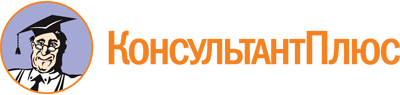 Областной закон Новгородской области от 29.05.2007 N 101-ОЗ
(ред. от 30.01.2023)
"О референдуме Новгородской области"
(принят Постановлением Новгородской областной Думы от 25.04.2007 N 226-ОД)Документ предоставлен КонсультантПлюс

www.consultant.ru

Дата сохранения: 17.06.2023
 29 мая 2007 годаN 101-ОЗСписок изменяющих документов(в ред. областных законов Новгородской областиот 01.08.2007 N 151-ОЗ, от 01.07.2009 N 557-ОЗ, от 06.11.2009 N 630-ОЗ,от 01.07.2010 N 793-ОЗ, от 03.12.2010 N 861-ОЗ, от 15.08.2011 N 1033-ОЗ,от 17.12.2012 N 191-ОЗ, от 24.05.2013 N 260-ОЗ, от 20.12.2013 N 426-ОЗ,от 02.04.2014 N 534-ОЗ, от 04.06.2014 N 571-ОЗ, от 12.01.2015 N 702-ОЗ,от 27.03.2015 N 742-ОЗ, от 29.05.2015 N 777-ОЗ, от 02.12.2016 N 40-ОЗ,от 25.12.2017 N 209-ОЗ, от 28.08.2018 N 284-ОЗ, от 01.03.2019 N 380-ОЗ,от 05.11.2019 N 474-ОЗ, от 24.04.2020 N 556-ОЗ, от 05.11.2020 N 632-ОЗ,от 01.12.2020 N 648-ОЗ, от 31.05.2021 N 728-ОЗ, от 28.12.2021 N 60-ОЗ,от 30.11.2022 N 226-ОЗ, от 30.01.2023 N 265-ОЗ)Список изменяющих документов(в ред. Областного закона Новгородской области от 01.12.2020 N 648-ОЗ)